ОГБУ «Реабилитационный центр для детей и подростков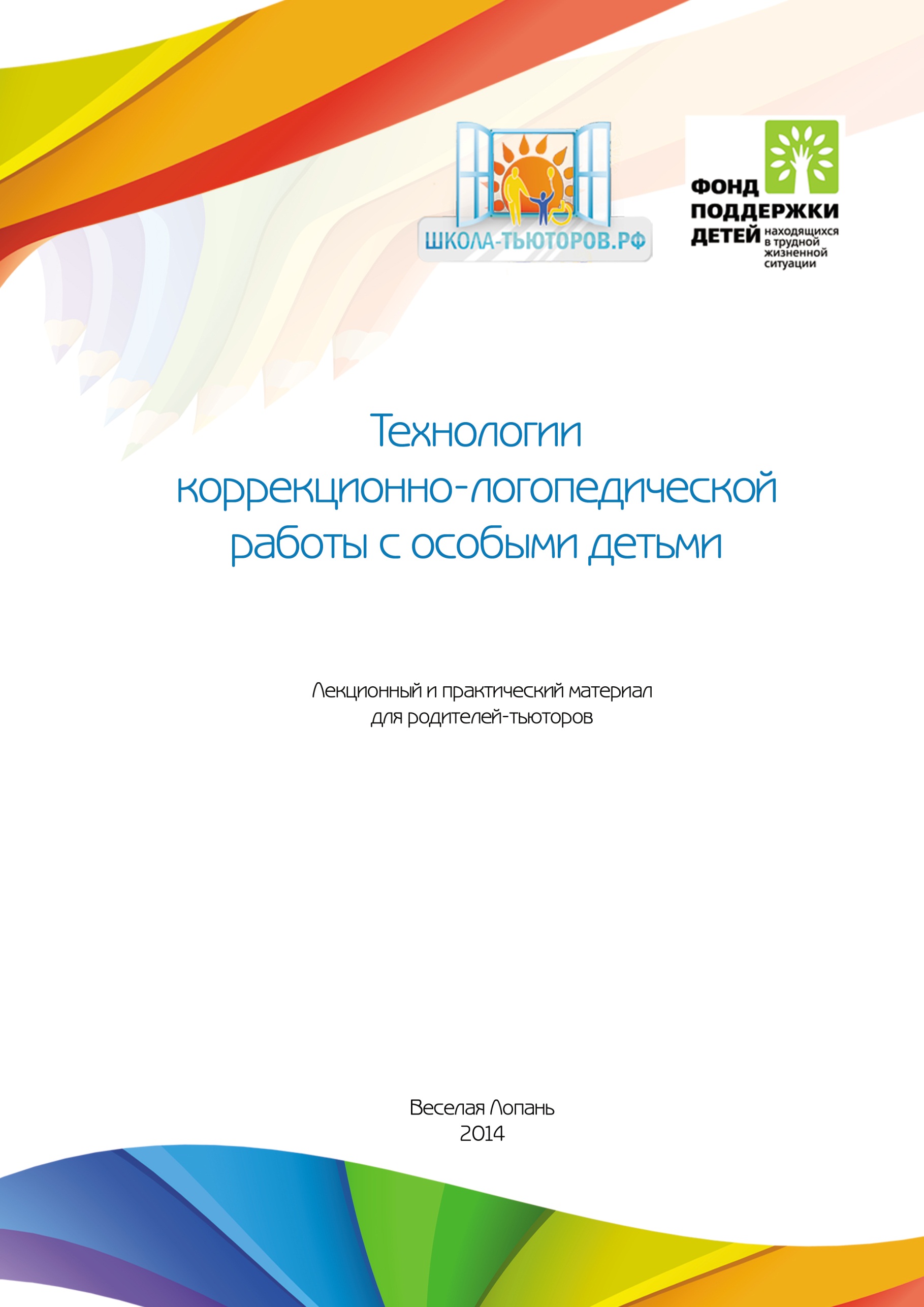 с ограниченными возможностями»Технологии коррекционно-логопедической  работы с особыми детьми(лекционный и практический материалдля родителей-тьюторов)Веселая Лопань  2014Методические рекомендации разработаны в рамках реализации проекта «Школа тьюторской практики» для родителей, воспитывающих детей-инвалидов и детей с ограниченными возможностями здоровья, финансируемого Фондом поддержки детей, находящихся в трудной жизненной ситуации (2014-2015 гг.)Под общей редакцией директора ОГБУ «Реабилитационный центр для детей и подростков с ограниченными возможностями»  И.Е. Долгих.Авторы-составители: специалисты отделения психолого-педагогической реабилитации ОГБУ «Реабилитационный центр для детей и подростков с ограниченными возможностями». В сборник вошли рекомендации, рассматривающие вопросы формирования стимуляции речевого развития, формирования произносительной стороны речи у детей с нарушениями опорно-двигательного аппарата.СОДЕРЖАНИЕРАЗДЕЛ 1.ОБУЧЕНИЕ НАВЫКАМ ФОРМИРОВАНИЯ СТИМУЛЯЦИИ РЕЧЕВОГО РАЗВИТИЯ, ФОРМИРОВАНИЯ ПЕРВИЧНЫХ КОММУНИКАТИВНЫХ РЕЧЕВЫХ НАВЫКОВ У ДЕТЕЙ РАННЕГО ВОЗРАСТА С НАРУШЕНИЯМИ ОПОРНО-ДВИГАТЕЛЬНОГО АППАРАТАТЕОРЕТИЧЕСКИЙ БЛОКЗанятие 1. Формирование представлений о физическом и фонематическом слухе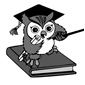 Четкое и правильное произношение возможно благодаря нормальному функционированию физического и речевого слуха (включая его компоненты), полноценному строению, слаженной работе артикуляционного и голосового аппаратов, а также речевого дыхания.Восприятие речи, овладение ее звуковой стороной полностью зависят от сформированности и развития слуха, который в раннем возрасте развивается раньше артикуляционного аппарата. С его помощью воспринимаются все тонкости звучащей речи, он регулирует и контролирует речь говорящего.Правильное воспроизведение речи обеспечивается прежде всего за счет развития физического слуха, а также слухового внимания.Физический слух — это способность слышать окружающие звуки. При снижении слуха (тугоухости) затрудняется восприятие речи, а при его отсутствии (глухоте) речь без специального обучения не развивается.Физическим слухом ребенок обладает со дня рождения, а фонематический появляется только к году, одновременно с первыми словами. Сначала слово воспринимается ребенком как что-то целое, он улавливает его общий звуковой контур, затем появляется умение различать отдельные звуки, составляющие слово.Речевой слух — это способность человека точно воспринимать и правильно воспроизводить все стороны звучащей речи, то есть узнавать, слышать и передавать все фонологические средства языка, соотнося их с общепринятой языковой нормой. Хорошо развитый речевой слух — необходимое условие, обеспечивающее нормальное и своевременнее усвоение звуков, правильное произношение слов, овладение речевой интонацией. Он включает следующие компоненты: фонематический слух, звуковысотный слух, восприятие темпа речи и голоса, ритмический слух.Фонематический слух — способность воспринимать звуки речи, фонемы, благодаря которым осуществляется различение слов, близких по звучанию: рак — лак — мак, угол — уголь. Прислушиваясь к звукам, подражая речи окружающих, дети учатся из огромного количества разнообразных звуков вычленять только те, которые несут смысловое значение, то есть слышать звуки языка в соответствии с их фонематическими признаками. Хорошо развитый фонематический слух обеспечивает правильное формирование звукопроизношения, четкое и внятное произнесение слов в соответствии с общепринятыми литературными нормами. Сформированность фонематического слуха является необходимым условием обучения детей умению производить звуковой анализ слов, подготовки их к овладению чтением и письмом. Фонематический слух формируется у детей постепенно, в процессе естественного развития. Ребенок в 7 – 11 месяцев откликается на слово, но только на его интонационную сторону, а не на предметное значение. К концу первого года жизни слово впервые начинает служить орудием общения, приобретает характер языкового средства, и ребенок начинает реагировать на его звуковую оболочку (фонемы, входящие в его состав).Далее фонематическое развитие происходит бурно, постоянно опережая артикуляторные возможности ребенка.Примерно к началу третьего года жизни ребенок приобретает способность различать на слух все звуки речи и, по мнению известных исследователей речевого слуха детей, фонематический слух ребенка оказывается достаточно сформированным.Занятие 2. Формирование представлений о физиологическом и речевом дыхании Суть дыхания в том, чтобы впустить воздух в легкие и насытить кислородом кровь в легочных альвеолах.  Дыхание распадается на два акта: вдох, во время которого грудь расширяется и воздух проникает в легкие; и выдох – грудная клетка возвращается к своему обычному объему, легкие сжимаются и выталкивают имеющийся в них воздух.Наша задача – научить ребенка хорошо очищать легкие. Если он полностью не выдыхает, то в глубине легких остается изрядное количество испорченного воздуха, а кровь получает мало кислорода. Научив ребенка дышать через нос, мы поможете ему избавиться от частых насморков, гриппа, ангины и т.п.Нужно приучить ребенка к полному дыханию, чтобы он расширял грудную клетку и развивал мышцы живота, показать, как втягивать живот во время дыхания, сделать его плоским и впалым.Первые дыхательные упражнения должны выполняться лежа, т. к. в этом положении легче дышать правильнее.  Можно использовать мягкие игрушки. Эти маленькие друзья помогают ребенку избавится от стеснения и могут принимать участие в упражнениях. Например, сидеть у малыша на животике и приподниматься вверх во время глубокого вдоха, опускаться вниз во время выдоха.Понять, что такое дыхание, поможет игра с розой и одуванчиком. Дайте ему понюхать цветок (рот закрыт, ноздри развернуты). Многие дети сопят, а не нюхают. Помогите почувствовать разницу. Затем дайте подуть на одуванчик: сначала ртом, чтобы он видел, как разлетаются зернышки, потом носом (поочередно прижимая к переносице то одну ноздрю, то другую).Во время прогулки в сквере, за городом, в лесу, у реки покажите, как можно почувствовать чудесный вкус чистого воздуха, медленно вдыхая его носом. Затем заставьте полностью удалить из легких использованный воздух. Одновременно развивайте восприимчивость: «Что ты чувствуешь? Цвет, запах травы или мокрых осенних листьев?»Речевое дыхание — это способность человека в процессе речевого высказывания своевременно производить короткий глубокий вдох и рационально расходовать воздух при выдохе. Речевое дыхание является основой звучащей речи, источником образования звуков, голоса. Оно отличается от неречевого (физиологического дыхания) тем, что в процессе речи после вдоха, который осуществляется одновременно через рот и нос, следует пауза, а затем плавный выдох; при физиологическом дыхании после вдоха сразу следует выдох, а потом пауза. Речевое дыхание осуществляется произвольно, неречевое — автоматически. В процессе речи выдох происходит в основном через рот, он несколько замедлен. При физиологическом дыхании вдох и выдох совершаются только через нос. По продолжительности они примерно одинаковы.Правильное речевое дыхание обеспечивает нормальное функционирование голосового аппарата, предохраняет его от переутомления, способствуя сохранению плавности речи, правильному использованию интонационных средств выразительности, соблюдению пауз и т. д.Запомните параметры правильного ротового выдоха:выдоху предшествует сильный вдох через нос или рот – «набираем полную грудь воздуха»;выдох происходит плавно, а не толчками;во время выдоха губы складываются трубочкой, не следует сжимать губы, надувать щеки;во время выдоха воздух выходит через рот, нельзя допускать выхода воздуха через нос (если ребенок выдыхает через нос, можно зажать ему ноздри, чтобы он ощутил, как должен выходить воздух);выдыхать следует, пока не закончится воздух;во время пения или разговора нельзя добирать воздух при помощи частых коротких вдохов.Занятие 3. Знакомство с закономерностями развития пассивного, а затем активного словарного запасаПассивный словарь  – это набор слов и выражений, смысл которых ребенок понимает, но еще не употребляет в активной речи.Словарик  слов по темамИмена существительные.Игрушки: мячик, кубик, машинка, кукла, мишка, зайчик, шарик, юла, ведёрко, лопатка, карандаши, книжка и др.Части тела, лицо: ноги, руки, живот, спина, палец, голова, шея, волосы, глаза, уши, рот, губы, зубы, нос, щеки, брови, лоб.Одежда и обувь: шапка, шарф, варежки, куртка, пальто, платье, юбка, кофта, рубашка, брюки, колготки, трусы, майка, носки, тапочки, сапоги, ботинки, босоножки и др.Предметы туалета: мыло, зубная щетка, зубная паста, губка, полотенце, расческа, носовой платок и др.Дом, квартира: дом, дверь, замок, ключ, лестница, лифт, окно, кухня, комната, ванная, лампа, пол, потолок, стена и др.Мебель: стол, стул, диван, кровать, шкаф, полка, вешалка и др.Предметы домашнего обихода: телевизор, телефон, часы, плита, холодильник, вилка, ложка, тарелка, чашка, одеяло, подушка, зеркало и др.Продукты питания и блюда: хлеб, булка, сыр, колбаса, сосиски, молоко, масло, сметана, творожок, йогурт, печенье, сок, яичко, каша, суп, салат, бутерброд, чай, компот и др.Овощи и фрукты: капуста, картошка, морковка, лук, огурец, помидор; апельсин, банан, яблоко, груша, слива и др.Растения: дерево, куст, трава, цветы, ягоды и др.Названия животных и птиц, которых ребенок часто видит: собака, кошка, птичка, голубь, воробей, ворона, лошадка и др.Отдельные названия предметов окружающей жизни: улица, дорога, светофор, машины, самолёт, качели, горка, парк и др.Отдельные названия явлений окружающей жизни: вода, земля, солнце, небо, дождь, снег, ночь, день и др.Глаголы.Собственные действия ребенка: идёт, сидит, стоит, бежит, прыгает, спит, ест, играет, рисует, строит, гуляет, катается, умывается, купается, одевается, раздевается, причёсывается, несёт, падает, кричит, говорит, вытирает и др.Названия действий, которые совершают близкие ребенку люди: читает, пишет, рисует, убирает, моет, гладит, варит, жарит, подметает и др.Другие действия: [телефон] звонит; [машина] едет, гудит; [самолёт] летит; [листья] падают и др.Прилагательные, наречия.Названия некоторых ощущений и состояний: сладкий, солёный, кислый, мокрый, холодный, горячий, холодно, тепло, жарко, больно, вкусно.Название некоторых понятий: большой, маленький; много, мало.Предлагаемый словарик не является строго необходимым, тем не менее дает общее представление о том, насколько хорошо у ребенка развито понимание речи.  Это фундамент, на который постоянно будут надстраиваться новые слова. Дальнейшее развитие словаря подразумевает усвоение словарного запаса по основным темам ознакомления с окружающим миром (игрушки, одежда, обувь, мебель, дом и квартира, животные, птицы, насекомые, деревья, цветы, овощи и фрукты, город и деревня, времена года и др.) С первых месяцев второго года жизни начинает развиваться активная речь ребенка. Малыш все чаще начинает пользоваться упрощенными или звукоподражательными словами. Он уже может по просьбе взрослого найти среди группы предметов знакомый, а к 1 году 3 месяцам — выполнить простые действие, несложные поручения. Быстро растет количество слов, которые он понимает.К полутора годам ребенок произносит, хотя и не всегда четко, почти все гласные и многие согласные звуки — [м], [п], [б]. [т], [д], [н], |к], [г], [в], [ф], [й]. Однако некоторые согласные часто произносятся им смягченно (дяй вместо лай). Вместо общепринятых слов ребенок продолжает употреблять звукоподражания: корову он называет му, собаку — авав, кошку—мяу, машину — би-би, часы — тик-так. Иногда вместо целого слова ребенок может произнести только ударный или первый слог: кукла — ку, собака — ба, коробка — ко, а иногда и несколько слогов: молоко — моко. Часто одно и то же слово малыш произносит по-разному, при этом можно наблюдать выпадение или замену то одного, то другого звука, то есть у него отмечается неустойчивое произношение одних и тех же слов.Несовершенства произносительной стороны речи — отсутствие или неправильное, нечеткое произношение некоторых звуков, слов, неумение сохранять их слоговую структуру (особенно в многосложных словах) — закономерны для детей данного возраста.К концу второго года жизни речь детей хотя и становится основным средством общения, однако она еще далека от совершенства в звуковом оформлении. Нечеткое произнесение отдельных слов, отсутствие в речи многих звуков, смягченное произнесение ряда твердых согласных нередко затрудняют их общение, особенно со сверстниками.Активизация подражательной речевой деятельности ребенка подразумевает определенные требования к речи взрослого:речь должна быть правильной и чистой, без речевых нарушений;артикуляция должна быть четкой, ребенок должен видеть движения губ взрослого;речь должна быть не только эмоциональна, но и хорошо интонирована, с выделением ударного слога;слова и фразы, предлагаемые ребенку для повторения, должны произноситься неоднократно;взрослый стимулирует активную речь ребенка при помощи вопросов;взрослый дает ребенку только образцы правильной речи, не следует повторять за ребенком воспроизводимые им слова-заменители.Полезно обратить внимание на мимику, которая с одной стороны, помогает сделать артикуляцию более четкой, с другой – делает речь более эмоциональной и насыщенной. Степень употребления жестов и выраженности мимического сопровождения речи часто зависит от темперамента человека, его национальности и особенностей культуры его народа.Занятие 4. Формирование системы знаний о развитии артикуляторной и мимической моторики у детейРечь не является врожденной способностью, она формируется постепенно, и её развитие зависит от многих причин. Одним из условий нормального становления звукопроизношения является полноценная работа артикуляционного аппарата.Уже с младенческих дней ребенок проделывает массу разнообразнейших артикуляционно-мимических движений языком, губами, челюстью, сопровождая эти движения диффузными звуками (бормотание, лепет). Такие движения и являются первым этапом в развитии речи ребенка; они играют роль гимнастики органов речи в естественных условиях жизни. Точность, сила и дифференцированность этих движений развиваются у ребенка постепенно. В первые годы жизни, из-за несовершенства речевых органов ребенок может правильно произносить лишь самые простые по артикуляции звуки. К ним относятся гласные [а], [о], [э] и согласные [п], [б], [м]. Именно из этих звуков и состоят первые слова ребенка: мама, папа, баба. Несколько позднее усваиваются и другие артикуляторно простые звуки, не требующие особенно тонких движений губ и языка. Это гласные [и, ы, у] и согласные [ф, в, т, д, н, к]. Более же сложные по артикуляции согласные звуки [с, з, ц, ш, ж, ч, л, р] примерно до 3–5 лет или полностью отсутствуют в речи детей или заменяются более простыми для произношения звуками. Это явление получило название  «возрастного косноязычия», поскольку в определенном возрасте оно бывает свойственно всем без исключения детям.При нормальном ходе речевого развития к 5–6 годам у ребенка артикуляционная база всех звуков должна быть сформирована.Занятие 5. Формирование представлений о просодических компонентах речи (темп, ритм,  интонация)Ритмическая организация является основой жизни. Все, окружающее нас, живет по законам ритма. Смена времен года, дня и ночи, биение сердца, возрастные процессы - все это и много другое подчинено определенному ритму.Ритмическая способность занимает особое место в развитии  речи ребенка. Уже в самых ранних проявлениях лепета обнаруживается ритмическая повторяемость однородных слогов, затем чередование разнородных. Отмечается тесная связь лепета с ритмическими движениями: ребенок ритмично взмахивает руками, прыгает, стучит игрушкой, при этом выкрикивает слоги в ритме движений, а как только движения прекращаются, он умолкает.Умение правильно воспроизводить разнообразные ритмы способствует правильному воспроизведению ритмического рисунка слов, их слоговой структуры, ускоряет развитие других лингвистических способностей (например, словообразования). Раннее понимание ребенком слов и даже инструкции, произносимых взрослыми, строится не на восприятии их фонематического состава, а на улавливании общей ритмико-мелодической структуры слова или фразы. Слово на этой стадии воспринимается ребенком как единый нерасчлененный звук, обладающий определенной ритмико-мелодической структурой.Если в конце первого года ребенок улавливает в речи главным образом интонацию и ритм, то на втором году жизни он начинает более точно дифференцировать звуки речи, звуковой состав слов.Чтение небольших рассказов, сказок, потешек и стихотворений способствует развитию речи малышей, чтение прибауток, стихов вырабатывает у них чувство ритма. У ребенка второго года жизни это выражается в том, что слушая их, он нередко начинает покачивать головой, похлопывать в ладоши, постукивать ножками. Следует поощрять детей, если они повторяют вслед за взрослым отдельные слова, договаривают стихотворную фразу.Очень рано у детей начинает развиваться звуковысотный слух. Звуковысотный слух — способность воспринимать и различать изменения голоса по высоте, чувствовать эмоциональную окраску речи. Младенцы, еще не умея говорить, узнают голоса близких, по-разному реагируют на тон речи взрослых: на сердитый — хмурятся, на ласковый — улыбаются.Занятие 6. Формирование базы знаний о правилах и приемах проведения логопедического массажаЛогопедический массаж – активный метод механического воздействия, который изменяет состояние мышц, нервов, кровеносных сосудов и тканей периферического речевого аппарата. Логопедический массаж представляет собой одну из логопедических техник, способствующую нормализации произносительной стороны речи и эмоционального состояния лиц, страдающих речевыми нарушениями. Логопедический массаж входит в комплексную медико-педагогическую систему реабилитации детей.Массаж в логопедической практике используется при коррекции различных нарушений: дизартрии, ринолалии, афазии, заикания, алалии. Правильный подбор массажных комплексов способствует нормализации мышечного тонуса органов артикуляции, улучшает их моторику, что способствует коррекции произносительной стороны речи.Логопедический массаж - часть комплексной психолого-педагогической работы, направленной на коррекцию речевых расстройств. Он может проводиться на всех этапах коррекционного воздействия, но особенно значимо его использование на начальных этапах. Нередко массаж является необходимым условием эффективности логопедического воздействия.Основные цели логопедического массажа:нормализация мышечного тонуса общей, мимической и артикуляционной мускулатурыуменьшение проявления парезов и параличей мышц артикуляционного аппаратаснижение патологических двигательных проявлений мышц речевого аппарата (синкинезии, гиперкинезы, судороги и т.п.)стимуляция проприоцептивных ощущенийувеличение объема и амплитуды артикуляционных движенийактивизация тех групп мышц периферического речевого аппарата, у которых имелась недостаточная сократительная активностьформирование произвольных координированных движений органов артикуляцииПриемы логопедического массажа.Поглаживаниерастираниевибрация и поколачиваниеплотное нажатие.Порядок и приемы проведения логопедического массажа мышц лица, губ  (см. Приложение 1)В результате проведения логопедического массажа значительно улучшается тонус  мышц лица и губ. Улучшаются жевательные процессы, уменьшается гиперсаливация, улучшается работа мимических и артикуляционных мышц.Занятие 7. Формирование базы знаний о правилах и приемах проведения логопедического массажаОпыт работы показал, что максимально ранняя  диагностика и помощь  детям, имеющим задержку речевого развития,   дает наиболее положительные результаты. На начальных  этапах коррекционно-логопедического воздействия очень важны дифференцированный логопедический массаж  языка  и пассивная артикуляционная  гимнастика языка. Ребенок еще не может самостоятельно выполнять различные артикуляционные движения, и  в результате раннего логопедического вмешательства  появляется возможность  значительно уменьшить речевые расстройства, а в ряде случаев успешно их предотвратить. Одним из важнейших способов доречевой логопедической помощи детям является логопедический массаж мышц языка. Логопедический массаж  начинается с массажа лица, далее переходим к массажу губ, а затем уже в полости рта ребенка. Массаж язычной мускулатуры является наиболее сложным элементом логопедического массажа.  Необходимо помнить, что зона рта является очень чувствительной, у многих детей наблюдается  выраженный рвотный рефлекс, поэтому различные манипуляции в этой области начинаем проводить очень аккуратно. При спастичности  язычной мускулатуры  массаж проводится легкими, расслабляющими движениями, при гипотонии более активными и интенсивными. Основные приемы ручного классического массажа это: поглаживание, растирание, разминание и вибрация.  Массаж языка можно осуществлять различными способами:зондовый массаж;пальцевый массаж (в напальчнике или через марлевую салфетку);массаж деревянным или металлическим шпателем;массаж зубными щетками (различными по материалу, форме, жесткости щетины, размеру); при массаже используются как щетина, так и палочка щетки.Массаж языка не следует проводить сразу после кормления. Перед проведением массажа необходимо выяснить,  насколько у ребенка выражен рвотный рефлекс. При ярко выраженном рвотном рефлексе надо определить границу глоточного рефлекса и с каждым последующим массажем языка понемногу заходить за эту границу.Приемы массажа языка (направление массажных движений):•	поглаживание языка в различных направлениях: от корня языка к кончику (воздействие на продольные мышцы); от центра языка к боковым краям (поперечные мышцы); круговые, спиралевидные движения;похлопывание языка, начиная с кончика, продвигаясь постепенно к корню и обратно (ритмичные надавливания воздействуют на вертикальные мышцы);«прокачивание» — легкие вибрирующие движения, передаваемые языку через зонд (шпатель или щетку);массаж верхнего подъема языка, растягивая уздечку (движение снизу вверх под языком);легкое покалывание языка;«перетирание» языка марлевой салфеткой или чистым носовым платком (в случае повышенной чувствительности ребенка к марле);распластывание языка маленькой спринцовкой (сложенная в два раза большая часть спринцовки — во рту; кончик — снаружи) Ребенок не должен испытывать резких отрицательных эмоций, что может вызвать дополнительную спастичность мышц и оживление рефлекторной зоны (кусательного или рвотного рефлексов). Во время массажа ребенок не должен испытывать боли. Однако, надо иметь в виду, что массаж языка и мышц полости рта может быть связан с неприятными ощущениями, особенно у детей.Существуют противопоказания к массажу. Это любое соматическое заболевание или инфекционное заболевание в остром периоде, конъюктевиты, острые и хронические заболевания кожных покровов, гингивиты, стоматиты, наличие герпеса на губах или другие инфекции полости рта, наличие увеличенных лимфатических желез резко выраженная пульсация сонных артерий. Перед проведением курса массажа необходимо заключение невропатолога и педиатра об отсутствии противопоказаний.Порядок и приемы проведения логопедического массажа   (см. Приложение 2)Практика показала, что в результате проведения  логопедического массажа и последующей пассивной гимнастики,  язык становится  более гибким и подвижным, пассивные движения  языка –  более свободными. Постепенно механическая помощь сокращается, происходит переход от пассивной  к пассивно-активной артикуляционной гимнастике. Затем, когда  ребенок научится удерживать определенное положение язычка, заданную артикуляционную позу, произвольно менять артикуляционные положения языка, можно приступать к выполнению активных артикуляционных упражнений.Занятие 8. Система коррекционно-логопедической работы по развитию слухового восприятияРазвитие слухового восприятия идет в двух направлениях: с одной стороны, развивается восприятие обычных звуков, с другой – восприятие речевых звуков, т. е. формируется фонематический слух. Оба направления имеют для человека жизненно важное значение и начинают развиваться уже в младенческом возрасте.Неречевой (физический) слух – это улавливание и дифференциация различных звуков окружающего мира (кроме звуков человеческой речи), различение звуков по громкости, а также определение источника и направления звука.С самого рождения ребенка окружают разнообразные звуки: шум дождя, мяуканье кошки, гудки машин, музыка, человеческая речь. Маленький ребенок слышит только громкие звуки, но острота слуха быстро усиливается. Одновременно он начинает различать звуки по тембру звучания. Слуховые впечатления, которые переживает малыш, воспринимаются им неосознанно. Ребенок пока еще не умеет управлять своим слухом, порой просто не замечает звуков.Умение сосредоточиться на звуке (слуховое внимание) – важная способность человека, которую необходимо развивать. Она не возникает сама собой, даже если у ребенка острый слух от природы. Ее нужно развивать с первых лет жизни. Именно поэтому мы предлагаем игры для развития слухового внимания и восприятия, которые научат малышей сосредотачиваться на звуке, улавливать и различать разнообразные звуки. По большому счету, цель предлагаемых ниже игр – научить детей осознанно пользоваться возможностями данного от природы слуха.При обучении ребенка различению на слух неречевых звуков советуем соблюдать следующую последовательность:звуки природы: шум ветра и дождя, шелест листьев, журчание воды и др.;звуки, которые издают животные и птицы: лай собаки, мяуканье кошки, карканье вороны, чириканье воробьев и гуление голубей, ржание лошади, мычание коровы, пение петуха, жужжание мухи или жука и т. д.;звуки, которые издают предметы и материалы: стук молотка, звон бокалов, скрип двери, жужжание пылесоса, тиканье часов, шуршание пакета, шорох пересыпаемой крупы, гороха, макарон и т. п.;транспортные шумы: сигналы автомобилей, стук колес поезда, скрип тормозов, гудение самолета и т. п.;звуки, которые издают различные звучащие игрушки: погремушки, свистульки, трещотки, пищалки;звуки детских музыкальных игрушек: колокольчик, барабан, бубен, дудочка, металлофон, гармошка, пианино и др.Речевой (фонематический) слух – это способность улавливать и различать на слух звуки (фонемы) родного языка, а также понимать смысл различного сочетания звуков – слова, фразы, тексты. Речевой слух помогает дифференцировать человеческую речь по громкости, скорости, тембру, интонации.Умение сосредоточиться на звуках речи – очень важная способность человека. Без нее нельзя научиться понимать речь – основное средство общения между людьми. Умение слушать необходимо также для того, чтобы сам ребенок научился правильно говорить – произносить звуки, отчетливо выговаривать слова, использовать все возможности голоса (говорить выразительно, менять громкость и скорость речи).Способность слышать, различать на слух звуки речи не возникает сама собой, даже если у ребенка хороший физический (неречевой) слух. Эту способность нужно развивать с первых лет жизни.Речевой слух развивается с младенчества – малыш рано отличает голос матери от голосов других людей, улавливает интонацию речи. Лепет ребенка – активное проявление возникновения собственно фонематического слуха, ведь ребенок внимательно слушает и повторяет звуки родного языка. Формирование фонематического слуха особенно интенсивно происходит в первые 5–6 лет жизни ребенка. В этом возрасте появляются все звуки родного языка, речь становится фонетически чистой, без искажений.Очень важно не упустить возможности возраста и помочь ребенку в формировании правильной речи. При этом одинаково значимы как умение отчетливо выговаривать слова, так и тонко дифференцировать звуки родного языка на слух. Эти умения ребенка понадобятся при обучении грамоте: часть слов русского языка пишутся, исходя из фонетического принципа письма – «как слышим, так и пишем».При развитии речевого слуха работа продвигается от различения (слышу—не слышу) к восприятию (что слышу).Слуховое восприятие проходит следующие стадии (от простого к сложному):Восприятие со зрительной опорой: ребенок слышит название предмета и видит сам предмет или картинку.Слухозрительное восприятие: ребенок не только слышит голос, но видит лицо и губы говорящего.Чисто слуховое восприятие: ребенок не видит говорящего (а также предмет, явление, о котором говорят), а только слышит голос.Цель развития речевого слуха редко ставится изолированно. Обычно речевой слух развивается параллельно с речевым подражанием: ребенок не только внимательно слушает, но и старается повторить услышанное.При этом следует учесть, что усложнять задания по развитию слухового восприятия речи следует постепенно. Так, сначала мы предлагаем звукоподражания, затем короткие слова, далее можно предлагать слова более сложные (состоящие из нескольких слогов), а потом – короткие и длинные фразы. Кроме этого, если сначала мы предлагаем слова и фразы со зрительной опорой (ребенок видит предметы и картинки, а также лицо и губы взрослого), то в дальнейшем без зрительной опоры, только на слух.Ниже  приводится  описание некоторых игр, основной задачей которых является именно развитие речевого слуха (изолированно от других задач).Занятие 9. Правила формирования речевого дыханияДыхание – рефлекторный процесс постоянной смены вдоха и выдоха, в котором участвуют различные органы: легкие, бронхи, носоглотка, мышцы диафрагмы. Цель дыхания – избавление от продуктов обмена (углекислый газ) и насыщение тканей и клеток организма кислородом. Однако  следует помнить об опасностях: если упражнения выполняются неправильно, врожденный рефлекс дыхания может оказаться необратимо нарушенным, что пагубно отразится на здоровье человека в целом.Дыхательные упражнения способствуют насыщению кислородом каждой клеточки организма. Умение управлять дыханием способствует умению управлять собой. 
Кроме того, правильное дыхание стимулирует работу сердца, головного мозга и нервной системы, избавляет человека от многих болезней, улучшает пищеварение (прежде чем пища будет переварена и усвоена, она должна поглотить кислород из крови и окислиться). 
Медленный выдох помогает расслабиться, успокоиться, справиться с волнением и раздражительностью.Дыхание входит в сложную функциональную речевую систему. Периферические органы слуха, дыхания, голоса, артикуляции неразрывно связаны и взаимодействуют между собой на разных уровнях под контролем ЦНС. Каждый из органов речи имеет свою функцию. По мнению A. Р. Лурия, нарушение одной из них отразится на деятельности остальных органов. Поэтому так важна роль дыхания как «пускового механизма» в начале постановки звукопроизношения, голосоподачи, голосоведения в логопедической практике.Работа по формированию правильного дыхания проводится в определенной последовательности:формирование правильного нижнереберного дыхания по подражанию;дифференциация ротового и носового вдоха и выдоха (тренировка ритма речевого дыхания) ;развитие таких качеств дыхания, как сила, продолжительность, постепенность и целенаправленность.В качестве примера остановимся на следующем упражнении.Вдохнуть воздух через нос, постепенно и медленно выдыхая воздух через рот, произнести звук «а» без голоса. Выдох контролируется рукой. Левая рука при этом находится на животе (выдох – живот втягиваем). Правую руку можно в это время поднести ко рту и на тыльной стороне ладони почувствовать теплую воздушную струюДыхательная гимнастика прекрасно дополняет любое лечение (медикаментозное, гомеопатическое, физиотерапевтическое), развивает ещё несовершенную дыхательную систему ребёнка и укрепляет защитные силы организма.Рекомендации по проведению дыхательной гимнастики1. Перед проведением дыхательной гимнастики необходимо вытереть пыль в помещении, проветрить его, если в доме имеется увлажнитель воздуха, воспользоваться им.
2. Дыхательную гимнастику не рекомендуется проводить после плотного ужина или обеда. Лучше, чтобы между занятиями и последним приемом пищи прошел хотя бы час, еще лучше, если занятия проводятся натощак.3. Упражнения рекомендуется выполнять в свободной одежде, которая не стесняет движения.
4. Необходимо следить за тем, чтобы во время выполнения упражнений не напрягались мышцы рук, шеи, груди.Правильное дыхание очень важно для развития речи, так как дыхательная система –  это энергетическая база для речевой системы. Дыхание влияет на звукопроизношение, артикуляцию и развитие голоса. Дыхательные упражнения помогают выработать диафрагмальное дыхание, а также продолжительность, силу и правильное распределение выдоха. Хорошо поставленное речевое дыхание обеспечивает правильное произношение звуков, слов и фраз. Например, для того, чтобы научиться выговаривать многие звуки – С, З, Ш, Ж, Р, – ребенок должен делать достаточно сильный выдох через рот. Слова же должны произноситься слитно, нельзя делать паузы между звуками, добирая воздух. Короткие фразы также должны произноситься на одном выдохе, с плавным переходом от одного слова к другому. Произнося длинные фразы, необходимо научиться делать осмысленные паузы, во время которых происходит вдох.Итак, речевое дыхание – это правильное сочетание вдоха и выдоха во время произнесения звуков, слов и фраз: говорить необходимо на выдохе, нельзя добирать воздух во время произнесения слов и фраз, речь должна быть плавной.Приступать к тренировке собственно речевого дыхания можно только после того, как у ребенка сформирован сильный плавный выдох, то есть достаточно развито физиологическое дыхание. Тренировка речевого дыхания – это обучение плавному произношению звуков, слогов, слов и фраз на выдохе. Предлагаем следующие этапы развития речевого дыхания:пропевание гласных звуков – А, О, У, И, Э;длительное произнесение некоторых согласных звуков – С, З, Ш, Ж, Ф, Х;произнесение слогов на одном выдохе;произнесение слов на одном выдохе;произнесение фраз различной длины на одном выдохе;чтение стихотворений;пение песенок;выразительный рассказ, пересказ текстов.Предполагается постепенное развитие, движение от простого к сложному..В играх для развития речевого подражания отработка правильного речевого дыхания является одной из целей проведения игр. Взрослый постоянно следит за тем, чтобы при произнесении слогов, слов и фраз ребенок правильно использовал дыхание: говорил только на выдохе, не добирал воздух во время произнесения слова, при произнесении фраз делал осмысленные паузы.Занимаясь дыхательной гимнастикой, важно следить, чтобы у ребенка не было симптомов гипервентиляции легких (учащённое дыхание, резкое изменение цвета лица, дрожание кистей рук, чувство покалывания и онемения в руках, ногах).Если начинает кружиться голова – складываем ладошки вместе («ковшиком»), подносим их вплотную к лицу и несколько раз глубоко дышим в них (2-3 раза). Занятие 10. Направления развития пассивного, а затем активного словарного запаса у детей раннего возрастаПассивный словарь  – это набор слов и выражений, смысл которых ребенок понимает, но не употребляет в активной речи из-за отставания в речевом развитии.В процессе занятий по развитию понимания речи основная задача – накопление словарного запаса: слова-предметы (существительные), слова-действия (глаголы), а также слова-определения (прилагательные и наречия). Для запоминания детям предлагаются только те слова, которые обозначают знакомые предметы, действия, явления и состояния, с которыми они постоянно сталкиваются в повседневной жизни, что могут наблюдать, с чем могут манипулировать, что чувствуют. На начальном этапе работы с неговорящими детьми не рекомендуется перегружать их пассивный словарь отвлеченными понятиями или обобщающими словами.Предлагаемый словарик (прилагается в занятии о закономерностях развития пассивного словарного запаса) не является строгой рекомендацией, тем не менее дает общее  о том, в каких направлениях следует вести работу над развитием у ребенка понимания речи.Помимо знакомства со словами и их значениями, необходимо проводить работу по знакомству детей с различными сочетаниями слов – фразами. И слова, и фразы поначалу усваиваются в контексте конкретной ситуации: ребенок видит предмет – взрослый называет его; ребенок совершает действие – взрослый обозначает его глаголом и т. д.; взрослый ведет ребенка в ванную комнату и говорит: «Будем мыть руки», в прихожей говорит: «Давай одеваться на прогулку» и т. п. В дальнейшем смысловой контекст постепенно переходит из практической реальности непосредственно в речь. Например, взрослый предлагает найти и принести мишку, хотя его нет в поле зрения ребенка, предлагает попрыгать, не показывая нужного действия, говорит: «Возьми йогурт», хотя ребенок находится далеко от кухни и холодильника.Кроме этого, полезно использовать в речи естественные общеупотребительные жесты:на (предложение) – протягивать раскрытую ладонь;дай (просьба) – сжать пальцы раскрытой ладони в кулак (можно повторить движение несколько раз);да (согласие) – кивок головой в направлении сверху вниз (можно повторить движение несколько раз);нет (отрицание) – покачивание головой (можно повторить движение несколько раз) или движения прямой ладонью из стороны в сторону;там (указание направления) – взмах кистью руки в направлении объекта, на который хотят указать;вот (указание на близлежащий объект) – показать прямым указательным пальцем на предмет;сюда (подзывание) – взмах ладонью по направлению к себе;хорошо (одобрение) – сжать пальцы кисти в кулак, вверх поднят большой палец;молодец (одобрение, похвала) – погладить по голове;ай-ай-ай (порицание) – указательный палец выпрямлен, остальные пальцы ладони сжаты в кулак, колебательные движения рукой вверх-вниз;тихо (призыв к молчанию, тишине) – прижимаем прямой указательный палец к сомкнутым губам;баю-бай (спать пора) – смыкаем вместе прямые ладони и подкладываем их под щеку, голову немного наклоняем;привет (здороваемся) – берем за руку, пожимаем, немного потряхиваем или (на расстоянии) машем рукой из стороны в сторону;пока (прощаемся) – машем рукой (движения ладонью вверх-вниз);большой (обозначение величины) – развести руки в стороны (или одновременно вверх и в стороны);маленький (обозначение величины) – приблизить друг к другу прямые ладони (или указательный и большой пальцы одной руки);один (обозначение количества) – показать указательный пальчик.Помните, что при обучении малышей жестам необходимо соблюдать следующие условия: использовать можно только естественные общеупотребительные (понятные всем представителям данной культуры) жесты, не стоит придумывать новые жесты, подменяя ими развитие активной речи ребенка. Помните, что в норме жесты являются вспомогательным средством общения между людьми, употребляются ограниченно (жестовая речь является основным средством общения слабослышащих людей).Создание потребности подражать слову взрослого – ответственный момент в логопедической работе с безречевыми детьми. Необходимо отметить, что развитие речевого подражания – естественный период в развитии детской речи,  как в норме, так и в случае речевых нарушений. Неправильно было бы «перескочить» этот период и начинать логопедическую работу с неговорящими детьми с разучивания правильно произносимых слов или, что еще хуже, с постановки звуков.При этом не следует впадать в другую крайность – расширять и закреплять автономную речь детей, когда употребляемые ребенком звукосочетания понятны лишь близким взрослым. Необходимо переходить к обучению произнесению слов и словосочетаний при первой же возникшей у ребенка возможности воспроизводить по подражанию хотя бы части некоторых слов.Развитие речевого подражания Речевое подражание – воспроизведение вслед за говорящим произнесенных им звуков, слов, фраз.Речевое подражание маленького ребенка вначале похоже на эхо: взрослый говорит – ребенок тут же повторяет. Со временем появляется возможность отстроченного во времени повторения. Чтобы подражание ребенком речи взрослого было осмысленным, речь должна быть тесно связана с практической деятельностью ребенка.Активизация речи детей (вызывание речевого подражания) должна быть тесно связана с практической деятельностью ребенка, с наглядной ситуацией, с игрой. Только в этом случае возникают мотивы, побуждающие ребенка говорить. При этом удается избежать возникновения «попугайного» повторения – воспроизведения слов без подлинного осмысления.Подражание речи взрослого проходит несколько этапов. В зависимости от уровня речевого развития ребенка можно предложить ему повторение слогов, слов или фраз.Этапы развития речевого подражания:Повторение отдельных звуков, несущих смысловую нагрузку, в игре.Повторение аморфных слов. Это слова-звукоподражания, слова-слоги, несущие собственную смысловую «начинку». К таким словам относятся подражания голосам животных – му, ав-ав, мяу и др.; подражания звукам музыкальных игрушек – бом-бом, ду-ду, динь-динь и др.; подражания транспортным шумам – би-би, ту-ту и др., а также другие аморфные слова: малыш может заменять ими любые слова, которые еще не может произнести.Повторение слов. Вначале это простые короткие слова – мама, папа, дай, на, киса, утяи т. д. На этом этапе возможно употребление «облегченных» вариантов слов: не «кошка», а «киса», не «утка», а «утя» и т. п. По мере развития речи ребенок учится произносить двух– или трехсложные слова, воспроизводя интонационно-ритмический рисунок слов. При этом на протяжении раннего возраста ребенок может воспроизводить звуковой состав слов приближенно. Понимание речи и активный словарный запас ребенка стремительно увеличивается на протяжении этого периода. Особое внимание необходимо уделить усвоению ребенком глаголов (слов-действий), так как именно они играют ключевую роль в процессе развития детской речи: чем больше слов-названий действий в речи ребенка, тем выше уровень его развития!Повторение коротких фраз. Это этап объединения в одном предложении нескольких слов (на начальном этапе – 2–3 слова). Например: Где мама? Там мяч. Вот ложка. Постепенно количество слов в произносимой ребенком фразе увеличивается, а ребенок учится словоизменению и грамматически правильному сочетанию слов в предложении. Например: Вот зайка. Дай зайку. Ваня хороший мальчик. Маша хорошая девочка.Хотелось бы более подробно остановиться на том, что же такое аморфные слова, ведь данный термин будет не один раз использоваться в описанных ниже играх. Аморфные слова – это грамматически неизменяемые слова-корни. Помимо правильно произносимых слов (обычно это простые, доступные по артикуляции для ребенка слова – мама, папа, дай, на, да и т. п.) в ходе нормального развития речи и в случаях нарушенного речевого развития в детской речи присутствуют «аномальные слова»:Слова-фрагменты, то есть такие, в которых сохранены только части слова. Например, «мако» (молоко), «дека» (девочка), «сина» (машина) и т. п.Слова-звукоподражания, которыми ребенок обозначает предметы, действия, ситуацию. Например, слова-предметы «мяу» (кошка), «му» (корова), «би-би» (машина) и т. п.; слова-действия «ам-ам» (кушать), «бух» (упал), «куп-куп» (купаться), «ду-ду» (играть на дудочке) и т. п.Контурные слова, в которых правильно воспроизводятся ударение и количество слогов. Например, «папата» (лопата), «тититики» (кирпичики), «патина» (машина) и т. п.При помощи аморфных слов ребенок пытается «заполнить пробелы»: он заменяет ими те слова, которые пока недоступны для воспроизведения в правильной форме.Кроме этого, в речи детей могут присутствовать слова, которые совершенно не напоминают слова родного языка или их фрагменты. Однако нами уже упоминалось, что закреплять и поддерживать такую автономную речь ребенка нельзя.Эффективные приемы вызывания у детей речевого подражания:В случае, когда в игре используются стихотворные тексты. После того, как ребенок запомнит текст стихотворения (после многократного повторения стихотворения взрослым с выделением звукоподражаний, слов и фраз), предлагаем использовать прием договаривания слов и фраз. Этот прием осуществляется путем создания пауз при чтении стихотворения. Когда взрослый  останавливается, ребенок договаривает нужное слово. Например, в игре «Дом большой, дом маленький» взрослый  говорит: «У медведя дом большой...» и делает паузу. Ребенок  договаривает аморфное слово: «Ой-ой-ой!» Или взрослый  говорит: «А у зайки...», а ребенок  договаривает слово: «...маленький!» Или взрослый  говорит: «Мишка наш...» и делает паузу, а ребенок  договаривает уже фразу: «...пошел домой!» Увеличивать сложность заданий необходимо постепенно. Действуйте в предложенной последовательности: сначала аморфные слова, затем отдельные несложные слова, затем короткие фразы. Если малыш затрудняется, помогите ему – произнесите нужные слова сами и временно вернитесь на предыдущий уровень выполнения задания.В случае, когда игра проходит в форме беседы. Сначала взрослый  многократно повторяет слово или фразу, предлагаемую ребенку для запоминания и воспроизведения. Затем задает ребенку вопрос, побуждая ответить выделенным словом (фразой). Если ребенок затрудняется, взрослый повторяет слово или фразу, затем снова повторяет вопрос. Можно предложить в качестве ответа несколько вариантов на выбор. Например, в игре «Куколка»  взрослый  несколько раз произносит слово «кукла», затем спрашивает ребенка: «Кто это?» Если ребенок затрудняется с ответом, взрослый  отвечает за него: «Кукла» или предлагает варианты ответов: «Кто это? Это кукла. Мишка. Зайка». Такая же работа проводится в случае воспроизведения фраз. Например, взрослый  несколько раз говорит «Кукла танцует», затем спрашивает ребенка: «Что делает кукла?» Если ребенок отвечает правильно, взрослый хвалит его, если не отвечает – сам отвечает на вопрос или предлагает несколько вариантов ответа: «Кукла поет», «Кукла танцует», «Кукла спит», а ребенок выбирает правильный вариант и произносит его.Занятие 11. Система коррекционно-логопедической работы для развития артикуляторной и мимической моторикиЯзык - главная мышца органов речи. И для него, как и для всякой мышцы, гимнастика просто необходима. Ведь язык должен быть достаточно хорошо развит, чтобы выполнять тонкие целенаправленные движения, именуемые звукопроизношением. Недостатки произношения отягощают эмоционально-психическое состояние ребенка, мешают ему развиваться и общаться со сверстниками. Чтобы эта проблема не возникала у ребенка в дальнейшем, стоит начать заниматься артикуляционной гимнастикой как можно раньше.Детям двух, трех, четырех лет артикуляционная гимнастика поможет быстрее "поставить" правильное звукопроизношение.Звуки речи образуются в результате сложного комплекса движений артикуляционных органов - кинем. Выработка той или иной кинемы открывает возможность освоения тех речевых звуков, которые не могли быть произнесены из-за ее отсутствия. Мы правильно произносим различные звуки, как изолированно, так и в речевом потоке, благодаря силе, хорошей подвижности и дифференцированной работе органов артикуляционного аппарата. Таким образом, произношение звуков речи - это сложный двигательный навык.  Для четкой артикуляции нужны сильные, упругие и подвижные органы речи – язык, губы, небо. Поначалу артикуляционную гимнастику необходимо выполнять перед зеркалом. Ребенок должен видеть, что язык делает. Мы, взрослые, не задумываемся, где находится в данный момент язык (за верхними зубами или за нижними). У нас артикуляция - автоматизированный навык, а ребенку необходимо через зрительное восприятие обрести этот автоматизм, постоянно упражняясь.Артикуляционная гимнастика является основой формирования речевых звуков - фонем - и коррекции нарушений звукопроизношения любой этиологии и патогенеза; она включает упражнения для тренировки подвижности органов артикуляционного аппарата, отработки определенных положений губ, языка, мягкого неба, необходимых для правильного произнесения, как всех звуков, так и каждого звука той или иной группы. Цель артикуляционной гимнастики - выработка полноценных движений и определенных положений органов артикуляционного аппарата, необходимых для правильного произношения звуков. Рекомендации по проведению упражнений артикуляционной гимнастики (см. Приложение 3)1. Взрослый рассказывает о предстоящем упражнении, используя игровые приемы. 2. Взрослый показывает выполнение упражнения.3. Упражнение делает ребенок, а взрослый контролирует выполнение.4. Если у ребенка не получается какое-то движение, помогать ему (шпателем, ручкой чайной ложки или просто чистым пальцем).5. Для того, чтобы ребенок нашел правильное положение языка, например, облизал верхнюю губу, намазать ее вареньем, шоколадом или чем-то еще, что любит ваш ребенок. Подходить к выполнению упражнений творчески. Взрослый, проводящий артикуляционную гимнастику, должен следить за качеством выполняемых ребенком движений: точность движения, плавность, темп выполнения, устойчивость, переход от одного движения к другому. Также важно следить, чтобы движения каждого органа артикуляции выполнялись симметрично по отношению к правой и левой стороне лица. В противном случае артикуляционная гимнастика не достигает своей цели. Сначала при выполнении детьми упражнений наблюдается напряженность движений органов артикуляционного аппарата. Постепенно напряжение исчезает, движения становятся непринужденными и вместе с тем координированными.Занятие 12. Система коррекционно-логопедической работы по формированию просодических компонентов речи (темп, ритм, интонация)Ритм – равномерное чередование каких-либо элементов (звуковых, двигательных и т. п.); внутренняя организация музыкального, поэтического и т. п. произведения, основанная на чередовании звуков, движений; налаженный ход чего-либо, размеренность в протекании чего-либо (ритм жизни, режим дня и т. п.).Ритмичность заложена в человеке самой природой (режим дня, сезонные изменения ритма жизни). Выделим характерные особенности ритма:внутренняя организация – то есть ритм обладает способностью организовывать, упорядочивать хаотичные элементы;повторяемость – для ритма характерно повторение, чередование одних и тех же элементов;размеренность – в противоположность спонтанности ритм обусловливает предсказуемость и налаженный ход чего-либо (например, режим дня или какая-либо деятельность).Ритмическая способность занимает особое место в развитии  речи ребенка. Уже в самых ранних проявлениях лепета обнаруживается ритмическая повторяемость однородных слогов, затем чередование разнородных. Отмечается тесная связь лепета с ритмическими движениями: ребенок ритмично взмахивает руками, прыгает, стучит игрушкой, при этом выкрикивает слоги в ритме движений, а как только движения прекращаются, он умолкает.Умение правильно воспроизводить разнообразные ритмы способствует правильному воспроизведению ритмического рисунка слов, их слоговой структуры, ускоряет развитие других лингвистических способностей (например, словообразования). Развитием чувства ритма рекомендуется заниматься с самого раннего возраста и в доступной для  ребенка  форме: ритмических упражнениях и играх. Использование ритма в развитии речи начинается с подготовительного этапа – знакомства с текстом (и движениями, если они присутствуют): взрослый многократно повторяет текст, одновременно показывая необходимые движения, а ребенок наблюдает и запоминает. На этом этапе от ребенка не требуется активного участия, главная цель – чтобы произведение стало знакомым, узнаваемым, «своим». Достигнута эта цель или нет, обычно можно увидеть по реакции ребенка. Если ребенок узнаёт текст и ему нравится игра, возникает эмоциональная реакция – он улыбается, прислушивается, может принести соответствующую игрушку или книжку с картинками, иногда ребенок по собственной инициативе делает попытки повторить за взрослым движения, договаривает обрывки-окончания слов. Обычно этап знакомства с текстом не занимает много времени.После того, как ребенок запомнил текст, становится возможным вовлечение ребенка в игру, побуждение к использованию им активной речи: ребенок учится повторять за взрослым необходимые движения, проговаривать слова и фразы из текста, допевать слова и строчки в песенках. Для этого при чтении или пении взрослый  делает паузы, пропуская в речи части текста. Таким образом, ребенку предоставляется возможность договорить или допеть часть знакомого текста. Сначала ребенок может назвать последнее слово в строке, в другой раз – договорить или допеть два последних слова, а потом и целую строку.Однако часто случается, что дети не понимают или плохо понимают значение текста, из-за чрезмерной поэтической образности, большого количества незнакомых слов и выражений и пр. Чтобы восприятие малышами текста было осмысленным, сами тексты стихотворений, потешек, загадок и песенок должны отвечать ряду условий:Объем. Тексты не должны быть длинными, особенно на начальном этапе работы. Короткие тексты легче запоминаются детьми, позволяют организовать игру «на одном дыхании» – внимание малышей не рассеивается, они не переутомляются. Кроме этого, недлинные тексты удобны и для взрослого, так как все предлагаемые детям стихи и песни, а также сопровождающие их движения должны быть выучены наизусть, что обеспечивает ритмичность (заминки в ходе игры недопустимы).Уровень сложности. Тексты должны быть простыми по содержанию – состоять из слов, доступных пониманию малышей, знакомых им по опыту, по книжкам, мультфильмам и пр. Например, дети могут в жизни общаться с животными и птицами – кошкой, собакой, рыбками, попугаем дома, а голубя, воробья и ворону видеть на улице. С другими животными – волк, лиса, заяц и др. – дети знакомятся, слушая сказки. Кроме этого, по звуковому составу тексты не должны содержать сложных в повторении слов, недоступных для воспроизведения детьми данного возраста и уровня речевого развития.Стихотворные размеры и рифмы. Тексты должны быть гармоничными, рифмы легкими и естественными, не надуманными, а логичными и легко запоминающимися. В этом случае рифмы в стихах, повторяющиеся куплеты в песнях легко воспроизводятся, облегчают, а не затрудняют запоминание и воспроизведение.Наличие повторяющихся элементов. В текстах должны присутствовать повторяющиеся элементы – слова, фразы или целые куплеты. Этот прием очень часто используется в текстах народных сказок и потешек. Построенный таким образом текст очень гармонично воспринимается детьми раннего возраста. Принцип повторяемости при изучении простых стихотворений-четверостиший обеспечивается за счет многократного повторения самого стихотворения. Слова и словосочетания, которые предлагаются детям для самостоятельного проговаривания (договаривания, допевания), подчеркнуты. Подбирайте тексты в зависимости от возраста детей, их возможностей.Тексты подразделяются на следующие разделы:короткие стихотворения и потешки – договаривание слов и строк;потешки, детские песни – ритмическое сочетание текста с движениями, мелодией;рифмованные загадки – договаривание рифмы (слово-отгадка).Одной из важнейших задач  является воспитание умеренного темпа речи. Необходимо учить детей произносить слова и фразы не торопясь, выдерживая между фразами небольшие паузы, не допускать необоснованных остановок, вырабатывать плавность речи и умение осуществлять самоконтроль за собственным речевым высказыванием.Отклонение от нормального темпа речи у детей может быть в сторону ускорения, что указывает на преобладание процесса возбуждения над торможением и на еще недостаточный контроль детей за собственной речью. При ускоренной речи звуки и слова произносятся быстрее, чем это принято в норме, длительность пауз между словами и фразами сокращается, при этом, как правило, ухудшается артикуляция звуков, страдает произношение, так - как выпадают отдельные звуки, не договариваются окончания слов. При ускоренной речи обычно наблюдается и повышение ее громкости.Замедленный темп речи характеризуется тем, что слова произносятся , несколько растянуто, паузы между словами и фразами удлиняются. Такой темп речи свойственен детям физически ослабленным,  имеющим речевые недостатки. Замедленный темп речи делает ее монотонной, плохо воспринимаемой слушателями.ПРАКТИЧЕСКИЙ БЛОКЗанятие 1. Отработка проведения логопедического массажа мышц лица, губУчитель-логопед показывает  основные приемы проведения логопедического массажа мышц лица, губ.Родитель-тьютор выполняет  основные приемы проведения логопедического массажа мышц лица, губ.Родитель-тьютор получает рекомендацию по проведению логопедического массажа мышц лица, губ. (Приложение1)Занятие 2. Отработка проведения логопедического массажа мышц языкаУчитель-логопед показывает  основные приемы проведения логопедического массажа мышц языка.Родитель-тьютор выполняет  основные приемы проведения логопедического массажа мышц языка.Родитель-тьютор получает рекомендацию по проведению логопедического массажа мышц  языка. (Приложение2)Занятие 3. Формирование навыков проведения дыхательных упражнений с ребенкомПроведение игр для развития физиологического дыхания.Техника выполнения упражнений:воздух набирать через носплечи не подниматьвыдох должен быть длительным и плавнымнеобходимо следить, за тем, чтобы не надувались щеки (для начала их можно придерживать руками)нельзя много раз подряд повторять упражнения, так как это может привести к головокружениюИгра «Листопад» ребенок сдувает листочки с грибочка. (Грибок и листочки вырезаны  из  бумаги)Игра «Перышко лети!» Подбрасываем перышко вверх и дуем на него, не давая упасть вниз. Затем ребенок сам выполняет это задание. Обращаем   внимание ребенка на то, что дуть нужно сильно, направляя струю воздуха на пёрышко снизу вверх.«Футбол» - Из кусочка ваты скатать шарик. Это мяч. Ворота – два кубика или карандаша. Ребенок дует на «мяч», пытаясь «забить «гол», вата должна оказаться между кубиков  «Листопад» - Взрослые вырезают из тонкой цветной бумаги желтого и красного цветов осенние листья. Объясняют ребенку, что осенью с деревьев опадают листья. Это явление называется листопад. Предлагают устроить листопад дома. Ребенок дует на листочки так, чтобы они полетели. Листья можно вырезать разные: дубовые, кленовые, березовые. Можно научить ребенка узнавать листья деревьев. Это смогут даже не говорящие дети.Проведение игр для развития речевого дыхания.Как только первоначальные упражнения по развитию и коррекции физиологического дыхания освоены, следует переходить к работе над речевым дыханием. Сначала при выполнении этих упражнений левая рука ребенка должна находиться на диафрагме, а правая рука – выполнять плавное простое движение. Позднее дыхательные движения могут сопровождать более сложные двигательные операции.1. Сделать глубокий вдох, на выдохе – длительный шепотный звук «фффф…»; «сссс. », «шшш… », «кссс… », «пшш… ».2. Вдох через нос, руками обнять плечи; выдох через рот, на выдохе руки через стороны, сопровождая звуками: а, о, у, э, с, ш, х…3. Выполнять в положении «сидя». Надуть живот, левую руку положить на живот. На выдохе произносить вначале слоги: «па, по, пу, пи, пэ», «папа, попо,  пупу,  пипи,  пэпэ».Итог занятия.При проведении игр, направленных на развитие у ребенка дыхания, необходимо иметь в виду, что дыхательные упражнения быстро утомляют ребенка, даже могут вызвать головокружение. Поэтому такие игры необходимо ограничивать по времени (можно использовать песочные часы) и обязательно чередовать с другими упражнениями.Занятие 4. Формирование умений, направленных на развитие артикуляторной и мимической мускулатуры детейАртикуляторная гимнастика.Работа по развитию основных движений органов артикуляционного аппарата проводится в форме артикуляционной гимнастики. Цель артикуляционной гимнастики - выработка полноценных движений и определенных положений органов артикуляционного аппарата, необходимых для последующего правильного произношения звуков.Занятия по развитию подвижности артикуляционной моторики у детей третьего года жизни носит  чисто подражательный характер. Предлагаем малышу немного "пообезьянничать": показываем  движения, а он будет за нами повторять.  Волк: просим  малыша показать, как воет волк (вытянуть губы вперед и произнести звук "у-у-у"). Если ребенок не может вытянуть губы, его следует научить дуть в трубочку (начиная с трубочки большого диаметра, а затем постепенно уменьшая ее диаметр). Котенок: просим ребенка "полакать", как котенок, быстро выбрасывая и втягивая язык.Пузырек: учим  малыша надувать щеки и резко "разрывать" смычку губ.Лошадка: прищелкивая языком, поцокать, как лошадка (подготовка для артикуляции звука -р-).Закроем - откроем домик: учим  малыша смыкать и размыкать обнаженные зубы (подготовительные упражнения для артикуляции звуков с – з – ш – ж – щ – ч). Можно использовать  сказку  Е.М.Косиновой. «Зоопарк» (См. Приложение 4)Мимическая гимнастика Для этого упражнения используется  несколько долек фруктов: лимона и яблока. Для начала,  он съест перед зеркалом дольку лимона и полюбуется своим отражением. А потом –  дольку яблока. Ее он тоже съест перед зеркалом. Теперь попросим  ребенка изобразить мимически, как он ест лимон, а как яблоко. «Прогулка в лесу». Предлагаем ребенку представить, что он гуляет  по лесу и «ищет» грибы, но натыкается на много интересного. Вдруг ребенок увидел греющуюся на солнце змею. (Изобразить испуг) Вот он «нашел» большой белый гриб. Такой большой, что и его родители таких не находили. Ребенок пробует  рассказать нам о грибе с соответствующей мимической и эмоциональной окраской. Прячем  игрушечный гриб куда-нибудь, чтобы эффект от находки был реалистичней.Итог занятия.При отборе упражнений для артикуляционной гимнастики надо соблюдать определенную последовательность, идти от простых упражнений к более сложным. Проводить их лучше эмоционально, в игровой форме.Хорошо уделять гимнастике 3-5 минут несколько раз в течение дня, если ребёнок хочет больше - на здоровье! Уделите много внимания увлекательной организации гимнастики, постарайтесь заинтересовать ребёнка, не принуждать его, чтобы с речевыми движениями не ассоциировалось негативное настроение.Занятие 5. Игры, направленные на формирование и развитие понимания обращенной речиИгра «Румяные щёчки» Цель: уточнение и расширение пассивного словаря – названия частей тела и лица и их назначение.Ход игры: Занятие проводится индивидуально. Взрослый просит ребенка показать различные части тела или лица.– Покажи, где у Маши щёчки? Покажи, где у Маши носик? Покажи, где у тебя руки? Покажи, где у тебя ноги? И т. д.Далее  усложняем  задание, предлагая ребенку уже не название, а назначение части лица или тела.– Покажи, чем Маша кушает? Чем Маша ходит? Чем Маша смотрит? Чем Маша слушает?Игра «Прятки» Цель: уточнение и расширение пассивного предметного словаря детей по теме «Игрушки».Ход игры: К нам пришла кукла Маша. Она плачет. Знаете, почему кукла Маша плачет? Потому что все игрушки от нее спрятались! Давай  поможем Маше найти игрушки. Давай найдем  мишку. Молодец!  И т. д.В этой игре можно использовать не только различные игрушки, но и картинки с изображением игрушек. Количество игрушек и картинок постепенно увеличиваем. Можно  ребенку давать задание найти или  принести две игрушки (картинки) и более. Игра «Покажи картинку!»Цель: уточнение и расширение пассивного предметного словаря детей по разным темам.Ход игры: Игра проводится на ковре. Посадите детей в кружок на полу. Разложите перед ними предметные картинки изображением вверх. Просим  показать нужную картинку.В этой игре можно подбирать картинки по темам, а можно смешивать картинки из разных тем. Со временем можно увеличить количество используемых в игре картинок, предлагать ребенку за один раз найти и показать сразу несколько (2–3) картинок.Что делает человечек? Цель: уточнение и расширение пассивного глагольного словаря детей.Ход игры: Перед началом игры готовим  картинки с изображением различных действийПокажи,  кто сидит? Кто стоит? Кто лежит? Кто катается? Кто кушает? Кто пьет? Кто прыгает? И т. д.Если малыш затрудняется с ответом, можно сделать подсказку, расширив инструкцию. Для этого добавляем  описание предметов, которые есть на картинке.– Кто кушает яблоко? Кто качается на качелях? Кто сидит на стуле?Итог занятия. Форма игры является наиболее эффективным методом обучения детей раннего возраста. Игры и упражнения подбираются с учетом возраста ребенка, его индивидуальных возможностей.Занятие  6. Игры для  развития  физического и фонематического слухаИгры для развития физического слуха.Игра «Оркестр»Цель: развитие слухового внимания, восприятие на слух звуков, которые издают различные музыкальные инструменты.Оборудование: музыкальные инструменты: барабан, дудка, металлофон, бубен.Ход игры.Сегодня  к нам пришел зайчишка. Он будет играть на разных музыкальных инструментахСначала научим  ребенка извлекать звуки из музыкальных инструментов, затем – четко различать их на слух. Для проверки уровня восприятия ребенком звуков  попросим  ребенка повернуться спиной. Затем  поочередно извлекаем звуки из различных инструментов, а ребенок определяет на слух, на чем играли. В качестве ответа ребенок может повернуться и показать на нужный инструмент, если позволяют речевые возможности, назвать инструмент словом (возможно звукоподражанием: «та-та-та» – барабан, «ду-ду» – дудочка, «бом-бом» – бубен и т. п.).Игра «Узнай по звуку» Цель: развитие слухового внимания, восприятие на слух звуков, которые издают различные звучащие игрушки.Оборудование: звучащие игрушки – погремушки, свистулька,  колокольчик.Ход игры: Вместе с ребенком извлекаем  звуки, пока малыш не научится четко дифференцировать их на слух. После этого прячем игрушки за ширму, пусть ребенок послушает издаваемые звуки и угадает, какая игрушка звучала (можно производить звуки за спиной у ребенка). В этой игре можно поменяться с ребенком ролями: он играет, а мы угадываем  игрушки и называем их.Игры для развития фонематического слуха.Игра «Найди картинку!» Цель: развитие речевого слуха – умение правильно воспринимать и дифференцировать слова.Оборудование: парные картинки из детского лото с изображением различных игрушек и предметов.Ход игры: Педагог кладет на стол перед ребенком несколько картинок (парные картинки держит в руке) и предлагает отгадать, какие картинки он назовет. Педагог называет один из предметов, изображенных на картинках, ребенок слушает, затем ищет эту картинку на столе, показывает ее и по мере возможности повторяет слово. Для подтверждения правильности ответа ребенка взрослый достает парную картинку и прикладывает ее к той, что показал ребенок.– Правильно, это дом. Молодец – ты угадал! Слушай еще!Количество картинок можно постепенно увеличивать. Позднее можно называть одновременно по два-три предмета.Игра «Игрушка улыбается»Цель: : развитие речевого слуха – умение правильно воспринимать слова.Ход игры: Плюшевый мишка услышал, что ты знаешь много слов. Мишка просит научить произносить их. Он плохо слышит, поэтому просит произносить слова внятно и громко. Мишка старается подражать ребенку в произношении звуков, но иногда заменяет один звук другим: «кубик» — «пубик» и т.д.  Малыш не соглашается с ответами, более внимательно прислушивается к высказываниям мишки.Итог занятияИтак, основная задача игр, направленных на развитие восприятия речи на слух, – открыть для малыша особый мир звуков человеческой речи, сделать эти звуки привлекательными и значимыми. Вслушиваясь в слова, играя с ними, ребенок формирует фонематический слух, улучшает дикцию, стараясь приблизить звучание своей речи к тому, что он слышит от окружающих. Поэтому очень важно, чтобы речь окружающих ребенка людей была чистой и правильной, могла стать образцом для подражания.Занятие 7. Игры для формирования физиологического и речевого дыханияИгры и упражнения для развития физиологического дыхания.«Хомячок»: пошмыгать носом (рот закрыт).«Собачке жарко»: часто подышать с высунутым языком.«Шарик»: вдох носом, живот при этом вытягивается вперед (надуть животик), выдох ртом (живот вбираем в себя). Это так называемое нижнедиафрагмальное дыхание, которое является экономичным и физиологически правильным.«Снегопад» - ребенок сдувает снежинки с елочки. Снег, снег кружится,     Белая вся улица!Собрались мы все в кружок,    Завертелись, как снежок.              (А.Барто) «Бабочки» - ребенок дует на бабочку, чтобы она слетела с цветочка.Бабочка – коробочка, Полети на облачко,   Там твои детки –     На березовой ветке!					(Русская народная приговорка)«Шторм в стакане» - используется соломинка для коктейля и стакан с водой. Ребенок дует через соломинку , чтобы вода забурлила. Необходимо следить, чтобы не  надувались щеки.Игры и упражнения для развития плавного речевого выдоха.Задание 1  Игра «Трубач»Ребенок подносит к лицу сжатые кулачки, располагая, их друг перед другом. На выдохе медленно дуют в «трубу». Пробует погудеть как можно дольше.Задание 2 Игра «Топор»Ребенок стоит или сидит. Если стоит ноги на ширине плеч, руки опущены, и пальцы рук сцеплены «замком». Быстро поднять руки – вдох, наклониться вперед, медленно опуская «тяжелый топор», произнести – ух! – на длительном выдохе.Задание 3  Игра «Ворона».Ребенок  сидит. Руки опущены вдоль туловища. Быстро поднять руки через стороны вверх – вдох, медленно опустить руки – выдох. Произнести: кар!Задание  4  Игра «Гуси». Ребенок  сидит. Кисти согнутых рук прижаты к плечам. Сделать быстрый вдох, затем медленно наклонить туловище вниз, отвезти локти назад, на длительном выдохе произнести: га. Голову держать прямо. Возвратиться в исходное положение – вдох. На выдохе произнести го, гы.Задание 5Сделав плавный вдох, на выдохе произносить слоги и звукосочетания:Па, папа, папапа, папапапапа.Ма, мама, мамама, мамамамама.Ва, вава, вавава, вававава.Итог занятия.При проведении игр, направленных на развитие у ребенка дыхания, необходимо иметь в виду, что дыхательные упражнения быстро утомляют ребенка, даже могут вызвать головокружение. Поэтому такие игры необходимо ограничивать по времени (можно использовать песочные часы) и обязательно чередовать с другими упражнениями.Занятие 8. Игры для формирования и развития пассивного  и активного словарного запасаИгры для формирования и развития пассивного  словарного запаса.Игра «Весёлые загадки!» Цель: уточнение и расширение пассивного предметного словаря ребенка  по разным темам; обучение ребенка  узнаванию игрушек и предметов по описанию.Оборудование: различные игрушки и предметы.Ход игры:  Раскладываем перед ребенком  несколько разных игрушек или предметов. – А я знаю  интересные загадки. Я буду рассказывать про какую-нибудь игрушку (предмет), а ты угадай, про что я говорю, и покажи. Он круглый, синего цвета, катится (мяч). Он беленький, пушистый, с длинными ушами и маленьким хвостиком (зайчик). Он длинный, деревянный, им рисуют (карандаш). И т. д.В дальнейшем при проведении игры можно вместо игрушек и предметов использовать предметные картинки.Игра «Где много, а где мало?» Цель: научить ребенка  различать грамматическую форму единственного и множественного числа имен существительных.Ход игры: Раскладываем  перед  ребенком  картинки. Затем даем  задание.– Покажи, где бабочка. А где бабочки? Где мяч? А где мячи? Где цветок? А где цветы?Игра «Большой – маленький»Цель: уточнение и расширение пассивного словаря ребенка  – знакомство с понятиями «большой» и «маленький»; обучение  ребенка  соотнесению слов «большой» и «маленький» с величиной предметов; обучение использованию соответствующих жестов.Ход игры: При формировании понятий «большой» и «маленький» полезно научить ребенка использовать выразительные жесты. При этом жест всегда сопровождается словом, его обозначающим.Показываем ребенку большой и маленький мячики.– Посмотри, вот мячик, и вот тоже мячик. Мячики одинаковые? Нет, мячики разные. Этот мячик большой! (логопед делает соответствующий жест), а этот мячик маленький (соответствующий жест). Какой этот мячик – покажите (логопед побуждает ребенка  сделать жест). Правильно маленький. А этот мячик какой? Покажи! Большой мяч.В речевом сопровождении игры педагог выделяет интонационно произнесение слов «большой» и «маленький». Эту игру полезно повторять, используя разнообразный предметный материал.Игры для формирования и развития  активного словарного запаса.Игра «Кормим куклу»Изображаем, что  кормим куклу Катю, Лялю, затем игрушечного мишку, зайца. Рассказываем  во время кормления, кто сейчас ест: «Катя ам-ам», «Ляля ам-ам». Вызываем у  малыша желание  повторить  наши действия, и  задаем  ему вопросы типа «Катя что делает?», «Кто ест?». Играя в эту игру, мы через некоторое время добьемся  того, что от однословных ответов наш малыш перейдет к фразе из двух слов.Например, рассматривая совместно с ребенком серию картинок про мишку, который хотел полакомиться медом лесных пчел, начинаем  фразу, но не заканчиваем  ее, чтобы малыш вставил в конце нужное слово. «Мишка по лесу... (идет, гуляет). На дереве — улей с медом. Мед мишка очень... (любит, хочет). Вот мишка на дерево... (лезет). А сейчас сюда пчелы... (летят)». Помним, что в таком рассказе должно быть совсем немного слов, но их употребление должно как бы подталкивать ребенка к вспоминанию и называнию нужных глаголов. Постепенно можно будет переходить к «нанизыванию» глаголов друг на друга, когда при рассказе по картинкам ребенок в хорошо знакомом тексте использует прием подстановки нужного глагола после союза «и», неоднократно повторяемого взрослым. Взрослый при этом показывает на картинке нужное действие, но не называет его («Мишка мед любит и на дерево... Пчелы увидели медведя и на него...»)Итог занятия Ответы ребенка принимаются в любом виде. На этапе развития речевого подражания не следует слишком многого требовать от ребенка и его речи. Главное – добиться того, чтобы ребенок начал говорить. Не следует требовать от ребенка точного звукопроизношения. В раннем возрасте наиболее важным представляется развитие коммуникативной функции речи.Занятие 9. Игры для развития артикуляционной и мимической моторикиИгры для развития артикуляционной  моторики.« Поцелуйчик» - вытягивание сомкнутых  губ – возвращение в нормальное положение.«Клоун» -  вытягивание губ – растягивание губ в улыбку  при раскрытых челюстях.«Мартышка» - вытягивание верхней губы вместе с языком (язык толкает верхнюю губу)« Никому не скажу!»  - втягивание губ внутрь рта, с плотным прижатием к зубам.«Кусака» - прикусывание нижней губы верхними   зубами.«Капризка» - втягивание нижней губы под верхнюю.«Слоненок» -  губы, вытянутые хоботком.       Пить через трубочку или соломинку  большого диаметра.  Выдувать через нее пузыри в воде.Удерживать  трубочки или соломинки губами (зубами). Игры для развития  мимической моторики.Сегодня  гномик Язычок отправляется  в сказки. Вот он встретил  злую Бабу Ягу, покажем какая она злая. Гномик Язычок испугался (показываем, как он испугался). Здесь можно предложить эмоциональный возглас: испугался – «Ох!»Вдруг гномик  увидел грустную Аленушку (изображаем грусть), ему тоже стало печально. Эмоциональный  возглас: огорчился - «Эх!»;А теперь он встретил доброго волшебника (показываем его) и обрадовался (изображаем радость). Эмоциональный  возглас: обрадовался – «Ах!»Итог занятия.В процессе выполнения гимнастики важно помнить о создании положительного эмоционального настроя у ребенка. Нельзя говорить ему, что он делает упражнение неверно, - это может привести к отказу выполнять движение. Лучше показать  ребенку его достижения («Видишь, язык уже научился быть широким»), подбодрить («Ничего, твой язычок обязательно научиться подниматься кверху»).Занятие 10. Игры для  развития чувства ритма, темпа, интонацииИгры для  развития чувства ритма.Маленький барабанщик Цель: развитие слухового внимания; восприятие и дифференциация на слух различного темпа, ритма и силы звучания барабана.Оборудование: детский барабан.Ход игры: В этой игре мы знакомим  ребенка с различными темпами, ритмом и громкостью звучания. В игре используется барабан с палочками.Предлагаем  малышу постучать в барабан медленно, быстро.Предлагаем  малышу постучать в барабан тихо, громко.Предлагаем ребенку слушать и повторять звуки бубна,  барабана.  (Х – хлопок.  Х – Х. Х – ХХ и т.д. с постепенным усложнением материала) Повторяя ритмические рисунки, можно также хлопать в ладоши).После того, как ребенок научится различать на слух, а также воспроизводить различные удары по барабану, предлагаем  ему определить на слух характер звука.– Я спрячусь и буду играть в барабан, а ты угадай и скажи, как я играю: медленно или быстро, громко или тихо.Если речевые возможности ребенка не позволяют дать словесный ответ, предложите повторить звук – поиграть на барабане.Игры для  развития чувства  темпа и интонацииИгра «Громко – тихо»Цель: развитие умения менять силу голоса: говорить то громко, то тихоМатериал: парные игрушки разных размеров (большая и маленькая собачки, барабаны, дудочки, кошечки и любые другие игрушки, звук которых можно имитировать)Ход игрыПоказываем  ребенку двух собачек и говорим:	«Бежит большая собака. Громко лает: «Ав-ав!» Как лает большая собака?» Ребенок громко произносит : «Ав-ав!»	«А маленькая собачка лает тихо: «Ав-ав!» Как лает маленькая собачка?» Ребенок тихо произносит : «Ав-ав!»	Убираем собачек и говорим  ребенку: «Сейчас будь внимателен. Как только побежит собачка, ты должен сказать «Ав-ав!» не ошибись, помни, что большая собака лает громко, маленькая – тихо».Игра «Идите с нами играть»Цель: выработка умения пользоваться громким голосом.Материал: игрушечные мишка, лиса, зайчик или другие звери.Ход игры:	На расстоянии 2 – 3 метров от ребенка  расставляем  игрушки и говорим: «Мишке, зайке и лисичке скучно сидеть одним. Позовем их играть вместе с нами. Чтобы они услышали нас надо звать громко, вот так: «Мишка, иди!» Ребенок вместе с нами  зовет мишку, зайку и лису и играют с ними. Мы  следим, чтобы ребенок звал игрушку громко, но не кричал.Игра «Не разбуди куклу»Цель: развитие умения пользоваться тихим голосомМатериал: кукла с закрывающимися глазами, кроватка с постельными принадлежностями, мелкие игрушки (например, кубики, мячик, машинка), а также коробка для игрушек.Ход игрыСтавим  коробку на кроватку со спящей куклой и говорим:«Катя много гуляла, устала, пообедала и уснула. А нам надо убрать игрушки, но очень тихо, чтобы не разбудить Катю. Скажи мне тихо, какую игрушку надо убрать в коробку». Ребенок тихо называет игрушку.Следим, чтобы ребенок говорил тихо, но не шептал.Итог  занятияОбучение восприятию и воспроизведению темпа,  различных ритмов, интонационной выразительности  требует серьезной работы.Приложение 1Расслабляющий массаж в области лба.   1. Поглаживающие движения ладонной поверхностью всех пальцев (кроме большого) в направлении:         а) от середины лба к височным областям. На висках проводят круговые поглаживания в виде спирали;         б) от середины лба к козелку ушной раковины, заканчивая легким нажатием.         2. Поглаживание в направлении снизу вверх, от надбровных дуг к волосистой части головы. Движения проводятся попеременно ладонной поверхностью всех пальцев правой и левой рук либо одновременно подушечками 2-4 пальцев обеих рук.Расслабляющий массаж в области глаз.         1. Поглаживание подушечками средних пальцев обеих рук.  Движение от височной ямки по нижнему краю глаза,  затем вверх до брови и далее поглаживание ведется указательным и средним пальцами по брови к виску, при этом средний палец ложится под бровью, а указательный – над бровью.         2. Поглаживание круговых мышц глаза. Подушечками четвертых пальцев обеих рук одновременно производят поглаживание от виска по нижнему веку к внутреннему углу глаза. Затем плавно переходят на верхнее веко и поглаживают его очень легко, не нажимая на глазное яблоко.Расслабляющий массаж в области щек и подбородка.Указательные пальцы обеих рук   располагаются под нижней губой, а остальные – под подбородком. Пальцы скользят от середины подбородка к височным впадинам, с фиксацией пальцев в углублениях у козелка и мочки уха. (Большие пальцы в движении не участвуют.)         2. Указательные пальцы обеих рук располагаются над верхней губой, средние – под нижней, а остальные – под подбородком. Движение осуществляется от середины губ к височным впадинам с фиксацией пальцев в углублениях у козелка и мочки уха.         3. Движение всеми пальцами (кроме большого) начинается от спинки носа, проходит через скуловую дугу к ушным раковинам с фиксацией пальцев в углублениях у козелка и мочки уха.         4. Движение осуществляется тремя пальцами (указательный, средний, безымянный) обеих рук от средней линии лба вниз через височные впадины к середине подбородка.         5. Движение осуществляется тремя пальцами обеих рук, начинается от середины подбородка в стороны к углам губ, а затем вверх по носогубным складкам,  боковым поверхностям носа через переносицу к середине лба и по лбу к височным впадинам, а затем вниз через щеки к середине подбородка.         6. Легкое потряхивание щек осуществляется пальцами обеих рук.Расслабляющий массаж мышц губ.         1. Ладонной поверхностью указательных пальцев производят поглаживающие движения по верхней губе от углов рта к середине.2. Такие же движения производят по нижней губе от углов рта к середине.3. Движение совершают подушечками указательного и среднего пальцев поочередно правой и левой рукой. Движение начинается от козелка ушной раковины, пальцы легко скользят по щеке, а затем вокруг губ. При этом указательный палец скользит по коже верхней губы, а средний – по коже нижней губы, сходясь вместе у противоположного угла рта.         4. Подушечками указательного и среднего пальцев поглаживают носогубные складки, двигаясь от крыльев носа к углам рта.         5. Теми же пальцами производят легкое постукивание вокруг губ по часовой стрелке. Массажные движения могут проводиться при различном положении рта: закрытом и слегка приоткрыт.Укрепляющий массаж в области щек и подбородка.   1. Круговое растирание в области щек проводится тыльной поверхностью концевой  и средней фаланг четырех пальцев в направлении от края нижней челюсти к краю скуловой кости. То же движение можно осуществлять и подушечками 2-4 пальцев.          2. Аналогичным образом круговое растирание осуществляется от середины подбородка вверх к носу.   3. В области жевательной мышцы производят разминание спиралевидными движениями и круговое растирание.           4. Тыльной поверхностью средних фаланг, сжатых в кулак, производят потряхивание щек, как в продольном, так и в поперечном направлении.           5. Захватывают в складку кожу щек между большим и указательным пальцами, легко сдавливают и отпускают, движение пощипывания.           6. Захватив кожу щек вместе с подкожными мышцами между большим и указательным пальцами, производят разминание в продольном, поперечном, круговом направлениях.           7. Поколачивание подушечками пальцев (кроме большого) производится непрерывно обеими руками по массажным линиям.Укрепляющий массаж в области лба.Растирание, т.е. полукружные или спиралевидные движения в направлении от средней линии лба к вискам.Разминание, т.е. сжатие складки кожи двумя пальцами – большим и указательным, или прерывистое надавливание.Прерывистая вибрация, или пунктирование (постукивание), подушечками указательного и среднего пальцев попеременно в быстром темпе.Укрепляющий массаж в области глаз.Поглаживание подушечками средних пальцев обеих рук. Движение от височной ямки по нижнему краю глаза к внутреннему углу глаза, затем вверх до брови и далее поглаживание ведется указательным и средним пальцами по брови к виску, при этом средний палец ложится под бровью, а указательный – над бровью.Поглаживание круговых мышц глаза. Подушечками четвертых пальцев обеих рук одновременно производят поглаживание от виска по нижнему веку к внутреннему углу глаза. Затем плавно переходят на верхнее веко и поглаживают его очень легко, не нажимая на глазное яблоко.Укрепляющий массаж мышц губ.Используются приемы растирания в виде полукружных и спиралевидных движений, разминания в виде перетирания и вибрации.Ладонной поверхностью указательных пальцев производят движения по верхней губе от углов рта к середине. Такие же движения – по нижней губе от угла рта к середине.          2. Большими пальцами обеих рук производят движения от середины верхней губы к углам рта и слегка вниз, а затем указательными пальцами – от середины нижней губы к углам рта и слегка вверх. Движения чередуются.          3. Поглаживают носогубные складки, двигаясь от углов губ к крыльям носа.          4. Большим и указательным пальцами захватывают в вертикальную складку верхнюю губу, сжимают ее, перетирают между пальцами. Захват осуществляется в центральной части губы. Более мелкий захват губы может осуществляться и в той части, которая находится между ее серединой и углом рта. Тот же прием выполняется на нижней губе, таким же образом можно перетирать область носогубных складок.          5. Большим и указательным пальцами захватывают кожу вокруг губ и осуществляют прием пощипывания.          6. Концами указательного и среднего пальцев интенсивно постукивают вокруг губ.          7. Перетирающие движения, осуществляемые большим и указательным пальцами в направлении  от одного угла рта к другому вдоль верхней, а затем нижней губы.          8. Точечное сдавливание губы между большим и указательным пальцами.          9. Указательные пальцы помещают на точку, находящуюся между серединой верхней губы и углом рта с обеих сторон. Производится движение, направленное к середине так, что верхняя губа собирается в вертикальную складку. Аналогичное движение осуществляется на нижней губе.         10. Аналогичное движение осуществляется на верхней и нижней губах одновременно (указательные пальцы – на верхней губе, средние – на нижней).         11. Указательные пальцы в том же исходном положении. Движение направлено вверх, при этом поднимается верхняя губа, обнажаются верхние зубы. Таким же образом проводится опускание нижней губы.         12. Аналогичным образом проводится поднимание верхней и опускание нижней губы одновременно (указательные пальцы – на верхней губе, средние – на нижней).Приложение 2Массаж язычкаСказка   о   зайчике.Скачет зайка по лесу. (Ритмичное надавливание на поверхность языка, начиная с кончика и продвигаясь постепенно  к корню и обратно.)Увидел зайчик елочку. («Рисуем» елочку: поглаживание языка от корня к кончику (ствол ), а затем  выполняем  соскальзывающие движения «елочкой» от центра языка к краям сверху вниз.Стал зайчик бегать вокруг елочки,  от всех прятаться. (Круговые и спиралевидные движения по поверхности языка).Идет медведь, ищет зайчика. Зайчишка прыг-скок, прыг-скок и ускакал от медведя. (Ритмичное надавливание на поверхность языка, начиная с кончика и продвигаясь постепенно  к корню и обратно.)Идет по лесу  волк, тоже зайку ищет. (Ритмичное надавливание на поверхность языка, начиная с кончика и продвигаясь постепенно  к корню и обратно). А зайка под кустиком лежит, ушки к земле прижал, не нашел его волк. (Поглаживание поверхности языка).Крадется лисичка. Зайчишка прыг-скок, прыг скок, следы запутал не нашла его лиса. (Ритмичное надавливание на поверхность языка, начиная с кончика и продвигаясь постепенно  к корню и обратно).Никто не нашел зайчишку. Он всех обхитрил. (Поглаживание поверхности языка).Набегался зайчишка, проголодался, а лапки грязные. Надо их помыть. (Перетирание языка между указательным и большим  пальцами – круговые движения).Моем, моем трубочистаЧисто-чисто, чисто-чисто.Будет, будет трубочистЧист-чист, чист-чист.			(К.И.Чуковский)А лапок у зайчика четыре. Моем по очереди каждую лапку. Теперь зайчишка может полакомиться морковкой. Сначала мы ее помоем. (Поглаживание поверхности языка.)Зайчишка ее с удовольствием сгрызет. ( Пощипывающие движения по поверхности языка начиная с кончика и продвигаясь постепенно  к корню и обратно.)А еще зайчишка любит капусту, почистим ее. (Поглаживание поверхности языка.)Ее тоже зайка сгрыз. ( Пощипывающие движения по поверхности языка начиная с кончика и продвигаясь постепенно  к корню и обратно.)Наелся зайчишка, сил набрался, можно и поиграть на гармошке. (указательными и большими пальцами руки  держать боковые края языка, растягивать (распластывать) язык одновременно в разные стороны, затем сжимать к середине — имитация игры на гармошке.Веселый ПарамошкаИграет на гармошке.После  массажа мы  приступаем  к выполнению  пассивной гимнастике для языка. Целью этой гимнастики  является создание  условий для формирования произвольных движений речевой мускулатуры, включение в работу групп мышц, которые ранее бездействовали. На данном этапе ребенок производит артикуляционные  движения только при помощи механического воздействия, т.е. с помощью рук логопеда. Пассивные движения язычка выполняются плавно, медленно, с постепенным увеличением нагрузки.  Желательно, чтобы ребенок мог зрительно контролировать выполняемые действия с помощью зеркала. «Часики».Тик-так, тик-так. Язычок качался так, Словно маятник часов. Ты в часы играть готов?(М.Синицына)Описание упражнения: рот открыт. Тянуть язычок  попеременно то к левому углу рта, то к правому. Повторить 5-10 раз.«Качели».Сели дети на качели И взлетели выше ели. Даже солнышка коснулись, А потом назад вернулись.(Н.Тегипко)Описание упражнения: рот широко открыт, на счёт «раз» - опустить кончик языка  вниз, на счёт «два» - поднять язык вверх. Повторить 4-5 раз.«Язычок танцует». Тик-так, вверх-вниз.Веселится язычок И танцует язычок.Дискотека язычка.     Описание упражнения: объединяем два упражнения «Часики» и «Качели». Рот широко открыт, на счет «раз – два»  язычок тянем к левому, а затем к правому углу рта, на счет «три – четыре» поднимаем кончик язычка вверх и опускаем его вниз.«Вкусное варенье».Блин мы ели с наслажденьем – Перепачкались вареньем.                Чтоб варенье с губ убрать,                    Ротик нужно облизать.					(М.Синицына)Описание упражнения:  рот открыт, провести язычком по верхней, а затем по нижней губе по кругу. Выполнять в одну, а затем в другую сторону. Повторить 4-5 раз. После каждого упражнения пассивной гимнастики – «хвалим» язычок (Поглаживание поверхности языка.)Приложение 3Проводить артикуляционную гимнастику нужно ежедневно, чтобы вырабатываемые у детей навыки закреплялись. Лучше выполнять упражнения 3-4 раза в день по 3-5 минут. Не следует предлагать детям более 2-3 упражнений за раз.  Каждое упражнение выполняется по 5-7 раз. Статические упражнения выполняются по 10-15 секунд (удержание артикуляционной позы в одном положении).  При отборе упражнений для артикуляционной гимнастики надо соблюдать определенную последовательность, идти от простых упражнений к более сложным. Проводить их лучше эмоционально, в игровой форме.  Из выполняемых двух-трех упражнений новым может быть только одно, второе и третье даются для повторения и закрепления. Если же ребенок выполняет какое-то упражнение недостаточно хорошо, не следует вводить новых упражнений, лучше отрабатывать старый материал. Для его закрепления можно придумать новые игровые приемы. Артикуляционную гимнастику выполняют сидя, так как в таком положении у ребенка прямая спина, тело не напряжено, руки и ноги находятся в спокойном положении. Ребенок должен хорошо видеть лицо взрослого, а также свое лицо, чтобы самостоятельно контролировать правильность выполнения упражнений. Поэтому ребенок и взрослый во время проведения артикуляционной гимнастики должны находиться перед настенным зеркалом. Также ребенок может воспользоваться небольшим ручным зеркалом (примерно 9х12 см), но тогда взрослый должен находиться напротив ребенка лицом к нему. Начинать гимнастику лучше с упражнений для губ.Приложение  4Сказка «ЗООПАРК»Жил-был на свете Язычок, и захотел он пойти в зоопарк. А вместе с язычком отправились в зоопарк и мы: будем изображать животных, которых язычок встретит.БегемотикиВот пришел язычок в зоопарк и видит, что в пруду сидит кто-то огромный, как гора и рот широко открывает. Это был . . . бегемот. Давай мы превратимся в бегемотиков и будем широко открывать рот.Описание упражнения: открыть рот как можно шире, удерживать его в таком положении до счета «пять», потом закрыть рот. Повторить 3 – 4 раза.ЛягушкиПосмотрел Язычок на бегемотиков и только хотел дальше отправиться, как слышит: ква-а-а-а, ква-а-а-а. Это были  . . .  . Правильно лягушки. Давайте изобразим, как лягушки улыбались.Описание упражнения: улыбнутся, показать сомкнутые зубки. Удерживать губы в таком положении до счета «пять» (до счета «десять»), затем вернуть губы в исходное положение. Повторить 3 – 4 раза. СлонИдет Язычок дальше. Ой, кто это такой большой, с длинным носом? Да это же  . . .   слон! Давайте покажем, какой у слона хобот!Описание упражнения: сомкнутые губы вытянуть вперед и удерживать в таком положении до счета «пять» (потом до счета «десять») вернутся в исходное положениеСмотрит Язычок на слона, а тот стал набирать хоботом воду и поливать себя и слоненка.Описание упражнения: вытянуть вперед губы трубочкой и «набирать» водичку, слегка причмокивая при этомЗмеяПолюбовался язычок слоном и пошел к другой клетке. А там никого нет, только длинный резиновый шланг валяется посередине. Но вдруг шланг зашевелился, и язычок увидел, что это   . . .   змея. Давайте изобразим змею!Описание упражнения: улыбнуться, открыть рот; высунуть язычок изо рта, затем спрятать. Повторить 3 – 4 раза.ЛошадкаПонаблюдал язычок за змейкой и пошел дальше. Видит, лошадка детей катает. Захотел и сам покататься: «Лошадка, покатаешь меня?» А лошадка отвечает: « Конечно!» Сел Язычок на лошадку и поскакал. Давай покажем, как Язычок катался на лошадке.Описание упражнения: улыбнуться, широко открыть рот, щелкать языком громко и энергично. Стараться, чтобы нижняя челюсть была неподвижна и «прыгал» только язык.РасческаПокатался Язычок, слез с лошадки и вдруг увидел себя в зеркале: «Ах, какой я лохматый! Наверно очень быстро на лошадке мчался! Надо причесаться. Давайте покажем, как он это делал.Описание упражнения: улыбнуться, закусит язык зубами. «Протаскивать» язык между зубами вперед-назад, как бы «причесывая» его.ЧасикиПривел Язычок себя в порядок и вдруг подумал: а не пора ли ему идти домой? Надо узнать который час. Покажи, как работают часики!Описание упражнения: улыбнуться, открыть рот. Тянуться языком попеременно то  к левому углу рта, то к правому. Повторить 5 – 10 раз.ШарикиУзнал язычок, который час. К сожалению, было уже поздно: пора возвращаться домой. А подарок маме? Купил Язычок несколько воздушных шариков и стал их надувать, но, к сожалению, некоторые из них лопались. Покажи, как язычок надувал шарики.Описание упражнения: надуть одну щеку – сдуть. Затем надуть другую и сдуть. Надувать попеременно 4 – 5 раз. «До свидания, зоопарк!» - сказал Язычок и пошел домой.Ты помнишь, как вместе с Язычком ходил в зоопарк? Кого Язычок увидел сначала? А потом? Ты помнишь, кого раньше увидел Язычок: змею или лошадку? А кого Язычок увидел позже: Лягушек или бегемотика? Ребенок должен выполнять упражнения правильно и четко, под счет взрослого.РАЗДЕЛ 2. ОБУЧЕНИЕ НАВЫКАМ ФОРМИРОВАНИЯ ПРОИЗНОСИТЕЛЬНОЙ СТОРОНЫ РЕЧИ У ДЕТЕЙ С НАРУШЕНИЯМИ ОПОРНО-ДВИГАТЕЛЬНОГО АППАРАТАТЕОРЕТИЧЕСКИЙ БЛОКЗанятия 1-2. Основные закономерности речевого развития ребенка в онтогенезеСтановление речи у ребенка первого года жизни представляет собой  условно-рефлекторный процесс. При нормальном речевом общении детей с окружающими речевые связи образуются путем подражания и упрочиваются путем рефлекторного повторения – физиологической эхолалии.Первый год жизни ребенка рассматривают как доречевой период. Он является подготовительным в развитии детской речи и делится на четыре этапа: I этап (0 -3 месяца) характеризуется развитием эмоционально-выразительных реакций; II этап (3-6 месяцев) – время появления голосовых реакций, гуления, лепета; III этап (6 -10 месяцев) -  начало развития понимания речи, активного лепета; IV этап (10 -12 месяцев) - время появления первых слов.Начальным этапом доречевого развития считается рефлекторный крик ребенка, который к 2-3 месяцам жизни становится все более модулированным и отражает различные оттенки недовольства, являясь тем самым средством коммуникации с окружающими. Из звуков кряхтения, натуживания, стона, хныкания уже на первой неделе можно выделить звуки: «кхе, гхх, аф, пм, пб» и др.В 2 -4 месяца у ребенка появляются короткие звуки – гуканье, а затем и гуление. Звуки не несут смыслового содержания, но имеют определенную интонацию, с их помощью ребенок привлекает внимание взрослого. Прежде всего дети усваивают и передают типы интонации, которые наиболее часто употребляются взрослыми. В период гуления ребенок произносит много звуков: «а-а-а, а-гу, бу, бум, ма, ам, тль, пль, пф». При молчаливом уходе за ребенком появление первых звуков запаздывает, и речь начинает развиваться позднее.С 4 – 5 месяцев у ребенка наступает период лепета. В это время отмечается повторение отдельных звуков и слогов. Сначала ребенок сам более четко, чем раньше, говорит: «мам, ма-ма-ма, бу-бу, тя-тя-тя», т. е повторяет одни и те же слоги и звукосочетания. Вскоре он начинает повторять за взрослым отдельные звуки, слоги и к году говорит 10 – 20 слов.Начиная с 4 -5 месяцев с ребенком следует говорить только правильным языком, не подделываясь, даже невольно, под его речь. Ребенку нужно предлагать короткие простые слова, при этом говорить медленно, отчетливо, связывая каждое новое слов с предметом, который дают малышу.К 10 месяцам формируется более высокий уровень коммуникативно-познавательной активности. Все это стимулирует скачок в мотивационной сфере ребенка. Мать систематически обращает свое внимание на различные объекты окружающей действительности и тем самым выделяет их голосом, своими эмоциями. Постепенно растет и уровень понимания речи. В возрасте от 3 до 6 месяцев ребенок прислушивается к голосу, адекватно реагирует на интонацию, узнает знакомые голоса. В период от 6 до 10 месяцев малыш понимает отдельные инструкции в знакомых словосочетаниях, подчиняется некоторым словесным командам: «Поцелуй маму». «Где папа», «Дай ручку», «Нельзя» и т.д. а с 10 до 12 месяцев понимает названия только предметов и игрушек. В период от года до двух лет у ребенка идет процесс первоначального развития речевых умений и навыков. На втором году жизни у нормально развивающегося ребенка происходит быстрое накопление словаря. К концу второго года словарь ребенка достигает 200 – 400 слов. Некоторые дети произносят слова неправильно, одни звуки заменяют другими, искажают слова, произносят их совсем непонятно, например: «дать буку» (дай булку), «титети» (конфеты).   Быстро увеличивающийся запас слов не позволяет ребенку уточнять произношение каждого слова, и взрослые должны внимательно вслушиваться в речь малыша, понимать ее и повторять правильно те слова, которые он искажает. Слыша правильное произношение слов, ребенок постепенно будет исправлять свою речь.  Чем младше ребенок, тем меньше он способен анализировать свое произношение. Детям интересно содержание речи, их привлекают ее интонации, выразительность, а недостатков произношения они не замечают. В данный период очень важно воспитывать у детей потребность в общении, внимание к речи окружающих, память на слова, умение воспроизводить звуки и слова по подражанию. Это будет способствовать развитию органов артикуляционного аппарата и фонематического слуха.Период от двух до трех лет характеризуется активным накоплением словаря и усвоением грамматического строя речи. Вместе с расширением запаса слов происходит и усвоение звуков речи. В этот  период  дети любят произносить какое-нибудь слово, иногда искаженное, иногда ими самими придуманное, только потому, что им нравится, как оно звучит.К трем годам ребенок уже располагает достаточным по объему активным словарем, в общении пользуется развернутыми фразами. Малыш много говорит, любит слушать короткие стихи, рассказы, сказки, запоминает их и пересказывает. Но речь его еще неправильна. Ребенок испытывает трудности  в произношении многих звуков, так как движения органов артикуляции еще неточны и не дифференцированны, он недостаточно хорошо различает близкие по артикуляции или акустическим признакам звуки. Многие звуки дети не произносят, заменяют или искажают. Вместе с тем дети этого возраста способны замечать неправильное произношение у своих товарищей. Ребенок обращает внимание на собственное произношение, постепенно улучшает его, т.е. начинает ориентироваться в звуковом составе слова.  В период от 3 до 7 лет продолжается развитие всех сторон языка. К 5 годам заканчивается процесс овладения произношением. Ребенок может связывать до 10 слов в предложении, может построить пересказ или рассказ без вопросов взрослого. Улучшается фонематическое восприятие, ребенок дифференцирует звуки по их признакам: твердости-мягкости, звонкости-глухости.  В шесть лет ребенок правильно произносит все звуки, имеет хороший словарный запас (около 4000 слов), правильно пользуется грамматическими формами и категориями, а также свободно пользуется монологической речью. К моменту поступления в школу речь совершенствуется.Занятия 3-4.  Стертая дизартрия, ее причины и проявлениеДизартрия – это нарушение произносительной стороны речи, обусловленное недостаточностью иннервации речевого аппарата (органическими поражениями двигательных отделов центральной нервной системы). Наблюдаются голосовые, просодические и артикуляционно-фонетические расстройства.  При всех формах дизартрии нарушается звукопроизношение. Кроме того, внятность произношения снижается  в связи с усилением слюноотделения и появлением характерных хлюпающих звуков. Просодические характеристики речи также нарушаются. Тяжёлой степенью дизартрии является анартрия – невозможность звуковой реализации речи. В лёгких случаях, когда дефект проявляется  премущественно в артикуляторно-фонетических нарушениях, говорят о минимальных проявлениях дизартрии (стёртой дизартрии).При стёртой  дизартрии отмечаются  незначительные   нарушения мышечного тонуса  артикуляционного аппарата,  речевого дыхания,  голоса,  темпа речи,  межзубный или боковой характер щелевых звуков (свистящих и шипящих).                                                                                                                   Дизартрия является следствием органического поражения центрального характера, приводящего к двигательным расстройствам. В зависимости от локализации поражения ЦНС (центральной нервной системы)  выделяют  различные  формы  дизартрии. Чаще всего дизартрия возникает вследствие поражения ЦНС при детском церебральном параличе, но может возникнуть и на любом этапе развития ребёнка вследствие  нейроинфекции, травм, опухолей мозга. При стертой дизартрии далеко не всегда отмечается нарушение звукопроизношения. Как правило, изолированно все звуки ребёнок или подросток произносит правильно. Но такое развитие речи не соответствует норме. Разборчивость речи у детей со стёртой формой дизартрии незначительно снижена, их речь нечёткая. При стёртой дизартрии ведущим синдромом  является спастический парез речевой мускулатуры.Нарушение артикуляционной моторики может проявляться в виде незначи-тельного изменения тонуса артикуляционных мышц по типу спастичности (повышение тонуса  мышц языка, губ, лица) или паретичности. У некоторых детей отмечается смешанный характер нарушения мышечного тонуса: в одних группах может наблюдаться спастичность (например, в языке), а в других – гипотония (в лицевой и губной мускулатуре). У многих детей в лицевой мускулатуре выражена гипомимия.При  стёртой дизартрии  объём  артикуляционных  движений мышц языка и губ недостаточный, неполный. В артикуляционной моторике проявление спастического пареза таково:затруднение выполнения нужной артикуляционной позы,трудности удержания нужной артикуляционной позы,трудность быстрого переключения с одной позиции на другую.Гиперсаливация заметна в процессе речи, но не у всех детей..Голос  или  нормальный, или недостаточной силы и звонкости. Речевое дыха-ние поверхностное. Снижена амплитуда голосовых модуляций. Темп речи чаще замедленный.В фонетическом отношении нет чёткости в произношении звуков, требующих наиболее точных дифференцированных движений языка. Часто наблюдается лёгкая смазанность по всем группам звуков (больше  в группе свистящих, шипящих и сонорных). Отмечается редуцированность (усреднённость) гласных.Занятие 5. Комплексный подход в организации работы при  стертой дизартрииОсновная цельлогопедической работы с детьми, имеющими стертую дизартрию, – развитие речевого общения, улучшение разборчивости речевого высказывания для того, чтобы обеспечить ребёнку большее понимание его речи окружающими. Для реализации этой цели необходимо:          1. Нормализация тонуса мышц и моторики артикуляционного аппарата.         2. Развитие  речевого дыхания и голоса.  Формирование силы, продол-жительности, звонкости, управляемости голоса в речевом потоке. Выработка синхронности голоса, дыхания и артикуляции.         3. Нормализация просодической системы речи (мелодико-интона- логопедический  ционных и темпо-ритмических характеристик речи).         4. Развитие функциональных возможностей кистей и пальцев рук.Система  работы при коррекции стертой дизартрии у детей включает в себя:логопедический массаж;артикуляционную гимнастику;формирование речевого дыхания и воздушной струи;развитие голоса и коррекцию его нарушений;развитие просодики и коррекцию её нарушений.развитие мелкой моторики.Логопедический массаж – активный метод механического воздействия, который изменяет состояние мышц, нервов, кровеносных сосудов и тканей периферического речевого аппарата. Логопедический массаж представляет одну из логопедических техник, способствующих нормализации произносительной стороны речи и эмоционального состояния лиц, страдающих речевыми нарушениями.Поверхность кожи представляет собой огромное чувствительное поле, которое является периферической частью кожного анализатора, а значит она неразрывно связана с центральной нервной системой. При массаже воздействие  оказывается не только на структурные слои кожи, ее сосуды и железистый аппарат, но и на состояние ЦНС. В связи с этим меняется общая нервная возбудимость, оживляются утраченные либо сниженные рефлексы,  меняется в целом функциональное состояние ЦНС. Массаж улучшает секреторную функцию кожи, активизирует ее лимфо- и кровообращение, а следовательно, улучшает её питание, повышает обменные процессыСущественно изменяется под влиянием массажа состояние мышечной системы. В первую очередь повышаются эластичность мышечных волокон, сила и объем их сократительной функции, работоспособность мышц. Восстанавливается их активность после нагрузки. Дифференцированное применение различных приемов массажа позволяет понизить тонус при спастичности мышц и, напротив, повысить его при вялых парезах артикуляционной мускулатуры, помогает формированию и осуществлению активных произвольных, координированных движений органов артикуляции.Таким образом, логопедический массаж оказывает общее положи-тельное воздействие на организм в целом, вызывая благоприятные изменения в нервной и мышечной системах, играющих основную роль в речедвигательном процессе.Проведение артикуляционной гимнастики Артикуляционная гимнастика – упражнения для тренировки органов артикуляции (губ, языка, нижней челюсти), необходимые для правильного произношения. Основная цель артикуляционных упражнений – выработка качественных, полноценных движений органов артикуляции, подготовка к  правильному произнесению фонем.Нормализация речевого дыхания У детей дошкольного возраста механизм координации дыхания, фонации и артикуляции формируется постепенно. Следовательно, постепенно развивается и речевое дыхание.У детей 3-4 лет слова и фразы могут произноситься как на выдохе, так и на вдохе или в перерыве между вдохом и выдохом. Поэтому нередко отмечается «захлебывающаяся» речь.У детей 5-6 лет механизм координации дыхания и артикуляции во время речи еще в стадии формирования, но начало произнесения слов и короткой фразы совпадает с началом выдоха.  Однако на произнесении всей фразы (из 4-5 слов) выдоха не хватает. Ребенок в середине фразы производит добор,  то есть дополнительный поверхностный вдох.     Механизм координации дыхания, фонации и артикуляции формируется к десяти годам.  От 7 до 10 лет речевое дыхание развивается, стабилизируется.     Речевое дыхание дошкольника с речевыми нарушениями отличается от речевого дыхания сверстника с нормальной речью: оно характеризуется слабостью дыхательной мускулатуры, малым объемом легких. У дошкольников превалирует верхнегрудное дыхание, сопровождающееся подъемом плеч, а многие дети не умеют экономно расходовать речевой выдох и добирают (вдыхают) в процессе речевого высказывания перед каждым словом. У детей со стёртой дизартрией речевой выдох ухудшается недостаточностью иннервации мышц диафрагмы. Недостатки речевого дыхания выражаются в аритмичности вдоха-выдоха, в слабости внеречевого и речевого выдоха, в дискоординации выдоха, голосообразования (фонации) и артикуляции.Цель дыхательных упражнений – научить детей быстро, бесшумно  производить вдох и экономно, плавно расходовать воздух на выдохе. Дыхательные упражнения дифференцируются в зависимости от возраста.Актуальность пальчиковой гимнастики в развитии речи ребёнкаВ устной речи любого народа можно встретить короткие стихотворения, которые сопровождаются движениями пальцев. Люди давно заметили, что движения рук и пальцев, сопровождаемые короткими стихами, благотворно действуют на развитие детей. Что же происходит, когда ребенок занимается пальчиковой гимнастикой?1. Выполнение упражнений и ритмических движений пальцами индуктивно приводит к возбуждению в речевых центрах головного мозга и резкому усилению согласованной деятельности речевых зон, что стимулирует речь.2. Игры с пальчиками создают благоприятный эмоциональный фон, развивают умение подражать взрослому, учат вслушиваться и понимать смысл речи, повышают речевую активность ребенка.3. Малыш учится концентрировать свое внимание и правильно его распределять.4. Если ребенок будет выполнять упражнения, сопровождая их короткими стихотворными строчками, то его речь станет более четкой, ритмичной, яркой, и усилится контроль за выполняемыми движениями.5. Развивается память ребёнка, так как он учится запоминать определённые положения рук и последовательность движений.6. У малыша развивается воображение и фантазия.7. В результате проводимых упражнений кисти рук и пальцы приобретут силу, хорошую подвижность и гибкость, а это в дальнейшем облегчит овладение навыком письма.Выполнять пальчиковую гимнастику можно с раннего возраста ребенка. В Японии, например, упражнения для пальчиков начинают выполнять с трехмесячного возраста. Некоторые специалисты советуют заниматься пальчиковой гимнастикой с 6-7 месяцев. Но и в более позднем возрасте эти занятия будут очень полезны и эффективны.Начинать можно с ежедневного массажа по 2-3 минуты кистей рук и пальцев:1) поглаживать и растирать ладошки вверх-вниз;2) разминать и растирать каждый палец вдоль, затем – поперек;3) растирать пальчики спиралевидными движениями.Примерно с 10 месяцев ребенка нужно учить: 1) катать между ладошками и пальчиками шарики и палочки разного размера.2) рвать бумагу, отщипывать кусочки от куска глины или пластилина; 3) перекладывать из одной коробки в другую разные мелкие пред-меты (бусинки, пуговки и т.п.) одной рукой или двумя одновременно.Занятие 6.  Направления работы при стертой дизартрииКоррекционная работа при стертой дизартрии включает в себя следующие направления: нормализацию мышечного тонуса;увеличение подвижности речевого аппарата;формирование речевого дыхания;развитие голоса;развитие просодических компонентов речи;развитие мелкой моторики рук.Логопедический массаж может проводиться на всех этапах коррекционного воздействия, но особенно значимо его использование на начальных этапах работы. Нередко массаж является необходимым условием эффективности логопедического воздействия.Рекомендации к проведению артикуляционных упражнений:Артикуляционную гимнастику целесообразно выполнять перед зеркалом, повторяя каждое упражнение 5-6 раз. Рекомендуется проводить по одному комплексу артикуляционных упражнений за одно занятие. Общая продолжительность выполнения должна составлять 5-10 минут, в зависимости от возраста и усидчивости ребенка.Сначала упражнения  надо выполнять медленно. Затем темп упражнений можно увеличить и выполнять их под счет. Но при этом следить за тем, чтобы упражнения выполнялись точно и плавно, иначе занятия не имеют смысла.Когда упражнения ребенок достаточно освоит, можно зеркало убрать. При этом полезно и даже необходимо задавать ребёнку наводящие вопросы. Например: что делают губы? что делает язычок? где он находится (вверху или внизу)?Лучше заниматься 2 раза в день (утром и вечером).Занимаясь с детьми 3-4летнего возраста, следить нужно за тем, чтобы они усвоили основные движения.К детям 4-5 лет требования повышаются: движения должны быть все более четкими и плавными, без подергиваний.В 6-7 летнем возрасте дети выполняют упражнения в быстром темпе и умеют удерживать положение языка некоторое время без изменений.Рекомендации к выполнению дыхательных упражнений:Воздух необходимо набирать через нос, плечи не поднимать.Выдох должен быть длительным, плавным.Необходимо следить, чтобы не надувались щёки (на начальном этапе можно прижимать их ладонями).Упражнения можно выполнять как в положении сидя, так и стоя.Каждое упражнение выполнять 3-5 раз. Многократное выполнение дыхательных упражнений может привести к головокружению.Через несколько занятий усложните упражнения: во время выдоха пусть язык лежит на нижней губе.  Рекомендации к проведению пальчиковых упражнений:Пальчиковые упражнения следует проводить ежедневно в течение 5-10 минут.Сначала все упражнения выполняются медленно. Нужно следить за тем, чтобы ребенок правильно воспроизводил и удерживал положение кисти или пальцев и правильно переключался с одного движения на другое. При необходимости малышу нужно помочь или научить его помогать себе второй рукой.Упражнения отрабатываются сначала одной рукой (если не предусмотрено участие обеих рук), затем – другой рукой, после этого – двумя одновременно.Занятия 7-8. Особенности речевого развития ребенка с нарушениями опорно-двигательного аппаратаI. Проверка знаний об основных этапах нормального развития речи ребенка.II. Контроль усвоения материала о причинах и проявлении стертой дизартрии.III. Проверка знаний о применении комплексного подхода в организации работы при стертой дизартрии.IV. Проверка усвоения материала  о направлениях работы при стертой дизартрии.ПРАКТИЧЕСКИЙ БЛОКЗанятия 1-2. Массаж в нормализации мышечного тонуса при стертой дизартрииПознакомить родителей  с основными приемами укрепляющего и расслабляющего  массажа  речевой  мускулатуры  и  движениями  по массажным линиям.I. Методические указания  к проведению расслабляющего массажа.1. Этот вид массажа используется при повышенном мышечном тонусе.2. Массаж проводится в медленном темпе. 3. Основными приемами массажа являются поглаживание и легкая вибрация. 4. Расслабляющий массаж должен вызывать у ребенка только приятные ощущения тепла и покоя.5. Расслаблению мышц способствует звучание тихой музыки с медленным, плавным ритмом.II.  Демонстрация расслабляющего массажа.III.  Освоение родителями приемов расслабляющего массажа и движений по массажным линиям.IV.  Методические указания к проведению активизирующего (укрепляющего) массажа.Этот вид массажа используется при пониженном мышечном тонусе.2. Движения логопеда должны быть достаточно ритмичными.3. Основным приемом является поглаживание, которое чередуется с растиранием, разминанием, сильной вибрацией.4. Сила воздействия на массируемые ткани должна увеличиваться постепенно5. При правильном выполнении массажа дыхание ребенка равномерно.V. Демонстрация укрепляющего массажа.VI. Освоение родителями приемов укрепляющего массажа и движений по массажным линиям.Занятия 3-4. Использование артикуляционной гимнастики для нормализации артикуляционной моторикиI.  Методические указания к проведению артикуляционной гимнастики.Артикуляционную гимнастику целесообразно выполнять перед зеркалом сидя.Каждое упражнение повторять 5-6 раз.Следить за качеством выполняемых ребёнком движений (точность движения, плавность, темп выполнения, устойчивость, переход от одного движения к другому).Следить за тем, чтобы движения каждого органа выполнялись симметрично по отношению к правой и левой стороне лица.Добиваться того, чтобы нижняя челюсть оставалась неподвижной.Общая продолжительность выполнения должна составлять 7-10 минут.II. Демонстрация артикуляционных упражнений.       Знакомство с Язычком и его домиком.Широко открывать рот.          Открываем ротик-дом.                                                             Кто хозяин в доме том?                                                            В нём хозяин – Язычок.                                                            Он удобно в доме лёг.Надувать и втягивать щёки.                В этом доме две стены.Это щёки нам видны.                                                                         Могут стены в дом втянуться,                                                                          А потом, как шар, раздуться.Вращать нижней челюстью.   Пол есть тоже в доме нашем.                                                            Челюсть нижнюю покажем.                                                            Эта челюсть нижняя                                                            В домике подвижная.Широко открыть рот.                            Потолок вверху, внутри.Погладить языком по нёбу.                    Это нёбо. Посмотри.«Постучать» языком по нёбу.               Можно к нёбу прикасаться,                                                                         Постучать и там остаться.  Широко улыбнуться.                    Вход в дом двери запирают.Обнажить верхние                       Двери разные бывают.и нижние зубы.                               Двери-зубы. Осторожно.                                                            Закрываются надёжно.Растянуть губы в улыбку.                     Двери-губы гибкиеСобрать губы в «трубочку».                Могут стать улыбкою.                                                                       Могут в трубочку собраться,                                                                       После снова улыбаться.Сказка «Домашняя».Широко открывать рот и                        Язык в ротике живёт.максимально высовывать                         Никогда не устаёт.язык изо рта. Рот закрыть и массировать указатель-        Очень любит чистотуным пальцем круговую мышцу рта, про-        В домике своём – во рту.водя вокруг губ.Открывать и закрывать рот.                 Двери шире открывает:                                                                                                    Воздух свежий он впускает.Широко открыть рот и  удерживать              И пока он убирает,его в таком положении 10 сек.                                       Домик свой не запирает.Максимально открыть рот. Прово-        А теперь наш Язычокдить широким языком  по нёбу впе-                           Моет нёбо-потолок.рёд-назад.Рот открыть и не закрывать. Сделать          Время даром не теряет:широким. «Обнять» языком всю верх-                               Губы-двери вытирает.нюю губу, облизать её, убирая языквглубь рта.Рот держать широко открытым.           Моет двери он вторые –Облизывать языком верхние и ниж-                         Наши зубы. Ротик шире.ние зубы с внутренней и внешнейстороны.Губы сомкнуть. Зубы разомкнуть.                     Чистит стены. Это щёки.Проводить языком по внутренней                                       Взял щетинистые щётки.стороне щёк, массируя их.Рот открыть и не закрывать. Улыб-       Вот теперь он всё убрал,нуться. Медленно щёлкать языком,                           На лошадке поскакал.присасывая его к нёбу. Растягивать  подъязычную связку.III. Отработка артикуляционных упражнений родителями у зеркала.Занятия 5-6. Применение дыхательных упражнений для развития речевого дыханияI.   Методические указания к проведению дыхательных упражнений.Воздух необходимо набирать через нос, плечи не поднимать.Выдох должен быть длительным, плавным.Необходимо следить, чтобы не надувались щёки (на начальном этапе можно прижимать их ладонями).Упражнения можно выполнять как в положении сидя, так и стоя.Каждое упражнение выполнять 3-5 раз. Многократное выполнение дыхательных упражнений может привести к головокружению.Через несколько занятий усложните упражнения: во время выдоха пусть язык лежит на нижней губе.  II. Демонстрация дыхательных упражненийВетряная мельница. Для этой игры  необходима  игрушка –  мельница  из песочного набора или вертушка. Ребёнок дует на лопасти игрушки, взрослый сопровождает его действия стихотворным текстом:                    Ветер, ветер, ты могуч,                    Ты гоняешь стаи туч!                 А.С.ПушкинКораблик. Пуская бумажный кораблик в тазу с водой, объяснить малышу, что для того,  чтобы кораблик двигался,  на него нужно дуть плавно и длительно. Заканчивая игру, произносить вместе с ребёнком:            Ветерок, ветерок,             Натяни парусок!            Кораблик гони            До Волги-реки!                                Русская народная поговоркаБабочка. Вырезать из бумаги несколько бабочек. К каждой бабочке привязать нитку на уровне лица ребёнка. Произносить вместе с малышом русскую народную поговорку:               Бабочка-коробочка,                Полети на облачко,               Там твои детки –                На берёзовой ветке!           Затем предложить подуть на бабочку.Футбол. Из кусочка ваты скатать шарик. Это мяч. Ворота – два кубика или карандаша. Ребёнок дует на «мяч», пытаясь «забить гол». Вата должна оказаться между кубиками.Задуй свечу. Предложить ребёнку задуть горящую свечу. Во время выполнения им упражнения необходимо следить за плавностью выдоха и вместе с тем его достаточной интенсивностью.Чей пароход лучше гудит? Для игры необходимы стеклянные пузырьки. Взрослый один пузырёк берёт себе, а другой даёт ребёнку. Взрослый показывает, как можно погудеть в пузырёк. Надо слегка высунуть кончик языка так, чтобы он касался края горлышка, пузырёк касается подбородка. Струя воздуха должна быть длительной и идти посередине языка. После показа взрослый предлагает изобразить гудок ребёнку. Если гудок не получается, значит ребёнок не соблюдает одно из данных требований. III. Выполнение дыхательных упражнений родителями.Занятия 7-8. Развитие мелкой моторики рукI. Демонстрация пальчиковых упражнений.ДомикРаз, два, три, четыре, пять      (разжимание пальцев из кулака по одному,                                                        начиная с большого),Вышли пальчики гулять           (ритмичное разжимание всех пальцев одновре-                                                        менно). Раз, два, три, четыре, пять     (сжимание по очереди широко расставленных                   пальцев в кулак, начиная с мизинца),В домик спрятались опять      (ритмичное сжимание всех пальцев  одновре-                                                         менно).        В домикеСтол стоит на толстой ножке       («стол»- левую руку сжать в кулак, на неё расположить горизонтально ладонь правой руки),Рядом стульчик у окошка             («стул»- ладонь левой руки расположить вертикально, кисть правой руки сжать в кулак и прижать к левой),Два бочонка под столом               («бочонки» обеими руками- соединить все пальцы, согнуть в кружок).Вот такой я видел дом                  («дом» – соединить пальцы под углом, прижав большие пальцы друг к другу).Заготавливаем капустуРуками имитируем соответствующие действия:- Мы капусту рубим! (2р.)    - прямыми, напряжёнными ладонями имити-                                                         руем движения топора: вверх – вниз. Мы капусту режем! (2р.)    - энергичные движения прямыми ладонями                                                          вперёд – назад.- Мы капусту солим! (2р.)    - пальцы собраны «щепотью», «солим  капус-                                                        ту».- Мы капусту жмём! (2р.)     - энергично сжимаем пальцы в кулаки то од--                                                          новременно на двух руках, то поочерёдно.- Мы морковку трём! (2р.)   - пальцы одной руки сжаты в кулак и совер-                                                        шают ритмичные движения вверх – вниз по                                                         ладони другой руки. Затем меняем руки.Моем руки «Моем руки»: ритмично потирать ладошки, имитируя мытьё рук.                                         Ах, вода, вода, вода!                                         Будем чистыми всегда!2.  «Стряхиваем водичку с рук»: пальцы сжать в кулачок, затем с силой выпрямить пальчики, как бы стряхивая водичку.                                       Брызги – вправо, брызги – влево!                                       Мокрым стало наше тело! 3.  «Вытираем руки»: энергичные движения имитируют поочерёдное вытирание каждой руки полотенцем.                                       Полотенчиком пушистым                                  Вытрем ручки очень быстро.Месим тестоРуками имитируем процесс вымешивания теста.Тесто мнём, мнём, мнём!   - очень энергично сжимаем и разжимаемТесто жмём,, жмём, жмём!  руки в кулачки  (одновременно  и  поочередно) Пироги мы испечём!            - руками совершаем движения, как будто                                                      лепим снежки.  Печём блины Вариант 1.Попеременно касаться поверхности стола тыльной стороной кисти руки и ладонью.                                       Мама нам печёт блины,                                       Очень вкусные они.                                       Встали мы сегодня рано                                       И едим их со сметаной.Вариант 2.     а) левая рука касается стола ладонью, правая рука – тыльной стороной;     б) смена позиции. Теперь левая рука касается стола тыльной стороной, правая рука касается стола ладонью.     Упражнение можно выполнять на счёт «раз-два» или сопровождая движе-ния стихами.ФлажкиВариант 1. Исходное положение. Расположить ладони перед собой.  Одновременно опускать и поднимать ладони, сопровождая движения стихами. Если ребёнок легко выполняет это упражнение, можно предложить опускать и поднимать ладони, не сгибая пальцы.                                          Я в руках флажки держу                                          И ребятам всем машу!Вариант 2 (усложнённый).         Поочерёдно менять положение рук на счёт «раз-два».         «Раз»: левая рука – выпрямлена, поднята вверх, правая рука – опущена вниз.         «два»: левая рука опущена вниз, правая рука – поднята вверх. Ёжик          Исходное положение. Поставить ладони под углом друг к другу. Рас-положить пальцы одной руки между пальцами другой. Шевелить прямыми пальчиками.                                        Маленький колючий ёж.                                       До чего же он хорош!Речка и рыбкаРечка – волнистое, плавное движение расслабленных кистей рук.       2. Рыбка. Исходное положение. Выпрямленные ладони прижаты друг к другу. Пальцы направлены в сторону «от себя».       Поворачивать сомкнутые ладони вправо и влево, имитируя движения рыбки хвостом.                                  Рыбка-малютка по речке плывёт,                                  Рыбка-малютка хвостиком бьёт.II.  Отработка пальчиковых упражнений родителями.Занятия 9-10. Использование голосовых упражнений для развития голоса и развитие просодических компонентов речиI. Демонстрация голосовых и просодических упражнений.Голосовые упражнения следует проводить в игровой форме, придавая смысл вокализациям.1. Ребёнку предлагается, протягивая на одном выдохе. гласный звук, изобразить медведя –а-а-а…, пароход – у-у-у…, козочку – э-э-э…, мышку – и-и-и…, слона –о-о-о…,  ветер – ы-ы-ы…2. Предлагаем ребёнку, длительно произнося согласный звук,  имитировать жужжание жука –ж-ж-ж…, звон комара –з-з-з…, свист ветра – с-с-с…, гул мухи – в-в-в…, шипение змеи –ш-ш-ш…Дыхательно-голосовые упражнения объединяются с работой по формированию просодических компонентов речи – её темпа, ритма, интонации. 1. Для этого ребёнок вслед за взрослым должен воспроизвести ряд хлопков. Последовательность хлопков может быть ритмичной или аритмичной, что малышу нужно объяснить: «Я хлопнула один раз, подождала, а потом хлопнула ещё два раза». 2.Добиваться чёткости произношения можно с помощью следующих упражнений:Изобразить звук пулемёта – та-та-та или ба-ба-ба;звук трубы - ту-ту-ту или ду-ду-ду;фыркание ёжика – фы-фы-фы;шум паровоза – пых-пых-пых.II. Выполнение родителями голосовых и просодических упражнений.Занятия 11-12. Формирование синхронности дыхания, голосообразования и артикуляции. Нормализация тонуса речевой мускулатуры и просодической организации речевого потокаОборудование: картинки к артикуляционным упражнениям, карандаш, дере-вянная катушка от использованных ниток, стакан с водой, соломинка для коктейля, предметные картинки к голосовым упражнениям.Ход занятия:1.Нормализация тонуса речевой мускулатуры.Занятие начинается с проведения укрепляющего или расслабляющего  (в зависимости от тонуса) массажа мышц лица, губ, языка. II. Нормализация моторики артикуляционного аппарата. - Сегодня Язычок приглашает нас в зоопарк . (Демонстрируется картинка.)1. Развитие мелкой моторики.ЗайцыСкачет зайка косой               («зайчик» правой рукой)Под высокой сосной             («дерево» правой рукой).Под другою сосной               («дерево» левой рукой)Скачет зайка второй              («зайчик» левой рукой).«Дерево» - расположить кисти рук перед собой, ладонями к себе. Пальцы разведены в стороны и напряжены.«Зайчик» - согнуть пальцы в кулак, подняв вверх указательный и средний пальцы.2. Увеличение объёма артикуляционных движений. (При выполнении упражнений демонстрируются картинки с изображением животных.)Сказка «Зоопарк».Открыть рот как можно шире,                 Рот пошире открываем.удерживать в таком положении                            В бегемотиков играем.                     до счёта «пять».Улыбнуться, показать сомкнутые       Подражаем мы лягушкам:зубки, удерживать губы в таком                             Губки тянем прямо к ушкам.положении до счёта «пять».Сомкнутые губы вытянуть вперёд                Буду подражать слону!                     и удерживать в таком положении                                                    Губы «хоботом» тяну.до счёта «пять».                                                                            Улыбнуться, открыть рот, высу-            Подражаем мы змее,                       нуть язычок изо рта, затем спря-                                                С ней мы будем наравне:                тать. Повторить 3-4 раза.                                                                               Высунем язык и спрячем,                                                                                                                                       Только так и не иначе.Улыбнуться, широко открыть  рот,                     Я – весёлая лошадка,щёлкать языком громко и  энергично.                                 Тёмная, как шоколадка.Язычком пощёлкай громко -                                                                                                                Стук копыт услышишь звонкий.                                                               Улыбнуться, закусить язык зубами.               С волосами я дружу,«Протаскивать» язык между зубами                             Их в порядок привожу.вперёд-назад, как бы «причёсывая»                            Благодарна мне причёска,его.                                                                                                 А зовут меня…   расчёска. Улыбнуться, открыть рот.   Тянуть-           Тик – так, тик – так.ся языком попеременно то к левому                               Язычок качался так.углу рта, то к правому. Повторить                            Словно маятник часов.5-10 раз.                                                                                         Ты в часы играть готов?Надуть одну щеку – сдуть. Затем                Я надул воздушный шарик.надуть другую и сдуть. Надувать                                 Укусил его комарик.попеременно 4-5 раз.                                                              Лопнул шарик. Не беда!                                   Новый шар надую я.III. Развитие объёма речевого дыхания.Вечером Язычок немного поиграл. 1.Живые предметы. Возьмите любой карандаш или деревянную катушку от использованных ниток. Положите выбранный вами предмет на ровную поверхность (например, поверхность стола). Предложите ребёнку плавно подуть на карандаш или катушку. Предмет покатится по направлению воздушной струи. 2.Шторм в стакане. Для этой игры необходимы соломинка для коктейля и стакан с водой. Посередине широкого языка кладётся соломинка, конец которой опускается в стакан с водой. Ребёнок дует через соломинку, чтобы вода забурлила. Следите за тем, чтобы щёки не надувались, а губы были неподвижны.IV. Нормализация голоса и просодических компонентов речи. 1.Произносить несложные слова, словосочетания или короткие фразы, используя для этого чистоговорки или потешки:              ба-ба-ба – банка                          бы-бы-бы – у меня бобы;            са-са-са – санки                           са-са-са – летит оса;            ма-ма-ма – мама                        ма-ма-ма – вот дома;            ты-ты-ты – тыква                  ты-ты-ты – спят коты.             2. Произносить предложения на одном выдохе под мяч. (Каждое слово  предложения сопровождается броском мяча об пол.)            Меня зовут Катя (3 броска мяча).            Мне пять лет (3 броска мяча).            Мою маму зовут Света (4 броска мяча).            Моего папу зовут Алексей Николаевич. (5 бросков мяча).V. Итог занятия.       Вместе с Язычком ты был(а) в зоопарке, играл(а).  Что тебе понравилось?Дополнительные материалы«Логопедический массаж язычка»«Игры и игровые упражнения для формирования и  развития физического слуха»«Игры и игровые упражнения для формирования развития речевого слуха»«Игры и игровые упражнения для формирования  развития физиологического дыхания»«Игры и игровые упражнения для формирования  и развития речевого  дыхания»«Игры и игровые упражнения для развития понимания речи у детей раннего возраста».«Игры и игровые упражнения для накопления пассивного словарного запаса у детей раннего возраста».«Игры и игровые упражнения для формирования  и развития  активной речи ребенка».«Игры и игровые упражнения для формирования просодических компонентов речи у детей раннего возраста».«Игры и игровые упражнения для выполнения артикуляционных упражнений»Консультация 1«Логопедический массаж язычка»Сказка   о   зайчике.Скачет зайка по лесу. (Ритмичное надавливание на поверхность языка, начиная с кончика и продвигаясь постепенно  к корню и обратно.)Увидел зайчик елочку. («Рисуем» елочку: поглаживание языка от корня к кончику (ствол ), а затем  выполняем  соскальзывающие движения «елочкой» от центра языка к краям сверху вниз.Стал зайчик бегать вокруг елочки,  от всех прятаться. (Круговые и спиралевидные движения по поверхности языка).Идет медведь, ищет зайчика. Зайчишка прыг-скок, прыг-скок и ускакал от медведя. (Ритмичное надавливание на поверхность языка, начиная с кончика и продвигаясь постепенно  к корню и обратно.)Идет по лесу  волк, тоже зайку ищет. (Ритмичное надавливание на поверхность языка, начиная с кончика и продвигаясь постепенно  к корню и обратно). А зайка под кустиком лежит, ушки к земле прижал, не нашел его волк. (Поглаживание поверхности языка).Крадется лисичка. Зайчишка прыг-скок, прыг скок, следы запутал не нашла его лиса. (Ритмичное надавливание на поверхность языка, начиная с кончика и продвигаясь постепенно  к корню и обратно).Никто не нашел зайчишку. Он всех обхитрил. (Поглаживание поверхности языка).Набегался зайчишка, проголодался, а лапки грязные. Надо их помыть. (Перетирание языка между указательным и большим  пальцами – круговые движения).Моем, моем трубочистаЧисто-чисто, чисто-чисто.Будет, будет трубочистЧист-чист, чист-чист.			(К.И.Чуковский)А лапок у зайчика четыре. Моем по очереди каждую лапку. Теперь зайчишка может полакомиться морковкой. Сначала мы ее помоем. (Поглаживание поверхности языка.)Зайчишка ее с удовольствием сгрызет. ( Пощипывающие движения по поверхности языка начиная с кончика и продвигаясь постепенно  к корню и обратно.)А еще зайчишка любит капусту, почистим ее. (Поглаживание поверхности языка.)Ее тоже зайка сгрыз. ( Пощипывающие движения по поверхности языка начиная с кончика и продвигаясь постепенно  к корню и обратно.)Наелся зайчишка, сил набрался, можно и поиграть на гармошке. (указательными и большими пальцами руки  держать боковые края языка, растягивать (распластывать) язык одновременно в разные стороны, затем сжимать к середине — имитация игры на гармошке.Веселый ПарамошкаИграет на гармошке.После  массажа мы  приступаем  к выполнению  пассивной гимнастике для языка. Целью этой гимнастики  является создание  условий для формирования произвольных движений речевой мускулатуры, включение в работу групп мышц, которые ранее бездействовали. На данном этапе ребенок производит артикуляционные  движения только при помощи механического воздействия, т.е. с помощью рук логопеда. Пассивные движения язычка выполняются плавно, медленно, с постепенным увеличением нагрузки.  Желательно, чтобы ребенок мог зрительно контролировать выполняемые действия с помощью зеркала. «Часики».Тик-так, тик-так.Язычок качался так,Словно маятник часов. Ты в часы играть готов?(М.Синицына)Описание упражнения: рот открыт. Тянуть язычок  попеременно то к левому углу рта, то к правому. Повторить 5-10 раз.«Качели».Сели дети на качели И взлетели выше ели. Даже солнышка коснулись, А потом назад вернулись.(Н.Тегипко)Описание упражнения: рот широко открыт, на счёт «раз» - опустить кончик языка  вниз, на счёт «два» - поднять язык вверх. Повторить 4-5 раз.«Язычок танцует». Тик-так, вверх-вниз.Веселится язычок И танцует язычок.Дискотека язычка.     Описание упражнения: объединяем два упражнения «Часики» и «Качели». Рот широко открыт, на счет «раз – два»  язычок тянем к левому, а затем к правому углу рта, на счет «три – четыре» поднимаем кончик язычка вверх и опускаем его вниз.«Вкусное варенье».Блин мы ели с наслажденьем – Перепачкались вареньем.                Чтоб варенье с губ убрать,                    Ротик нужно облизать.					(М.Синицына)Описание упражнения:  рот открыт, провести язычком по верхней, а затем по нижней губе по кругу. Выполнять в одну, а затем в другую сторону. Повторить 4-5 раз. После каждого упражнения пассивной гимнастики – «хвалим» язычок (Поглаживание поверхности языка.)Консультация 2«Игры и игровые упражнения для формирования и  развития неречевого (физического) слуха»Послушаем звуки! Цель: развитие слухового внимания; восприятие на слух звуков природы, голосов животных и птиц.Ход игры: Игра проводится на прогулке. Гуляя на детской площадке или в парке, обращайте внимание малыша на звуки природы – шум ветра и дождя, шелест листьев, журчание воды, грохотание грома во время грозы и др. Также обращайте внимание ребенка на звуки, которые издают животные и птицы, живущие в городе, – собаки и кошки, вороны, голуби, воробьи, утки.После того, как ребенок научится хорошо различать эти звуки с опорой на зрение (слышит и видит одновременно), предложите определить источник звука с закрытыми глазами (только на слух):– Закрой глаза. Сейчас я открою окошко, а ты постарайся определить на слух, какая погода на улице.– Закрой глаза и постарайся угадать, какие птички прилетели к нашей кормушке.На прогулке в лесу обратите внимание ребенка на разнообразные звуки – шум ветвей деревьев, звук от падения шишек, стук дятла, скрип старых деревьев, топот ежика в траве и др.Кто кричит? Цель: развитие слухового внимания; восприятие на слух криков животных и птиц.Ход игры: Игра проводится летом на даче или в гостях в деревне. Вместе с ребенком познакомьтесь с домашними животными и птицами, научите ребенка различать издаваемые ими звуки и соотносить звук с конкретным животным (лошадь, корова, коза, свинья) или птицей (утка, гусь, курица, петух, цыпленок, индюк). Усложняя задачу, предложите ребенку определить, кто кричит, с закрытыми глазами (или не выходя из дома).– Давай посидим во дворе. Закрой глаза и постарайся угадать, кто там кричит. Конечно, это петух прокукарекал! Молодец, угадал. А теперь? Да, это хрюкает свинья.Звуки дома Цель: развитие слухового внимания; восприятие на слух звуков, которые издают различные предметы обихода.Ход игры: Находясь в квартире, прислушайтесь вместе с ребенком к звукам дома – тиканью часов, звону посуды, скрипу двери, шуму воды в трубах, бульканью супа и шипению котлетки на сковороде, к звукам, которые издают различные бытовые приборы (жужжание пылесоса, шипение закипающего чайника, гудение компьютера и пр.). Лучше проводить такую работу, организуя различные игры:«Найди, что тикает (звенит, жужжит и т. д.)!» или соревнование:«Кто больше звуков услышит?»В последующем можно усложнить задачу, предлагая ребенку определить источник звука с закрытыми глазами.Постучим, погремим! Цель: развитие слухового внимания, восприятие на слух звуков, которые издают различные предметы.Оборудование: различные предметы – бумага, полиэтиленовый пакет, ложки, палочки и др.Ход игры: Игра проводится в квартире. Познакомьте ребенка с разнообразными звуками, которые получаются при манипуляции с предметами: постучите деревянным молоточком, помните или порвите лист бумаги, пошелестите газетой, пошуршите пакетиком, ударьте деревянными или металлическими ложками друг о друга, проведите палочкой по батарее, уроните карандаш на пол и т. п.После того, как ребенок научится внимательно слушать звуки предметов, предложите послушать с закрытыми глазами и угадать, какой предмет звучал. Можно производить звук за ширмой или за спиной у ребенка, а тот слушает и затем показывает предмет – источник звука. Поначалу взрослый и ребенок договариваются, какие предметы будут использованы в игре, в дальнейшем можно использовать любые предметы в комнате – манипулировать ими, издавая звуки. В этой игре полезно время от времени меняться ролями.Найди такую же коробочку Цель: развитие слухового внимания; восприятие на слух звуков, которые издают различные сыпучие материалы.Оборудование: непрозрачные коробочки или баночки с различными крупами.Ход игры: Насыпьте в небольшие коробочки разные крупы – горох, гречневую и манную крупы, рис. В качестве коробочек удобно использовать непрозрачные контейнеры от «киндер-сюрприза»,   коробочек с одинаковой крупой должно быть по две. Помимо круп можно использовать соль, макароны, бусинки, камушки и другие материалы, главное – чтобы издаваемый ими звук отличался от остальных. Чтобы звук в парных коробочках не различался, необходимо насыпать одинаковое количество сыпучего материала.Один набор коробочек положите перед ребенком, другой оставьте себе. Потрясите одной из коробочек, привлекая внимание ребенка к звучанию. Предложите ребенку найти среди его коробочек ту, которая издает такой же звук. Количество пар коробочек увеличивайте постепенно.Погремушки Цель: развитие слухового внимания, восприятие на слух звуков, которые издают различные звучащие игрушки.Оборудование: звучащие игрушки – погремушки, свистульки, пищалки, колокольчики, трещотки и др.Ход игры: Подберите набор разнообразных звучащих игрушек. Вместе с ребенком извлекайте из них звуки, пока малыш не научится четко дифференцировать их на слух. После этого можно организовать игру «Узнай по звуку»: спрячьте игрушки за ширму, пусть ребенок послушает издаваемые звуки и угадает, какая игрушка звучала (можно производить звуки за спиной у ребенка). В этой игре можно поменяться с ребенком ролями: он играет, а вы угадывайте игрушки и называйте их.Мишка и зайчик Цель: развитие слухового внимания; восприятие и дифференциация на слух различного темпа звучания одного музыкального инструмента.Оборудование: барабан или бубен.Ход игры: В этой игре можно научить ребенка определять темп звучания музыкального инструмента (быстрый или медленный) и выполнять определенные действия в зависимости от темпа.– Давай поиграем! Мишка ходит медленно – вот так, а зайчик прыгает быстро – вот как! Когда я стучу в барабан медленно – ходи как мишка, когда стучу быстро – бегай (прыгай) быстро, как зайчик!Повторите игру, меняя темп звучания барабана – медленный, быстрый – несколько раз. Можно предложить ребенку попробовать постучать в барабан в разном темпе (темпы значительно различаются), а после этого поменяться в игре ролями.Консультация 3«Игры и игровые упражнениядля формирования развития речевого слуха»Кто там? Цель: развитие речевого слуха – различение на слух звукоподражаний.Оборудование: игрушки – кошка, собака, птичка, лошадка, корова, лягушка и др.Ход игры: За ширмой  раздается звук – крик животного или птицы (звукоподражания: «мяу», «ав-ав», «пи-пи», «и-го-го», «му», «ква-ква» и др.), взрослый  прислушивается и просит ребенка послушать и отгадать – кто там, за ширмой. Ребенок может ответить любым доступным способом: показать на картинку с изображением соответствующего животного, назвать его словом или звукоподражанием. Требовать от ребенка определенной формы ответа следует в зависимости от его речевых возможностей.– Слышишь, кто-то там за ширмой  кричит. Послушай внимательно. Кто там? Собака? Давай посмотрим.Взрослый показывает игрушку. – Молодец, угадал. Послушай, кто еще там кричит.Игра продолжается с другими игрушками. В начале лучше, чтобы ребенок видел вас, в следующий раз вы можете спрятаться вместе с игрушкой.Найди картинку! Цель: развитие речевого слуха – умение правильно воспринимать и дифференцировать слова.Оборудование: парные картинки из детского лото с изображением различных игрушек и предметов.Ход игры: Взрослый  кладет на стол перед ребенком несколько картинок (парные картинки держит в руке) и предлагает отгадать, какие картинки он назовет. Взрослый  называет один из предметов, изображенных на картинках, ребенок слушает, затем ищет эту картинку на столе, показывает ее и по мере возможности повторяет слово. Для подтверждения правильности ответа ребенка взрослый достает парную картинку и прикладывает ее к той, что показал ребенок.– Правильно, это дом. Молодец – ты угадал! Слушай еще!Количество картинок можно постепенно увеличивать. Позднее можно называть одновременно по два-три предмета.Горячий – холодный Цель: развитие речевого слуха – умения внимательно слушать слова.Оборудование: мячик.Ход игры: Перед началом игры необходимо уточнить представления ребенка о том, что значит «холодный» и «горячий» – сравнить контрастные по температуре объекты. Например, зимой можно сравнить снег и горячую батарею. Лучше, если у ребенка будет возможность почувствовать температуру объекта – дотронуться до него.Игра проводится на полу или за столом, взрослый сидит напротив ребенка.– Ну-ка, дотронься до оконного стекла – какое стекло? Холодное. А чай, который ты пил, – какой? Правильно, горячий. Теперь давай поиграем в мяч. Я буду катить тебе мяч со словами «холодный» или «горячий». Если я скажу «холодный» – можно трогать мяч. Если скажу «горячий» – мяч трогать нельзя.Взрослый катит ребенку мяч со словами «горячий» или «холодный». Можно произносить слова громко, обычным голосом или шепотом. Съедобное – несъедобное Цель: развитие речевого слуха – умения внимательно слушать слова; развитие мышления.Оборудование: мячик.Ход игры: Перед началом игры необходимо уточнить представления ребенка о том, что значит «съедобный» и «несъедобный» – показать малышу продукты питания или блюда, а также другие предметы и предложить выбрать то, что можно есть, – это съедобное, и то, что нельзя есть, – это несъедобное. Такую подготовку удобно проводить дома на кухне – заглянуть в холодильник, в кухонные шкафы, во время еды.Игра проводится на полу или за столом, взрослый сидит напротив ребенка.– Давай поиграем в мяч. Я буду катить к тебе мяч и говорить разные слова. А ты внимательно слушай: если я назвала съедобное – то, что можно кушать, – лови мяч. Если я назвала несъедобное – то, что есть нельзя, – не трогай мяч.Выполни задание! Цель: развитие речевого слуха – умение правильно воспринимать словесную инструкцию.Оборудование: различные игрушки и предметы.Ход игры: На полу или на столе лежат различные игрушки или предметы.Взрослый предупреждает ребенка:– Сейчас я буду давать тебе задания, а ты внимательно слушай и выполняй! Посади куклу в машину. Построй башню из кубиков. Покатай куклу в машине. Возьми бумагу и карандаш, нарисуй яблочко.Инструкции могут быть самыми различными. Усложнять задание можно, меняя силу голоса: произносить слова инструкции шепотом, или увеличивая расстояние между говорящим и слушающим, или говорить за ширмой. Кроме этого, в дальнейшем можно давать инструкции, подразумевающие действия с любыми предметами в комнате или в квартире.– Включи телевизор. Достань с полки книжку сказок. Налей в стакан сок.Можно давать многоэтапную инструкцию.– Возьми кубики, сложи их в кузов грузовика, отвези в детскую, построй из кубиков стену.Правильно – неправильно? Цель: развитие речевого слуха – умения внимательно слушать слова.Оборудование: различные игрушки и предметы.Ход игры: Взрослый  выполняет роль ведущего. Игра может проводиться как индивидуально, так и в группе детей.– Давай поиграем в такую игру: я буду показывать на предмет или игрушку и называть ее. Если назову правильно – сиди спокойно, если неправильно – хлопни в ладоши!После этого взрослый  называет знакомые ребенку игрушки и предметы, время от времени путая их названия..Другой вариант игры – словосочетания в рамках определенной тематики (без зрительной опоры). Например, «Кто летает, а кто не летает», «Съедобное и несъедобное» и т. п.– Я буду говорить: «птица летит», «самолет летит», «бабочка летит» и т. д. Ты внимательно слушай, что я говорю, потому что я могу сказать неправильно. Если я сказу «кошка летит» или «книжка летит» – хлопни в ладоши.Консультация 4«Игры и игровые упражнениядля формирования  развития физиологического дыхания»Ветерок Цель: развитие сильного плавного ротового выдоха; активизация губных мышц.Оборудование: бумажные султанчики (метёлочки).Ход игры: Перед началом игры необходимо подготовить метёлочки. Для этого прикрепите полоски цветной бумаги к деревянной палочке. Можно использовать тонкую папиросную бумагу, или елочное украшение «дождик».Взрослый  предлагает поиграть с метёлочкой. Показывает, как можно подуть на бумажные полоски, потом предлагает подуть ребенку.– Представь, что это волшебное дерево. Подул ветерок – и зашелестели на дереве листочки! Вот так! А теперь ты подуй!Осенние листья Цель: обучение плавному свободному выдоху; активизация губных мышц.Оборудование: осенние кленовые листья, ваза.Ход игры: Перед занятием соберите вместе с ребенком букет осенних листьев (желательно кленовых, так как у них длинные стебли) и поставьте их в вазу. Предложите подуть на листья.– Красивые листья мы с тобой собрали в парке. Вот желтый листок, а вот красный. Помнишь, как листья шуршали на ветках? Давай подуем на листья!Взрослый вместе с ребенком  дует на листья в вазе, обращает их внимание на то, какое шуршание издают листья.Снег идёт! Цель: формирование плавного длительного выдоха; активизация губных мышц.Оборудование: кусочки ваты.Ход игры: Взрослый  раскладывает на столе кусочки ваты, напоминает ребенку  про зиму.– Представь, что сейчас зима. На улице снежок падает. Давай подуем на снежинки!Взрослый показывает, как дуть на вату, ребенок повторяет.Одуванчик Цель: развитие плавного длительного выдоха через рот; активизация губных мышц.Ход игры: Игру проводят на воздухе – на полянке, где растут одуванчики. Взрослый предлагает ребенку найти среди желтых одуванчиков уже отцветшие и сорвать их. Затем показывает, как можно подуть на одуванчик, чтобы слетели все пушинки. После этого предлагает ребенку  подуть на свой  одуванчик.Вертушка Цель: развитие длительного плавного выдоха; активизация губных мышц.Оборудование: игрушка-вертушка.Ход игры: Перед началом игры подготовьте игрушку-вертушку. Покажите ребенку вертушку. На улице продемонстрируйте, как она начинает вертеться от дуновения ветра. Затем предложите подуть на нее самостоятельно:– Давай сделаем ветер – подуем на вертушку. Вот как завертелась! Подуй еще сильнее – вертушка вертится быстрее.Песня ветра Цель: развитие сильного плавного выдоха; активизация губных мышц.Оборудование: китайский колокольчик «песня ветра».Ход игры: Подвесьте колокольчик на удобном для ребенка расстоянии (на уровне лица стоящего ребенка) и предложите подуть на него. Обратите внимание на то, какой мелодичный получается звук. Затем предложите подуть сильнее – звук стал громче.Катись, карандаш! Цель: развитие длительного плавного выдоха; активизация губных мышц.Оборудование: карандаши с гладкой или ребристой поверхностью.Ход игры: Ребенок сидит за столом. На столе на расстоянии 20 см от ребенка положите карандаш. Сначала взрослый показывает, как с силой дуть на карандаш, чтобы он укатился на противоположный конец стола. Затем предлагает ребенку подуть на карандаш. Можно продолжить игру, сидя напротив друг друга, и перекатывая друг другу карандаш с одного конца стола на другой.Весёлые шарики Цель: развитие сильного плавного направленного выдоха; активизация губных мышц.Оборудование: легкий пластмассовый шарик.Ход игры: С шариками можно играть так же, как с карандашами (см. предыдущую игру). Плыви, кораблик! Цель: развитие сильного плавного направленного выдоха; активизация губных мышц.Оборудование: бумажные или пластмассовые кораблики; таз с водой.Ход игры: На невысокий стол поставьте таз с водой, в котором плавает бумажный кораблик. Поначалу лучше использовать пластмассовый кораблик, так как бумажные кораблики быстро размокают и тонут. Взрослый дует на кораблик, затем предлагает подуть ребенку.– Представь, что это море. Давай пустим в плавание кораблик. Смотри, какой сильный ветер! Как быстро поплыл наш корабль. А теперь ты попробуй. Молодец!Бульки Цель: развитие сильного ротового выдоха; обучение умению дуть через трубочку; активизация губных мышц.Оборудование: стакан с водой, коктейльные трубочки разного диаметра.Ход игры: В стакан, наполовину наполненный водой, опустите коктейльную трубочку и подуйте в нее – пузыри с громким бульканьем будут подниматься на поверхность. Затем дайте трубочку ребенку и предложите подуть.– Давай сделаем веселые бульки! Возьми трубочку и подуй в стакан воды. Если дуть слабо – получаются маленькие бульки. А если подуть сильно, то получается целая буря! Давай устроим бурю!По «буре» в воде можно легко оценить силу выдоха и его длительность. В начале занятий диаметр трубочки должен быть 5–6 мм, в дальнейшем можно использовать более тонкие трубочки.Многие дети, которые привыкли пить сок из пакетиков через трубочку, не сразу понимают, что от них требуется, могут начать пить воду (поэтому на всякий случай лучше использовать очищенную питьевую воду). В этом случае сначала предложите подуть через трубочку на кусочек ватки на столе или на ладошку, чтобы почувствовать выходящий из трубочки воздух.Другая из возможных проблем – ребенок может кусать и грызть мягкую трубочку или перегибать ее. В этом случае можно использовать корпус гелевой ручки – прозрачную трубочку из твердой пластмассы.Кроме этого, ребенок может, держа трубочку в губах, выдыхать воздух через нос. В этом случае следует аккуратно зажать нос малыша пальцами и предложить подуть снова.День рождения Цель: развитие сильного длительного плавного ротового выдоха; активизация губных мышц.Оборудование: зефир в шоколаде или пастила; маленькие свечки для торта; игрушечный мишка.Ход игры: Приготовьте зефир в шоколаде или пастилу и воткните одну или несколько праздничных свечек – сегодня «день рождения мишки». Вместе с ребенком накройте на стол, используя игрушечную посуду, пригласите гостей – зайчика и куклу, спойте для мишки песенку. Затем торжественно внесите «праздничный торт» с зажженной свечой.– У мишки сегодня день рождения. Ему исполняется один (или больше) год. Давай поздравим мишку! Вот праздничный торт – помоги мишке задуть свечи.Когда ребенок задувает свечу, следите, чтобы выдох был длительным, сильным и плавным. Объясните малышу, что у него есть несколько попыток, в каждую из которых дуть можно только один раз. Если свеча не потухла – снова набираем в грудь воздух и пробуем еще раз.Мыльные пузыри Цель: развитие сильного плавного выдоха; активизация губных мышц.Оборудование: пузырек с мыльным раствором, рамка для выдувания пузырей, трубочки различного диаметра – коктейльные, из плотной бумаги, пластиковая бутылка с отрезанным дном.Ход игры: Поиграйте с ребенком в мыльные пузыри: сначала педагог выдувает пузыри, а ребенок наблюдает и ловит их. Затем предложите ребенку выдуть пузыри самостоятельно. Следует учесть, что выдувание мыльных пузырей часто оказывается для малышей довольно трудной задачей. Постарайтесь помочь ребенку – подберите разные рамки и трубочки, чтобы ребенок пробовал и выбирал, с помощью чего легче добиться результата. Можно самостоятельно изготовить жидкость для мыльных пузырей: добавить в воду немного жидкости для мытья посуды и сахара. Не забывайте следить за безопасностью ребенка – не позволяйте пробовать и пить жидкость.Полицейский Цель: развитие сильного плавного выдоха; активизация губных мышц.Оборудование: свисток.Ход игры: Перед началом занятия следует подобрать свисток, в которые легче дуть. Игру можно повторить несколько раз. Следите, чтобы ребенок  дул не напрягаясь, не переутомляясь. Консультация 5«Игры и игровые упражнения для формирования  и развития речевого  дыхания»Пой со мной! Цель: развитие правильного речевого дыхания – пропевание на одном выдохе гласных звуков А, О, У, И, Э.Ход игры: Сначала взрослый  предлагает  ребенку вместе с ним спеть «песенки».– Давай споем песенки. Вот первая песенка: «А-А-А!» Набери  побольше воздуха – вдохни воздух. Песенка должна получиться длинная.Во время игры взрослый  следит за четким произношением и утрирует артикуляцию звуков. Сначала поем звуки А, У, постепенно количество «песенок» можно увеличивать.– Вот вторая песенка: «У-У-У!» Теперь «О-О-О!», «И-И-И!», «Э-Э-Э!»Звуки вокруг нас Цель: развитие правильного речевого дыхания – пропевание на одном выдохе гласных звуков А, О, У, Ы.Ход игры: Взрослый  предлагает ребенку  поиграть в такую игру.– В мире вокруг нас слышатся самые разные звуки. Как малыш плачет? «А-А-А!» А как вздыхает медвежонок, когда у него зуб болит? «О-О-О!» Самолет в небе гудит: «У-У-У!» А пароход на реке гудит: «Ы-Ы-Ы»! Повторяй  за мной.Взрослый  обращает внимание ребенка  на то, что произносить каждый звук следует долго, на одном выдохе.Сдуй шарик Цель: развитие правильного речевого дыхания – длительное произнесение на одном выдохе согласного звука Ф.Ход игры: Предложите малышу  поиграть в такую игру:  расставьте руки широко в стороны – получился шар, затем произносите длительно звук Ф, одновременно сводя руки перед собой – шарик сдувается. В конце обнимите себя за плечи – шарик сдулся.Змейка Цель: развитие правильного речевого дыхания – длительное произнесение на одном выдохе согласного звука Ш.Ход игры: Предложите малышу  поиграть в змей. Игра проводится на ковре.– Давай  поиграем в змей! Вылезли змейки из нор и греются на солнышке. Змеи шипят: «Ш-Ш-Ш!»Напомните ребенку, что следует вдохнуть побольше воздуха и шипеть долго. Во время длительного произнесения звука Ш добирать воздух нельзя.Насос Цель: развитие правильного речевого дыхания – длительное произнесение на одном выдохе согласного звука С.Ход игры: Предложите малышу поиграть в насосы. Игра проводится на полу и сопровождается движениями, имитирующими накачивание колеса при помощи насоса.Взрослый  показывает движения насоса и объясняет, что следует вдохнуть побольше воздуха, пока насос работает, а затем постепенно плавно выдыхать его, произнося звук С. Добирать воздух во время произнесения звука нельзя. Насос может продолжать работать после паузы, когда ребенок сделает следующий вдох. Необходимо следить, чтобы во время игры ребенок  не перенапрягался.Весёлая песенка Цель: развитие правильного речевого дыхания – произнесение на одном выдохе нескольких одинаковых слогов – ЛЯ-ЛЯ.Оборудование: кукла или матрешка.Ход игры: Предложите малышу спеть вместе с куклой весёлую песенку.– Сегодня к нам в гости пришла кукла Катя. Кукла танцует и поет песенку: «ЛЯ-ЛЯ-ЛЯ! ЛЯ-ЛЯ-ЛЯ!» Давай  споем вместе с Катей!Во время пения следите, чтобы ребенок  произносил  подряд три слога на одном выдохе. Постепенно можно научиться петь на одном выдохе более длинные песенки – подряд 6–9 слогов. Следите за тем, чтобы ребенок не переутомлялся.Птицы разговаривают Цель: развитие правильного речевого дыхания – произнесение на одном выдохе нескольких одинаковых или разных слогов – КО-КО-КО, КУ-КУ, КРЯ-КРЯ-КРЯ, КУ-КА-РЕ-КУ, ЧИК-ЧИРИК. Ход игры: Предложите малышу  поиграть в птичек.– Давай  поиграем в птичек. Встретились птички на полянке и стали разговаривать. «КО-КО-КО» – говорит курочка. «КУ-КУ! КУКУ!» – кричит кукушка. «КРЯ-КРЯ-КРЯ!» – крякает утка. «КУ-КА-РЕ-КУ!» – заливается петушок. «ЧИК-ЧИРИК», – чирикает воробышек.Побуждайте ребенка  повторять за вами «разговор» птиц. Во время произнесения звукоподражаний следите, чтобы ребенок произносил их на одном выдохе, не добирая воздух.Консультация 6«Игры и игровые упражнения для развития понимания речи у детей раннего возраста».Кубик и кирпичик Возьмите два кубика (с гранью не менее 4 см) и два кирпичика (с гранями не менее 1 х 4 х 5 см) одного цвета. Покажите малышу кубики, назовите их и продемонстрируйте, как можно построить домик (поставить один кубик на другой). Аналогично обучите ребенка выкладывать из кирпичиков дорожку (положить один кирпичик за другим). В процессе игры постоянно повторяйте названия строительного материала, говоря: «Это кубик. Поставим кубик на кубик», «Это кирпичик. Положим кирпичик за кирпичиком». Теперь положите перед ребенком кубик и кирпичик и спросите: «Где кубик?», «Где кирпичик?» А затем попросите: «Дай мне кубик (или кирпичик)!» 
Игра способствует выработке у ребенка умения различать предметы по названию и форме, учит малыша выполнять простейшие постройки по образцу, данному взрослым. 
Поручения Возьмите 5–8 игрушек, с которыми малыш постоянно играет. Попросите ребенка дать вам игрушки (предметы), названия которых малыш хорошо знает, или положить игрушки (предметы) на свое место; открыть или закрыть дверь в комнату и т. п. Называя имена близких, попросите ребенка отнести им игрушку или привести взрослого сюда. 
С помощью игры у ребенка выработается понимание речи (без показа) – названий нескольких предметов, действий, имен окружающих, выполнение отдельных поручений. 
Знакомые вещи Используйте игрушки, с которыми малыш постоянно играет; предметы обихода. Во время игр, кормления и гигиенического ухода за ребенком называйте предметы и игрушки, которыми пользуется малыш (машинка, мячик, полотенце, мыло, часы и т. п.). Расставьте перед ребенком четыре предмета (игрушки) и попросите показать каждый из них. При этом задавайте ребенку вопросы: «Где …?» Расставьте эти же предметы перед малышом в другом порядке и вновь дайте задание показать каждый из называемых предметов. 
Игра способствует расширению запаса понимаемых ребенком слов, обозначающих предметы быта, игрушки. 
Моя одеждаВо время сборов на прогулку, одевания после сна называйте предметы одежды малыша (рубашка, трусы, колготки, майка и т. п.). Разложите перед ребенком 4 предмета одежды и попросите показать каждый из них. При этом задавайте малышу вопросы: «Где …?» Разложите эти предметы перед малышом в другом порядке и вновь дайте задание показать каждый из названных предметов. 
Задача игры – расширить у ребенка запас понимаемых слов по теме «Одежда». 
Покажи носик Общаясь и играя с ребенком, почаще показывайте и называйте части лица самого малыша, а также игрушек: куклы, собачки, медвежонка. Попросите ребенка показать указательным пальчиком, где у него носик, глазки, ротик, ушки. Затем дайте задание малышу показать эти же части лица на кукле, на игрушке-зверюшке. 
Игра поможет ребенку запомнить слова, обозначающие части лица, будет способствовать развитию мелкой моторики пальцев рук.
Кукла Ляля Вам потребуются кукла, кукольная кроватка, тарелочка, ложечка, тележка (коляска для куклы). Покажите ребенку разные варианты игровых действий: уложите куклу спать, покормите с ложки, покатайте в тележке (коляске). Все свои действия комментируйте. Предложите ребенку: «Покорми куклу», «Положи куклу в кроватку», «Покатай куклу в тележке». Игра поможет ребенку расширить запас понимаемых слов, обозначающих разные действия. Вытри Ляле носик Возьмите куклу и носовой платок. Указав на куклу, скажите ребенку: «У Ляли грязный носик. Вот платок. Вытри Ляле носик». Малыш будет сам прикладывать носовой платок к носу куклы.С помощью этой игры ребенок научится отображать в своей игре часто наблюдаемые в жизни действия, расширит словарь понимаемых слов.
Обед для зверейС помощью игрушек-зверюшек, игрушечного столика и посуды организуйте игру с кормлением зверей. Скажите ребенку, что звери проголодались. Предложите накормить их обедом. При этом сами с собой ведите диалог: – Вот кошечка бежит – топ-топ-топ! (Двигайте игрушечную кошечку.) Что она говорит? – Мяу-мяу! Кушать хочу! – Садись, кошечка, за стол! (Посадите кошку за игрушечный столик.) – Это кто идет вперевалочку? Мишка шагает – топ-топ, топ-топ! Что он говорит? – Э-э-э! Кушать хочу! – Садись, мишка, за стол! (Посадите мишку за игрушечный столик.) Можно посадить за стол собачку, зайчика, обезьянку и дать всем по тарелочке и ложечке, обсудив предварительно, что в тарелку «налит суп». Игра развивает понимание ребенком обращенной к нему речи. 
Кто что делает?Возьмите сюжетные картинки, например: мальчик ест, девочка спит, дети играют с мячом. Показывайте ребенку эти простые картинки и рассказывайте ему, кто на них изображен и что делает. Затем разложите картинки на столе и предложите малышу показать ту, на которой мальчик ест. Затем пусть малыш выберет картинку, на которой девочка спит, и ту, где дети играют. По этим же картинкам можно задать малышу вопросы: «Кто это?» и «Что делает?» На вопрос «Кто?» малыш будет подавать вам картинки. А на вопрос «Что делает?» – изображать знакомые действия. Если речевые возможности позволят, то ребенок ответит и на вопросы. 
С помощью этого задания ребенок будет учиться понимать простые вопросы. 
Волшебный мешочек (с 2 лет) Вам потребуются мешочек из яркой ткани и небольшие игрушки. Покажите ребенку мешочек и скажите, что он не простой, а волшебный: сейчас из него появятся разные игрушки. Вынимайте из мешочка игрушку, например, лисичку, называйте ее, а затем передавайте малышу. Доставая из мешочка следующую игрушку, например, кубик, назовите и его. Так одну за другой достаньте из волшебного мешочка 3–4 игрушки, назовите их и отдайте ребенку для рассматривания. Когда малыш рассмотрит все игрушки, попросите его убрать игрушки в мешочек. При этом называйте одну за другой, а ребенок пусть кладет их по очереди в волшебный мешочек. 
Игра развивает у ребенка понимание речи, расширяет его пассивный словарь. 
Кто это? (с 2 лет) Возьмите картинки с изображениями мальчика, девочки, мужчины, женщины. Разложите их перед малышом и называйте каждую: «Это тетя», «Это дядя», «Это мальчик», «Это девочка». Попросите показать сначала мальчика, потом девочку и т. д. Когда малыш правильно покажет картинку, отдайте ее ему. В конце игры все четыре картинки должны оказаться у малыша. Можно продолжить игру, попросив ребенка вернуть вам картинки: сначала мальчика, потом девочку, затем тетю и дядю. Получив картинки, разложите их в два ряда на столе, а затем скажите: «Спрячу девочку!» и переверните картинку обратной стороной кверху; «Спрячу мальчика!» и переверните следующую картинку и т. д. Попросите кроху вспомнить: «Где спрятался мальчик?», «Где тетя?» и т. д. Дав ответ, малыш может сам перевернуть картинки рисунками кверху. Если он ошибся, сами правильно назовите картинку. Если же ребенок выберет картинку правильно, похвалите. Аналогично проводите игры с картинками, на которых изображены домашние (кошка, собака, корова, лошадка) или дикие (медведь, лиса, волк, заяц) животные. Игра развивает понимание ребенком обращенной к нему речи и совершенствует мелкую моторику пальцев рук. Консультация 7«Игры и игровые упражнения для накопления пассивного словарного запаса у детей раннего возраста»Словарик рекомендуемых для запоминания слов по темам Имена существительные.Игрушки: мячик, кубик, машинка, кукла, мишка, зайчик, шарик, юла, ведёрко, лопатка, карандаши, книжка и др.Части тела, лицо: ноги, руки, живот, спина, палец, голова, шея, волосы, глаза, уши, рот, губы, зубы, нос, щеки, брови, лоб.Одежда и обувь: шапка, шарф, варежки, куртка, пальто, платье, юбка, кофта, рубашка, брюки, колготки, трусы, майка, носки, тапочки, сапоги, ботинки, босоножки и др.Предметы туалета: мыло, зубная щетка, зубная паста, губка, полотенце, расческа, носовой платок и др.Дом, квартира: дом, дверь, замок, ключ, лестница, лифт, окно, кухня, комната, ванная, лампа, пол, потолок, стена и др.Мебель: стол, стул, диван, кровать, шкаф, полка, вешалка и др.Предметы домашнего обихода: телевизор, телефон, часы, плита, холодильник, вилка, ложка, тарелка, чашка, одеяло, подушка, зеркало и др.Продукты питания и блюда: хлеб, булка, сыр, колбаса, сосиски, молоко, масло, сметана, творожок, йогурт, печенье, сок, яичко, каша, суп, салат, бутерброд, чай, компот и др.Овощи и фрукты: капуста, картошка, морковка, лук, огурец, помидор; апельсин, банан, яблоко, груша, слива и др.Растения: дерево, куст, трава, цветы, ягоды и др.Названия животных и птиц, которых ребенок часто видит: собака, кошка, птичка, голубь, воробей, ворона, лошадка и др.Отдельные названия предметов окружающей жизни: улица, дорога, светофор, машины, самолёт, качели, горка, парк и др.Отдельные названия явлений окружающей жизни: вода, земля, солнце, небо, дождь, снег, ночь, день и др.Игры и игровые упражненияГлаголы.Собственные действия ребенка: идёт, сидит, стоит, бежит, прыгает, спит, ест, играет, рисует, строит, гуляет, катается, умывается, купается, одевается, раздевается, причёсывается, несёт, падает, кричит, говорит, вытирает и др.Названия действий, которые совершают близкие ребенку люди: читает, пишет, рисует, убирает, моет, гладит, варит, жарит, подметает и др.Другие действия: [телефон] звонит; [машина] едет, гудит; [самолёт] летит; [листья] падают и др.Прилагательные, наречия.Названия некоторых ощущений и состояний: сладкий, солёный, кислый, мокрый, холодный, горячий, холодно, тепло, жарко, больно, вкусно.Название некоторых понятий: большой, маленький; много, мало.Покажи, где мама Оборудование: семейные фотографии.Ход игры: Взрослый вместе с ребенком рассматривает семейные фотографии и просит найти изображение самого ребенка, показать маму, папу, бабушку, дедушку и других родственников, дачу, цветы, дерево, другие знакомые предметы и объекты.– Покажи, где на фотографии мама. Найди и покажи папу. А где цветочки, которые ты летом на даче рвал?Румяные щёчки Ход игры: Взрослый просит ребенка показать различные части тела или лица.– Покажи, где у Маши щёчки? Покажи, где у Маши носик? Покажи, где у тебя руки? Покажи, где у тебя ноги? И т. д.Далее можно усложнить задание, предлагая ребенку уже не название, а назначение части лица или тела.– Покажи, чем Маша кушает? Чем Маша ходит? Чем Маша смотрит? Чем Маша слушает?Посидим, полежим!Ход игры: Занятие проводится индивидуально. Взрослый вместе с ребенком рассматривает предметы мебели в помещении и просит показать их.– Где стол? Где стул? Покажи! Где кроватка? А где диван? И т. д.Далее можно, не называя предметы мебели, указывать их назначение.– Покажи, на чем ты будешь спать? А на чем будешь рисовать? На чем ты сидишь? А где одежда лежит? И т. д.Если ребенок правильно находит и показывает предмет, взрослый хвалит его и называет этот предмет мебели.– Правильно, это стол. За столом будем кушать. А это шкаф – там лежит одежда. И т. д.Отгадай загадку – покажи отгадку! Оборудование: предметные картинки по разным темам.Ход игры:  Разложите перед ребенком  предметные картинки изображением вверх.– А сейчас мы будем отгадывать загадки. Покажи, чем едят суп (картинка – «ложка»). Покажи, что катится (картинка – «мячик»). Покажи, чем можно рисовать (картинка – «карандаш»). Покажи, что надевают на голову (картинка – «шапка»). Найди и покажи  то, что можно есть (картинки – «яблоко», «конфетка», «сыр») и т. д.Если ребенок  затрудняется  в поиске нужной картинки, можно дать развернутое описание нужного предмета. Если ребенок  не смог найти нужную картинку, следует показать ему  реальный предмет, описать его свойства, обыграть его.Весёлые загадки! Оборудование: различные игрушки и предметы.Ход игры: Разложите перед ребенком  несколько разных игрушек или предметов.– А я знаю еще интересные загадки. Я буду рассказывать про какую-нибудь игрушку (предмет), а ты  угадай, про что я говорю, и покажи. Он круглый, синего цвета, катится (мяч). Он беленький, пушистый, с длинными ушами и маленьким хвостиком (зайчик). Он длинный, деревянный, им рисуют (карандаш). И т. д.В дальнейшем при проведении игры можно вместо игрушек и предметов использовать предметные картинки.Что делает человечек? Оборудование: набор картинок, изображающих различные действия.Ход игры: Перед началом игры подготовьте картинки с изображением различных действий – такие картинки можно выбрать из различных лото или нарисовать самостоятельно серию картинок, схематично изображающих действия человечка. – Посмотри,  на картинках мальчики и девочки (человечек) что-то делают. Давай поиграем в интересную игру. Я буду загадывать действия, а ты слушай  внимательно, поднимай нужную картинку. Кто сидит? Кто стоит? Кто лежит? Кто катается? Кто кушает? Кто пьет? Кто прыгает? И т. д.Если малыш затрудняется с ответом, можно сделать подсказку, расширив инструкцию. Для этого добавьте описание предметов, которые есть на картинке.– Кто кушает яблоко? Кто качается на качелях? Кто сидит на стуле?Где много, а где мало? Оборудование: предметные картинки, на которых изображены различные предметы в количестве один и много (такие изображения можно подобрать из наглядного материала по развитию математических представлений).Ход игры: Разложите перед ребенком картинки. Затем дайте задание.– Покажите, где бабочка. А где бабочки? Где мяч? А где мячи? Где цветок? А где цветы?Большой или маленький? Оборудование: в этой игре можно сравнивать любые игрушки и предметы; в дальнейшей работе можно использовать картинки.Ход игры: При формировании понятий «большой» и «маленький» полезно научить детей использовать выразительные жесты. При этом жест всегда сопровождается словом, его обозначающим.Покажите ребенку  большой и маленький мячики.– Посмотри, вот мячик, и вот тоже мячик. Мячики одинаковые? Нет, мячики разные. Этот мячик большой! (взрослый делает соответствующий жест), а этот мячик маленький (соответствующий жест). Какой этот мячик – покажи (взрослый побуждает ребенка  сделать жест). Правильно маленький. А этот мячик какой? Покажи! Большой мяч.В речевом сопровождении игры взрослый  выделяет интонационно произнесение слов «большой» и «маленький». Эту игру полезно повторять, используя разнообразный предметный материал.Где что лежит? Оборудование: коробка, несколько мелких игрушек.Ход игры: Поставьте на стол коробку с крышкой, а рядом – несколько мелких игрушек. Положите одну игрушку в коробку, другую под коробку, третью на коробку, четвертую около коробки. Сопровождайте свои действия соответствующими словами. Названия предлогов следует выделять в предложении при помощи интонации и силы голоса.– Вот карандаш. Я кладу карандаш в коробку. Где теперь карандаш? В коробке. А вот картинка. Я кладу картинку под коробку. Где теперь картинка? Под коробкой. И т. д.После объяснения и демонстрации действий с предметами предложите детям действовать по инструкции.– Положи карандаш под коробку. Положи кубик на коробку. И т. д.Эту игру можно проводить и по-другому. Перед началом игры ребенку дают игрушки. Затем следуют задания.– Вот тебе мишка. Посади мишку на стул. Вот тебе мячик, спрячь мячик под стол. Положи книжку в шкаф. И т. д.Такие игры полезно повторять, используя разный предметный материал, что позволяет закрепить у детей понимание пространственных отношений.Консультация 8«Игры и игровые упражнения для формирования  и развития  активной речи ребенка»Машины Цель: развитие подражания движениям и речи взрослого – повторение звука Ж; слова-звукоподражания БИ-БИ.Ход игры: Предложите ребенку  поиграть в машинки.– Послушай стихотворение про машину:«Би-би-би», – гудит машина:Не поеду без бензина!– Давай поиграем в машинки! Поехала  машина: «Ж-Ж-Ж!» Сигналит машина: «БИ-БИ! Освободите дорогу!»Паровозы Цель: развитие подражания движениям и речи взрослого – повторение звукоподражательных слов ЧУ-ЧУ и ТУ-ТУ.Ход игры: Предложите ребенку  поиграть в паровозики.– Послушай стихотворение про паровоз:Весёлый паровозикВагончики возит!Трубой пыхтит,Колёсами стучит!– Давай поиграем в паровозы! Поехал паровозик: «ЧУ-ЧУ-ЧУ!» Сигналит паровоз: «ТУ-ТУ!»Ёжик Цель: развитие подражания движениям и речи взрослого – повторение аморфных слов ОЙ-ОЙ-ОЙ, АЙ-АЙ-АЙ.Ход игры: – Давай  поиграем в ёжиков. Я буду говорить слова и показывать движения, а ты повторяй  за мной!Вот свернулся ёж в клубок,(ребенок  присаживаются на корточки или сжимается, обхватывая себя руками)Потому что он продрог.«ОЙ-ОЙ-ОЙ!»  (говорим жалобным голосом вместе с ребенком)Лучик ёжика коснулся,Ёжик сладко потянулся.«АЙ-АЙ-АЙ!» (говорим веселым голосом, распрямляемся, потягиваемся) Поиграем на дудочке Цель: развитие подражания движениям кистей рук и речи взрослого – повторение слова-звукоподражания ДУ-ДУ-ДУ.Оборудование: дудочка.Ход игры: Предложите ребенку  «поиграть» на дудочке. Перед началом игры продемонстрируйте ребенку  настоящую дудочку, поиграйте на ней. Затем изобразите игру на дудочке с помощью движений кистей рук и озвучьте ее.– Давай поиграем на дудочке! Как дудочка дудит? «ДУ-ДУ-ДУ!» Повторяй за мной!«Дудим» (произносим слово-звукоподражание ДУ-ДУ) и одновременно движениями рук изображаем игру на дудочке.Поиграем на балалайке Цель: развитие подражания движениям рук, а также речи взрослого – повторение аморфного слова-звукоподражания ЛЯ-ЛЯ-ЛЯ.Оборудование: балалайка (или изображение балалайки).Ход игры: Предложите ребенку  «поиграть» на балалайке. Перед началом игры продемонстрируйте детям настоящую балалайку и поиграйте на ней (или покажите картинку с ее изображением, чтобы дети могли представить себе внешний вид инструмента; балалайку можно заменить детской гитарой). Затем изобразите игру на балалайке с помощью колебательных движений рук вверх-вниз и озвучьте ее.– А теперь давай поиграем на балалайке: «ЛЯ-ЛЯ-ЛЯ!»Изображаем игру на балалайке с одновременным пропеванием ЛЯ-ЛЯ-ЛЯ.Позвеним колокольчиком Цель: развитие подражания движениям руки, а также речи взрослого – повторение слов-звукоподражаний ДОН-ДОН, ДИН-ДОН, ДИНЬ-ДИНЬ-ДИНЬ.Оборудование: колокольчик.Ход игры: Предложите ребенку  «позвенеть» колокольчиком. Перед началом игры продемонстрируйте  настоящий колокольчик и позвените им. Затем изобразите, как звените колокольчиком с помощью колебательных движений руки и речи.– Давай позвеним колокольчиком: «ДИНЬ-ДИНЬ-ДИНЬ!»Имитируем движение игры на колокольчике – поднимаем руку и машем ею из стороны в сторону. Можно предложить позвенеть по-другому: ДОН-ДОН! Или ДИН-ДОН! Выбирайте вариант, который больше нравится ребенку, лучше запоминается и легче воспроизводится в речи.Если у малыша хорошо получаются разные варианты звукоподражания, можно использовать их в одной игре. В этом случае дается следующая инструкция:– Звенеть колокольчиком можно по-разному. Давайте позвеним так: «ДОН-ДОН-ДОН!» А теперь вот так: «ДИНЬ-ДИНЬ-ДИНЬ!» Повторяй за мной!Если же воспроизведение этих аморфных слов вызывает затруднения, лучше их не смешивать и отрабатывать в речи один вариант.Бьём в барабан Цель: развитие подражания движениям рук и речи взрослого – повторение аморфных слов-звукоподражаний ТА-ТА-ТА, БОМ-БОМ-БОМ, БАМ-БАМ-БАМ.Оборудование: барабан.Ход игры: Проводится аналогично предыдущей.Дом большой, дом маленький Цель: развитие подражания движениям и речи взрослого – повторение аморфных слов ОЙ-ОЙ-ОЙ, АЙ-АЙ-АЙ; слов ДОМ, МИШКА, ЗАЙКА, БОЛЬШОЙ, МАЛЕНЬКИЙ; фраз ДОМ БОЛЬШОЙ, МИШКА ПОШЁЛ.Ход игры: Предложите ребенку  поиграть в мишку и зайку.– Давайте поиграем в мишку и зайку. Я буду говорить стишок и показывать движения, а вы повторяйте за мной!У медведя дом большой:ОЙ-ОЙ-ОЙ! (говорим низким голосом, поднимаем руки вверх)А у зайки маленький:АЙ-АЙ-АЙ! (говорим тонким голосом, приседаем на корточки)Мишка наш пошел домой:ОЙ-ОЙ-ОЙ!  (говорим низким голосом, идем вразвалку)Да и крошка заинька:АЙ-АЙ-АЙ! (говорим тонким голосом, прижав ладошки к груди, прыгаем на двух ногах)После отработки в речи звукоподражательных слов (ОЙ-ОЙ-ОЙ, АЙ-АЙ-АЙ), можно приступать к отработке слов и фраз. Например, взрослый  говорит: «У медведя дом...» и делает паузу. Ребенок  договаривает: «большой!» Далее: «А у зайки...», а ребенок  договаривает: «...маленький!» и т. д. Или взрослый  говорит: «Мишка наш...» и делает паузу, а ребенок  договаривает уже фразу: «...пошел домой!».Также можно отрабатывать воспроизведение слов и фраз в ходе беседы, задавая ребенку  вопросы. Например, «Какой у мишки дом?» (большой), «Что делает мишка?» (мишка идет).Гости Цель: развитие подражания речи взрослого – повторение слов-звукоподражаний ТУК-ТУК, КО-КО-КО, АВ-АВ, МЯУ, МУ, ГА-ГА-ГА, КРЯ-КРЯ, И-ГО-ГО и др.; слов КУРИЦА, СОБАКА, КОШКА, КОРОВА, ГУСЬ, УТКА, ЛОШАДКА и др.; фраз КТО ТАМ, СОБАЧКА АВ-АВ, КУРОЧКА КЛЮЁТ и др.Оборудование: игрушки (мягкие или резиновые): курочка, собачка, кошка, корова, гусь, утка, лошадка и др.Ход игры: Постройте вместе  домик из конструктора (можно соорудить домик из стула, столика, накрытого одеялом, и т. п.) и предложите поиграть в игру «Гости».– Вот какой у нас дом получился замечательный – большой и красивый! Кто к нам сегодня в гости пришёл? «ТУК-ТУК!» Кто там? (игрушка не видна) «АВ-АВ!» Кто же это, догадались? Правильно, СОБАКА. Заходи, собака, к нам в гости. Давай поговорим с ней на собачьем языке: «АВ-АВ!»– «ТУК-ТУК!» Кто-то ещё пожаловал к нам в гости...Игра продолжается со следующим персонажем. Побуждайте ребенка  повторять за вами звукоподражания, слова и фразы. Для этого выделяйте предлагаемые для повторения слова в речи, задавайте вопросы.В описании игры предложены разнообразные персонажи. Их количество, состав и продолжительность игры следует гибко варьировать в зависимости от того, какие игрушки есть у вас в наличии. Например, можно использовать ослика – ИА, козлика – БЕ, голубя – ГУЛИ-ГУЛИ, ворону – КАР, мышку – ПИ-ПИ, и др. Главное, чтобы эти персонажи издавали крики, доступные для подражания.Советуем менять персонажей, постепенно увеличивать количество «гостей». При признаках утомления и потери у малыша интереса сверните игру.На! Дай! Цель: развитие подражания движениям (использование жестов «на», «дай») и речи взрослого – повторение слов НА и ДАЙ; повторение фраз НА МЯЧИК, ДАЙ КУБИК, НА ЛОЖКУ и т. д. в разных ситуациях (игровых и бытовых) с разными предметами.Оборудование: игрушки – зайчик, мячик, кубик и др.Ход игры: Продемонстрируйте ребенку  игру с игрушечным зайчиком. Протягиваем зайцу маленький мячик со словами:– НА, зайка, МЯЧИК! На!Затем просим у зайки мячик, сопровождая слова жестом – протягиваем руку, производим ладонью «просительное» движение по направлению к себе.– А теперь попросим у зайки мячик: «Зайка, ДАЙ МЯЧИК! ДАЙ!»Предложите малышу   дать зайке мячик, затем попросить мячик. Такая игра проводится с самыми разнообразными игрушками и предметами (например, можно дать мишке кубик, кукле цветочек). Эту игру можно продолжать в бытовых ситуациях. Консультация 9«Игры и игровые упражнения для формирования просодических компонентов речи  у детей раннего возраста»Игры на развитие чувства ритмаУпражнения на договаривание слов и строк. Куколка Кукла, куколка —Бай-бай!Спи спокойно,Засыпай!Птичка Села птичка на окошко.«Посиди у нас немножко!Посиди, не улетай!Улетела: Ай!»Дождик Дождик, дождик, кап да кап!Мокрые дорожки.Нам нельзя идти гулять,Мы промочим ножки.Мишутка Шапка, да шубка —Вот и весь Мишутка!Мишка Уронили мишку на пол,Оторвали мишке лапу.Все равно его не брошу,Потому что он хороший.Бычок Идет бычок, качается,Вздыхает на ходу:Ох, доска кончается,Сейчас я упаду!Белые гуси Белые гуси к ручейку идут.Белые гуси гусяток ведут.Белые гуси вышли на луга.Крикнули гуси: «га! га! га!»Котик Как у нашего котаШубка очень хороша,Как у котика усыУдивительной красы!Кот – Мяу-мяу!Кот пищит.– У меня живот болит.Дождь Дождик, дождик,Полно лить,Малых детушекМочить!Петушок Петушок, петушок,Золотой гребешок,Масляна головушка,Шелкова бородушка.Что ты рано встаёшь,Голосисто поёшь,Детям спать не даёшь?Лиса и волк Вот пришла лисичка,Рыжая сестричка.Прибежал сердитый волк,Он зубами щёлк да щёлк!Кукушка У леса на опушкеВысоко на сукуС утра поёт кукушка:«Ку-ку, ку-ку, ку-ку!»Зайчик Раз, два, три, четыре, пять,Вышел зайчик погулять.Вдруг охотник выбегает,Прямо в зайчика стреляет,Пиф-паф! Не попал —Серый зайчик убежал!Мячик Наша Таня громко плачет:Уронила в речку мячик.– Тише, Танечка, не плачь:Не утонет в речке мяч.Лошадка Я люблю свою лошадку.Причешу ей шёрстку гладко.Гребешком приглажу хвостик.И верхом поеду в гости.Слон Спать пора! Уснул бычок,Лег в коробку на бочок.Сонный мишка лег в кровать,Только слон не хочет спать.Головой кивает слон,Он слонихе шлет поклон.Божья коровка (1) Божья коровка,Черная головка,Улети на небо,Принеси нам хлеба,Черного и белого,Только не горелого.Божья коровка (2) Божья коровка,Полети на небо,Там твои деткиКушают котлетки!Солнышко Светит солнышко в окошко.Смотрит в нашу комнатку.Мы захлопаем в ладошки —Очень рады солнышку.Огуречик Огуречик, огуречик,Не ходи на тот конечик —Там мышка живет,Тебе хвостик отгрызет!Ритмическое сочетание текста с движениями, мелодией дает двойной эффект. Поэтому так полезно сопровождать чтение потешек и пение песенок движениями и действиями, мелодией.Потешки Сорока-белобока Сорока-белобокаВыполняется стоя на ковре.Кашку варила,«Мешаем ложкой кашу» – круговые движения рукой;Деток кормила:Этому дала,дающий жест «на» (повторяем 4 раза);Этому дала,Этому дала,Этому дала,А этому не дала. —жест отказа «нет» – машем рукой;Ты дров не рубил,Ты воды не носил,Ты печь не топил,жест порицания – машем указательным пальцем;Тебе каши не дадим!разводим руки в стороны, машем головой (жест отрицания).Про Сашу Наша СашаВарила кашу.Мешаем ложкой кашу» – круговые движения рукой;Кашу сварила,Малышей кормила:Этому дала,дающий жест «на» (повторяем 4 раза);Этому дала,Этому дала,Этому дала,А этому не далажест отказа «нет» – машем головой;Он много шалил,Свою тарелку разбил.жест порицания – машем указательным пальцем.Коза рогатая Идет коза рогатая,Делаем «рога»: выставляем вперед указательный палец и мизинец, остальные пальцы сомкнуты в кулак;Идет коза бодатая«бодаемся» – дотрагиваемся рогами до ребенка;За малыми ребятами!жест «маленький» – ладонью показываем рост над уровнем пола;Ножками: топ! топ!топаем;Глазками: хлоп! хлоп!моргаем (можно смыкать и размыкать пальцы рук);Кто кашки не ест,Кто молочка не пьет,жест отрицания – мотаем головой из стороны в сторону;Того забодает,Забодает, забодает!«бодаемся».Ладушки (1) – Ладушки, ладушки,Хлопаем в ладоши;где были?– У бабушки.– Что ели?– Кашку.едим ложкой кашу»;– Что пили?– Бражку.«пьем»;Кашку поели,Бражку попили,Шу-у-у, полетели —машем руками как крыльями;На головку сели!мягко опускаем ладони на голову малыша.Упражнения на развитие интонационной выразительности речиПроизнесите маленькое слово «О» с разной интонацией:• Удивленно.• Радостно.• Грустно.• Испуганно.Произнесите данные слова, выражая голосом разные  чувства и настроения. А ребята попробуют определить эти чувства.  «Молодец!» - восхищенно, удивленно, насмешливо, угрожающе. «Пришла!» - с радостью, тревогой, грустью.Игры и упражнения на расширение звуковысотного диапазона.I упражнениеПроизнеси звук (У), имитируя огромный корабль (низкое звучание) и маленький пароходик (высокое).2  упражнение.Начался пожар, вызвали пожарную машину. Она едет по улиц Она едет по улицам и издает пронзительные  звуки сирены: «У-у-у-у». Изобрази эти звуки голосом.3  упражнение.Вспомните, как говорили в сказке «Три медведя» Михайло Иваныч, Настасья Петровна и Мишутка. Какой по высоте голос был у каждого? Произнеси фразу «Кто сидел на моем стуле?» голосом Михайло Иваныча, Настасьи Петровны и Мишутки.Упражнения на развитие силы голоса1 упражнение «Гудок паровоза».Изобразим голосом гудок паровоза: «Ту-ту-ту-ту». Сначала произносим очень тихо,  как будто паровоз еще очень далеко, потом громче, еще громче, очень громко, а затем голос  слабеет, как будто паровоз удаляется.2 упражнение «Аукание».Представьте, что вы заблудились в лесу. Вы стоите и кричите: «Ау - ау!». Произносить  звуки надо сначала тихо, потом громче, затем еще громче.3 упражнение «Вьюга».Изобразим зимнюю вьюгу, воющую в ненастный вечер. По сигналу «Вьюга начинается»  ребенок тихо произносит: «У—у—у». По сигналу «Сильная вьюга» - говорит громко «У-у-у». По  сигналу «Вьюга кончается» произносит тише и смолкает по сигналу«Вьюга закончилась».Консультация 10«Игры и игровые упражнения для выполнения артикуляционных упражнений»Проводить артикуляционную гимнастику лучше всего в виде сказки.  После того, как освоите несколько упражнений, можно придумать сказку, в которой присутствовали бы элементы гимнастики.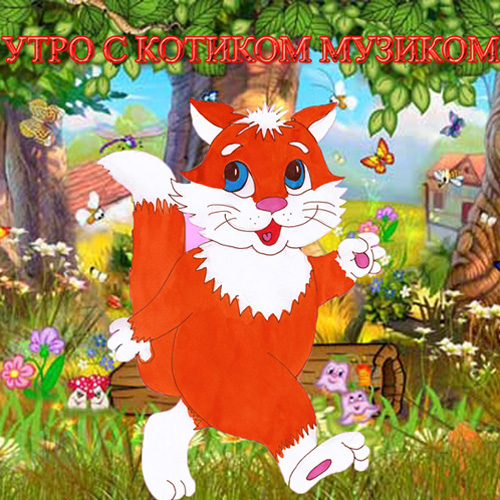 КОНСУЛЬТАЦИЯ О ПРИЕМАХ ЛОГОПЕДИЧЕСКОГО МАССАЖА Логопедический массаж – активный метод механического воздействия, который изменяет состояние мышц, нервов, кровеносных сосудов и тканей периферического речевого аппарата. Логопедический массаж представляет собой одну из логопедических техник, способствующих нормализации произносительной стороны речи и эмоционального состояния лиц, страдающих речевыми нарушениями. В результате массажа повышается работоспособность мышц, понижается тонус в спастических мышцах и значительно  повышается при вялых парезах артикуляционной мускулатуры. В зависимости от характера тонуса мышц речевого аппарата – спастичность, дистония или гипотония – проводится или укрепляющий (активизирующий) массаж мышц лица, губ, языка, или расслабляющий массаж.РАССЛАБЛЯЮЩИЙ МАССАЖ   Массаж в области лба    1. Поглаживающие движения ладонной поверхностью всех пальцев (кроме большого) в направлении:                  а) от середины лба к височным областям. На висках проводят круговые поглаживания в виде спирали;         б) от середины лба к ушам, заканчивая легким нажатием.         2. Поглаживание ладонной поверхностью всех пальцев правой и левой рук в направлении снизу вверх, от надбровных дуг к волосистой части головы.    Массаж в области глаз          1. Поглаживание подушечками средних пальцев обеих рук. Движение от височной ямки по нижнему краю глаза к внутреннему углу глаза; затем вверх до брови и далее поглаживание ведётся указательным и средним пальцами по брови к виску; при этом средний палец ложится под бровью, а указательный – над бровью.  2. Поглаживание круговых мышц глаза. Подушечками четвёртых пальцев обеих рук одновременно производят поглаживание от виска по нижнему веку к внутреннему углу глаза. Затем плавно переходят на верхнее веко и поглаживают его очень легко, не нажимая на глазное яблоко.  Массаж в области щек и подбородка          1. Указательные пальцы обеих рук располагаются  под нижней губой, а остальные – под подбородком. Пальцы скользят от середины подбородка к височным впадинам.          2. Указательные пальцы обеих рук располагаются над верхней губой, средние – под нижней, а остальные – под подбородком. Движение осуществляется от середины к вискам.          3. Движение всеми пальцами (кроме большого) начинается от спинки носа, проходит через скуловую дугу к ушным раковинам.          4. Движение осуществляется тремя пальцами (указательный, средний, безымянный) обеих рук от средней линии лба вниз через височные впадины к середине подбородка.          5. Движение осуществляется тремя пальцами обеих рук, начинается от середины подбородка  к углам губ, затем по носогубным складкам,  боковым поверхностям носа через переносицу к середине лба и по лбу к височным впадинам, а затем вниз через щеки к середине подбородка.         6. Легкое потряхивание щек осуществляется пальцами обеих рук.     Массаж мышц губ                                                                                                                                                                            1. Ладонной поверхностью указательных пальцев производят погла-живающие движения по верхней губе от углов рта к середине.         2. Такие же движения производят по нижней губе от углов рта к сере-дине.         3. Движение совершают подушечками указательного и среднего паль-цев поочередно правой и левой рукой. Движение начинается от козелка ушной раковины, пальцы легко скользят по щеке, а затем вокруг губ. При этом указательный палец скользит по коже верхней губы, а средний – по коже нижней губы, сходясь вместе у противоположного угла рта.         4. Подушечками указательного и среднего пальцев поглаживают носо-губные складки, двигаясь от крыльев носа к углам рта.         5. Теми же пальцами производят легкое постукивание вокруг губ по часовой стрелке.                                                          Массаж мышц языка.1.Легкое похлопывание языка шпателем (или пальцем).2. Поглаживание языка сверху и снизу (при подъеме языка).3. Вибрация языка шпателем (или пальцем).УКРЕПЛЯЮЩИЙ МАССАЖМассаж в области лба.1.Растирание, т.е. полукружные или спиралевидные движения в направ-лении от средней линии лба к вискам.         2. Разминание, т.е.сжатие складки кожи двумя пальцами – большим и указательным, или прерывистое надавливание.         3. Прерывистая  вибрация или постукивание  подушечками указатель-ного и среднего пальцев попеременно в быстром темпе.                                        Массаж в области глаз. (см. выше.)Массаж в области щек и подбородка.                                                       1. Круговое  растирание  в области щёк проводится тыльной поверх-ностью  пальцев  в направлении от края нижней челюсти к краю скуловой кости. То же движение можно осуществлять и подушечками 2-4-го пальцев.         2. Аналогичным образом  круговое  растирание осуществляется от сере-дины  подбородка вверх к носу.         3. В области  жевательной мышцы  производят  разминание спирале-видными движениями и круговое растирание.         4. Тыльной  поверхностью средних фаланг,  сжатых в кулак,  производят  потряхивание щек как в продольном, так и в поперечном направлении.         5. Захватывают в складку кожу щек между  большим и указательным пальцами,  легко сдавливают и отпускают, движение пощипывания.         6. Захватив кожу щек вместе  с подкожными  мышцами между большим и указательным пальцами, производят разминание в продольном, попереч-ном,  круговом направлениях.         7. Поколачивание подушечками пальцев (кроме большого)  произво-дится непрерывно обеими руками по массажным линиям.                                                  Массаж мышц губ.           1.Ладонной  поверхностью  указательных пальцев производят движе-ния по верхней губе от углов рта к середине.  Такие же движения – по ниж-ней губе от угла рта к середине.        2. Большими пальцами  обеих рук производят движения от середины верхней губы к углам  рта и слегка вниз,  а затем  указательными  пальцами от середины нижней губы к углам рта и слегка вверх. Движения чередуются.          3. Поглаживают носогубные складки, двигаясь от углов губ к крыльям носа.          4. Большим и указательным  пальцами  захватывают  в вертикальную  складку  верхнюю губу, сжимают ее, перетирают между пальцами.  Захват  осуществляется  в центральной части губы.  Более мелкий  захват губы может  осуществляться и в той части,  которая находится  между ее серединой   и углом рта.  Тот же прием  выполняется на нижней губе.          5. Большим и указательным пальцами захватывают кожу вокруг губ и осуществляют прием пощипывания.          6. Концами указательного и среднего пальцев интенсивно постукивают вокруг губ.          7. Перетирающие движения,  осуществляемые  большим и указатель-ным пальцами в направлении  от одного угла рта к другому вдоль верхней, а затем нижней губы.          9. Указательными пальцами  производится  движение  так, что верхняя губа собирается в вертикальную складку. Аналогичное движение осуществ-ляется на нижней губе.         10. Аналогичное движение  осуществляется на верхней и нижней губах  одновременно (указательные пальцы – на верхней губе, средние – на ниж-ней).         11. Указательные  пальцы  в  том  же  исходном  положении.    Движение  направлено вверх, при этом поднимается верхняя губа,  обнажаются  верх-ние зубы.  Таким же образом проводится опускание нижней губы.         12. Аналогичным  образом  проводится  поднимание верхней и опуска-ние нижней губы одновременно (указательные пальцы – на верхней губе, средние – на нижней).Массаж мышц языка.Надавливание сверху вниз шпателем (или пальцем) по языку.Растирание шпателем (или пальцем) языка до побеления.Растирание языка от середины к бокам. («Елочка»)Растирание шпателем из края в край. («Змея»)Консультация  по проведению артикуляционных упражнений.Основная цель всех артикуляционных упражнений – выработка качест-венных, полноценных движений органов артикуляции, подготовка к пра-вильному произнесению фонем.            Артикуляционную гимнастику целесообразно выполнять перед зерка-лом, повторяя каждое упражнение 5-6 раз. Рекомендуется проводить по одному комплексу артикуляционных упражнений за одно занятие. Общая продолжительность выполнения должна составлять 7-10 минут.Знакомство с Язычком и его домиком.Широко открывать рот.          Открываем ротик-дом.                                                             Кто хозяин в доме том?                                                            В нём хозяин – Язычок.                                                            Он удобно в доме лёг.Надувать и втягивать щёки.                В этом доме две стены.Это щёки нам видны.                                                                         Могут стены в дом втянуться,                                                                          А потом, как шар, раздуться.Вращать нижней челюстью.   Пол есть тоже в доме нашем.                                                            Челюсть нижнюю покажем.                                                            Эта челюсть нижняя                                                            В домике подвижная.Широко открыть рот.                            Потолок вверху, внутри.Погладить языком по нёбу.                    Это нёбо. Посмотри.«Постучать» языком по нёбу.               Можно к нёбу прикасаться,                                                                         Постучать и там остаться.  Широко улыбнуться.                    Вход в дом двери запирают.Обнажить верхние                       Двери разные бывают.и нижние зубы.                               Двери-зубы. Осторожно.                                                            Закрываются надёжно.Растянуть губы в улыбку.                     Двери-губы гибкиеСобрать губы в «трубочку».                Могут стать улыбкою.                                                                       Могут в трубочку собраться,                                                                       После снова улыбаться.Сказка «Домашняя».Широко открывать рот и                        Язык в ротике живёт.максимально высовывать                         Никогда не устаёт.язык изо рта. Рот закрыть и массировать указатель-        Очень любит чистотуным пальцем круговую мышцу рта, про-        В домике своём – во рту.водя вокруг губ.Открывать и закрывать рот.                 Двери шире открывает:                                                                             Воздух свежий он впускает.Широко открыть рот и  удерживать              И пока он убирает,его в таком положении 10 сек.                           Домик свой не запирает.Максимально открыть рот. Прово-        А теперь наш Язычокдить широким языком  по нёбу впе-         Моет нёбо-потолок.рёд-назад.Рот открыть и не закрывать.Сделать          Время даром не теряет:широким. «Обнять» языком всю верх-             Губы-двери вытирает.нюю губу, облизать её, убирая языквглубь рта.Рот держать широко открытым.           Моет двери он вторые –Облизывать языком верхние и ниж-         Наши зубы. Ротик шире.ние зубы с внутренней и внешнейстороны.Губы сомкнуть. Зубы разомкнуть.                     Чистит стены. Это щёки.Проводить языком по внутренней                    Взял щетинистые щётки.стороне щёк, массируя их.Рот открыть и не закрывать. Улыб-       Вот теперь он всё убрал,нуться. Медленно щёлкать языком,         На лошадке поскакал.присасывая его к нёбу. Растягивать  подъязычную связку.Сказка «Зоопарк».Открыть рот как можно шире,                 Рот пошире открываем.удерживать в таком положении               В бегемотиков играем.                          до счёта «пять».Улыбнуться, показать сомкнутые       Подражаем мы лягушкам:зубки, удерживать губы в таком          Губки тянем прямо к ушкам.положении до счёта «пять».Сомкнутые губы вытянуть вперёд              Буду подражать слону!                    и удерживать в таком положении               Губы «хоботом» тяну.до счёта «пять».                                                                            Улыбнуться, открыть рот, высу-                Подражаем мы змее,                       нуть язычок изо рта, затем спря-               С ней мы будем наравне:                тать. Повторить 3-4 раза.                               Высунем язык и спрячем,                                                                                            Только так и не иначе.Улыбнуться, широко открыть  рот,      Я – весёлая лошадка,щёлкать языком громко и  энергично.    Тёмная, как шоколадка.Язычком пощёлкай громко -                                                                               Стук копыт услышишь звонкий.                                                               Улыбнуться, закусить язык зубами.               С волосами я дружу,«Протаскивать» язык между зубами            Их в порядок привожу.вперёд-назад, как бы «причёсывая»                Благодарна мне причёска,его.                                                                             А зовут меня…   расчёска. Улыбнуться, открыть рот.   Тянуть-           Тик – так, тик – так.ся языком попеременно то к левому               Язычок качался так.углу рта, то к правому. Повторить               Словно маятник часов.5-10 раз.                                                                    Ты в часы играть готов?Надуть одну щеку – сдуть. Затем                Я надул воздушный шарик.надуть другую и сдуть. Надувать                Укусил его комарик.попеременно 4-5 раз.                                         Лопнул шарик. Не беда!          Новый шар надую я.Консультация об использовании дыхательных упражненийдля развития речевого дыхания.Рекомендации по выполнению дыхательной гимнастикиВоздух необходимо набирать через нос, плечи не поднимать.Выдох должен быть длительным, плавным.Необходимо следить, чтобы не надувались щёки (на начальном этапе можно прижимать их ладонями).Упражнения можно выполнять как в положении сидя, так и стоя.Каждое упражнение выполнять 3-5 раз. Многократное выполнение дыхательных упражнений может привести к головокружению.Через несколько занятий усложните упражнения: во время выдоха пусть язык лежит на нижней губе.Дыхательная гимнастикас использованием игровых приёмовФутбол. Из кусочка ваты скатайте шарик. Это мяч. Ворота – два кубика или карандаша. Ребёнок дует на «мяч», пытаясь «забить гол». Вата должна оказаться между кубиками.Ветряная мельница. Для этой игры  необходима  игрушка –  мельница  из песочного набора или вертушка. Ребёнок дует на лопасти игрушки, взрослый сопровождает его действия стихотворным текстом:                    Ветер, ветер, ты могуч,                    Ты гоняешь стаи туч!                 А.С.ПушкинСнегопад. Сделайте снежинки из ваты (рыхлые комочки). Предложите ребёнку устроить снегопад у себя дома. Положите «снежинку» на ладошку ребёнку. Пусть он правильно сдует её.                  Снег, снег кружится,                  Белая вся улица!                  Собралися мы в кружок,                 Завертелись как снежок.                   А.БартоЛистопад. Вырежьте из тонкой цветной бумаги жёлтого и красного цве-тов осенние листья:  дубовые, кленовые, берёзовые (можно использовать настоящие листья деревьев).  Предложите ребёнку устроить листопад дома, сдувая листочки аналогично снежинкам с ладони.           Бабочка. Вырежьте из бумаги несколько бабочек. К каждой бабочке привяжите нитку на уровне лица ребёнка. Произнесите вместе с малышом русскую народную поговорку:               Бабочка-коробочка,                Полети на облачко,               Там твои детки –                На берёзовой ветке!           Затем предложите подуть на бабочку длительным плавным выдохом, «чтобы она полетела».Кораблик. Пуская бумажный кораблик в тазу с водой, объясните малы-шу, что для того,  чтобы кораблик двигался,  на него нужно дуть плавно и длительно. Заканчивая игру, произнесите вместе с ребёнком:            Ветерок, ветерок,             Натяни парусок!            Кораблик гони            До Волги-реки!                                Русская народная поговорка           Живые предметы. Возьмите любой карандаш или деревянную катушку от использованных ниток. Положите выбранный вами предмет на ровную поверхность (например, поверхность стола). Предложите ребёнку плавно подуть на карандаш или катушку. Предмет покатится по направлению воз-душной струи.Шторм в стакане. Для этой игры необходимы соломинка для коктейля и стакан с водой. Посередине широкого языка кладётся соломинка, конец которой опускается в стакан с водой. Ребёнок дует через соломинку, чтобы вода забурлила. Следите за тем, чтобы щёки не надувались, а губы были неподвижны.            Задуй свечу. Предложите ребёнку задуть горящую свечу. Во время вы-полнения им упражнения необходимо следить за плавностью выдоха и вмес-те с тем его достаточной интенсивностью.Чей пароход лучше гудит? Для игры необходимы стеклянные пузырь-ки. Взрослый один пузырёк берёт себе, а другой даёт ребёнку. Взрослый показывает, как можно погудеть в пузырёк. Надо слегка высунуть кончик языка так, чтобы он касался края горлышка, пузырёк касается подбородка. Струя воздуха должна быть длительной и идти посередине языка. После показа взрослый предлагает изобразить гудок ребёнку. Если гудок не полу-чается, значит ребёнок не соблюдает одно из данных требований. Консультация о применении упражнений для развитиямелкой моторики рук, голоса, просодических компонентов речи           Развиваем мелкую моторику рук. В первый раз упражнения следует показать ребенку и объяснить, как их делать. Во второй раз упражнения выполнить вместе с ребенком, называя при этом действия. И на третий раз нужно предложить ребенку выполнить задание самостоятельно.Пальцы – дружная семьяПальцы – дружная семья,       (Сжимаем пальцы каждой рукиДруг без друга им нельзя.         и разжимаем их.)Вот большой!А это - средний.Безымянный и последний –Наш мизинец, малышок!У-у-у!  Указательный забыли. Чтобы пальцы дружно жили,          (Поочерёдно поднимаем пальцы Будем их соединять                            обеих рук кверху.)Фонарики         Вариант 1.         Исходное положение. Расположить ладони перд собой, выпрямив и раздвинув пальцы. Сжимать и разжимать пальцы на обеих руках одновременно, сопровождая движения соответствующими фразами. Упражнение выполнять несколько раз.       Фонарики зажглись!                   Фонарики погасли!(пальцы выпрямить)                            (пальцы сжать)Вариант 2 (усложнённый).         Поочерёдно сжимать и разжимать пальцы рук на счёт «раз-два».         На «раз»: пальцы правой руки выпрямлены, пальцы левой руки сжаты.         На «два»: пальцы левой руки выпрямлены, пальцы правой руки сжаты.         Выполнять упражнение сначала медленно, затем ускорить темп. Упражнение можно выполнять сначала на счёт, а потом – сопровождая движения ритмично проговариваемыми строчками:                                Мы фонарики зажжём,                                А потом гулять пойдём!                                Вот фонарики сияют,                                Нам дорогу освещают!Заготавливаем капустуРуками имитируем соответствующие действия:- Мы капусту рубим! (2р.)    - прямыми, напряжёнными ладонями имити-                                                         руем движения топора: вверх – вниз.- Мы капусту режем! (2р.)    - энергичные движения прямыми ладонями                                                          вперёд – назад.- Мы капусту солим! (2р.)    - пальцы собраны «щепотью», «солим  капус-                                                        ту».- Мы капусту жмём! (2р.)     - энергично сжимаем пальцы в кулаки то од--                                                          новременно на двух руках, то поочерёдно.- Мы морковку трём! (2р.)   - пальцы одной руки сжаты в кулак и совер-                                                        шают ритмичные движения вверх – вниз по                                                         ладони другой руки. Затем меняем руки.Моем руки1.  «Моем руки»: ритмично потирать ладошки, имитируя мытьё рук.                                         Ах, вода, вода, вода! Будем чистыми    2.  «Стряхиваем водичку с рук»: пальцы сжать в кулачок, затем с силой выпрямить пальчики, как бы стряхивая водичку.                                       Брызги – вправо. брызги – влево!                                       Мокрым стало наше тело!  3.  «Вытираем руки»: энергичные движения имитируют поочерёдное вытирание каждой руки полотенцем.                                       Полотенчиком пушистым                                       Вытрем ручки очень быстро.Месим тесто        Руками имитируем процесс вымешивания теста.Тесто мнём, мнём, мнём!   - очень энергично сжимаем и разжимаем                                                        руки в кулачки  (одновременно  и  пооче-Тесто жмём, жмём, жмём!    рёдно). Пироги мы испечём!            - руками совершаем движения, как будто                                                         лепим снежки.  Печём блины     Вариант 1.Попеременно касаться поверхности стола тыльной стороной кисти руки и ладонью.                                       Мама нам печёт блины,                                       Очень вкусные они.                                       Встали мы сегодня рано                                       И едим их со сметаной.     Вариант 2.     а) левая рука касается стола ладонью, правая рука – тыльной стороной;     б) смена позиции. Теперь левая рука касается стола тыльной стороной, правая рука касается стола ладонью.     Упражнение можно выполнять на счёт «раз-два» или сопровождая движе-ния стихами.                          Голосовые упражнения следует проводить в игровой форме, придавая смысл вокализациям. Ребёнку предлагается, протягивая на одном выдохе гласный звуку-у-у…, козочку – э-э-э…, мышку – и-и-и…, слона –о-о-о…,  ветер – ы-ы-ы… С этой же целью предлагаем ребёнку, длительно произнося согла-сный звук,  имитировать жужжание жука –ж-ж-ж…, звон комара –з-з-з…, свист ветра – с-с-с…, гул мухи – в-в-в…, шипение змеи –ш-ш-ш…Дыхательно-голосовые упражнения объединяются с работой по фор-мированию просодических компонентов речи – её темпа, ритма,интона-ции. Для этого ребёнок вслед за взрослым должен воспроизвести ряд хлоп-ков. Последовательность хлопков может быть ритмичной или аритмичной, что малышу нужно объяснить: «Я хлопнула один раз, подождала, а потом хлопнула ещё два раза».  Добиваться чёткости произношения можно с помощью следующих упражнений:              1.  Изобразить звук пулемёта – та-та-та или ба-ба-ба;                                        звук трубы - ту-ту-ту или ду-ду-ду;                                        фыркание ёжика – фы-фы-фы;                                       шум паровоза – пых-пых-пых.             2.  Произносить несложные слова, словосочетания или короткие фразы, используя для этого чистоговорки или потешки:              ба-ба-ба – банка                          бы-бы-бы – у меня бобы;            са-са-са – санки                           са-са-са – летит оса;            ма-ма-ма – мама                        ма-ма-ма – вот дома;            ты-ты-ты – тыква                  ты-ты-ты – спят коты.             3. Произносить предложения на одном выдохе под мяч. (Каждое слово  предложения сопровождается броском мяча об пол.)            Меня зовут Катя (3 броска мяча).            Мне пять лет (3 броска мяча).            Мою маму зовут Света (4 броска мяча).            Моего папу зовут Алексей Николаевич. (5 бросков мяча).             4.Произносить простые скороговорки в медленном темпе, например: от топота копыт пыль по полю летит. При этом сначала нужно разобрать смысл скороговорки, затем объяснить, что при её произношении мы как бы имитируем топот, то есть произносим звуки так чётко, что они «отлетают от зубов».  Затем темп можно ускорять и на материале скороговорки работать над изменением интонации и смещением логического ударения.Раздаточный материал.Предметные  и сюжетные картинки для проведения артикуляционной гимнастики.Игрушки и пособия для проведения дыхательных упражнений. Раздел 1. Обучение навыкам формирования стимуляции речевого развития, формирования первичных коммуникативных речевых навыков у детей раннего возраста с нарушениями опорно-двигательного аппарата4Раздел 2. Обучение навыкам формирования произносительной стороны речи у детей с нарушениями опорно-двигательного аппарата ……………..37Дополнительные материалы ………………………………………………………………51Консультация о приемах логопедического массажа ……………………………..81Окошкошироко открыть рот - "жарко"закрыть рот - "холодно"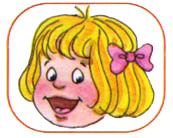 Чистим зубкиулыбнуться, открыть роткончиком языка с внутренней стороны "почистить" поочередно нижние и верхние зубы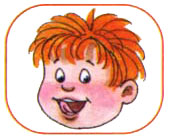 Месим тестоулыбнутьсяпошлепать языком между губами - "пя-пя-пя-пя-пя"покусать кончик языка зубками (чередовать эти два движения)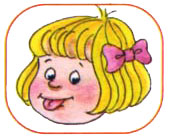 Чашечкаулыбнутьсяшироко открыть ротвысунуть широкий язык и придать ему форму "чашечки" (т. е. слегка приподнять кончик языка)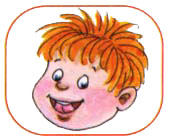 Дудочкас напряжением вытянуть вперед губы (зубы сомкнуты)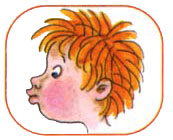 Заборчикулыбнуться, с напряжением обнажив сомкнутые зубы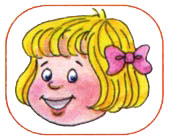 Маляргубы в улыбкеприоткрыть роткончиком языка погладить ("покрасить") нёбо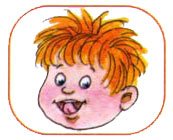 Грибочекулыбнутьсяпоцокатъ языком, будто едешь на лошадкеприсосать широкий язык к нёбу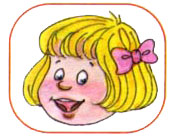 Кискагубы в улыбке, рот открыткончик языка упирается в нижние зубывыгнуть язык горкой, упираясь кончиком языка в нижние зубы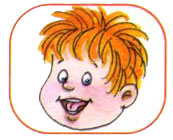 Поймаем мышкугубы в улыбкеприоткрыть ротпроизнести "а-а" и прикусить широкий кончик языка (поймали мышку за хвостик)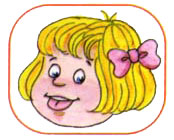 Лошадкавытянуть губыприоткрыть ротпоцокатъ "узким" языком (как цокают копытами лошадки)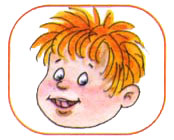 Пароход гудитгубы в улыбкеоткрыть ротс напряжением произнести долгое "ы-ы-ы..."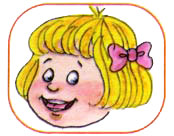 Слоник пьётвытянув вперёд губы трубочкой, образовать "хобот слоника""набирать водичку", слегка при этом причмокивая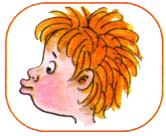 Индюки болтаютязыком быстро двигать по верхней губе - "бл-бл-бл-бл..."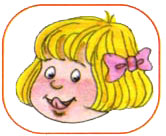 Орешкирот закрыткончик языка с напряжением поочередно упирается в щёкина щеках образуются твердые шарики - "орешки"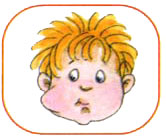 Качелиулыбнутьсяоткрыть роткончик языка за верхние зубыкончик языка за нижние зубы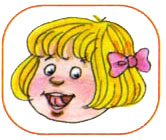 Часикиулыбнуться, открыть роткончик языка (как часовую стрелку) переводить из одного уголка рта в другой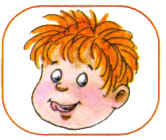 Блинчикулыбнутьсяприоткрыть ротположить широкий язык на нижнюю губу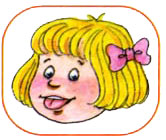 Вкусное вареньеулыбнутьсяоткрыть ротшироким языком в форме "чашечки" облизать верхнюю губу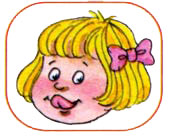 Шарикнадуть щекисдуть щеки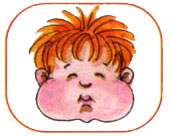 Гармошкаулыбнутьсясделать "грибочек" (т. е. присосать широкий язык к нёбу)не отрывая языка, открывать и закрывать рот (зубы не смыкать)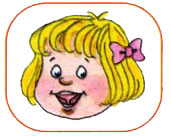 Барабанщикулыбнутьсяоткрыть роткончик языка за верхними зубами: "дэ-дэ-дэ..."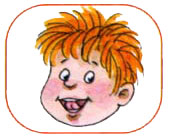 Парашютикна кончик носа положить ваткушироким языком в форме "чашечки", прижатым к верхней губе, сдуть ватку с носа вверх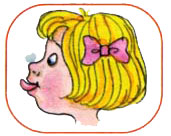 Загнать мяч в ворота"вытолкнуть" широкий язык между губами (словно загоняешь мяч в ворота)дуть с зажатым между губами языком (щеки не надувать)Еще один вариант проведения веселой артикуляционной гимнастики.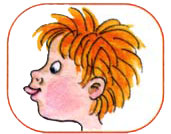 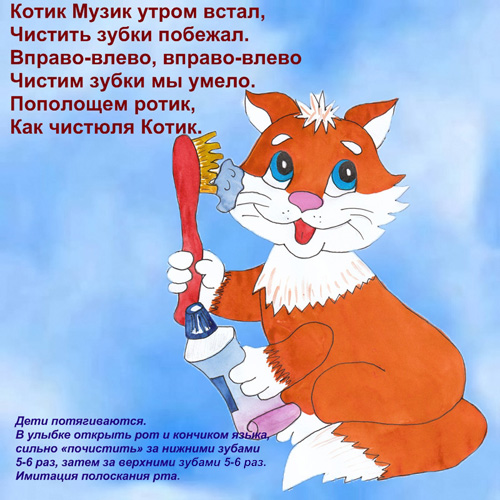 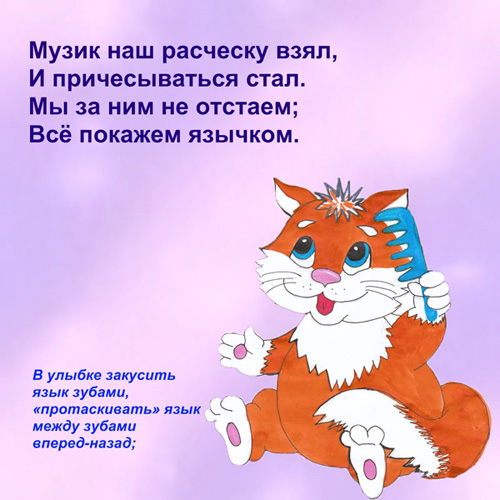 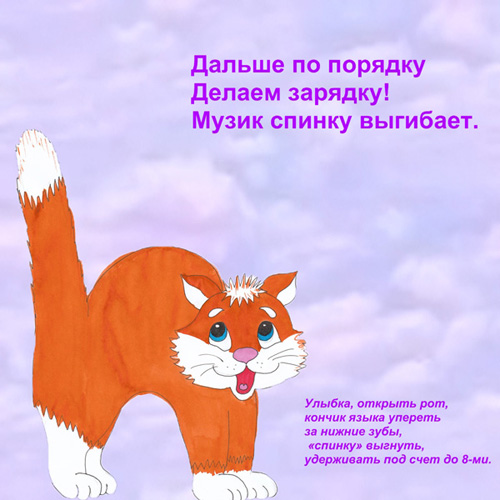 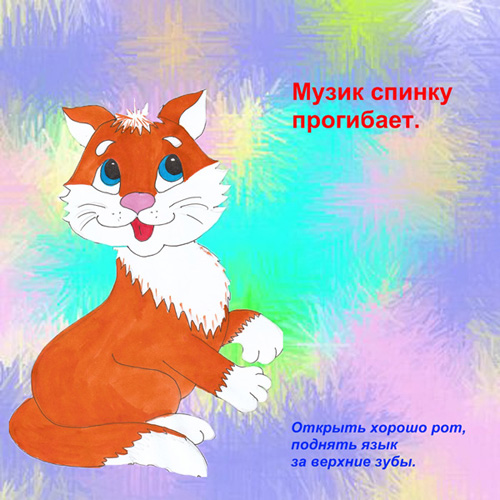 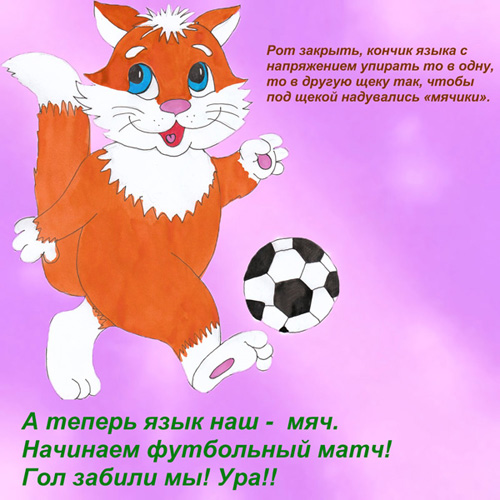 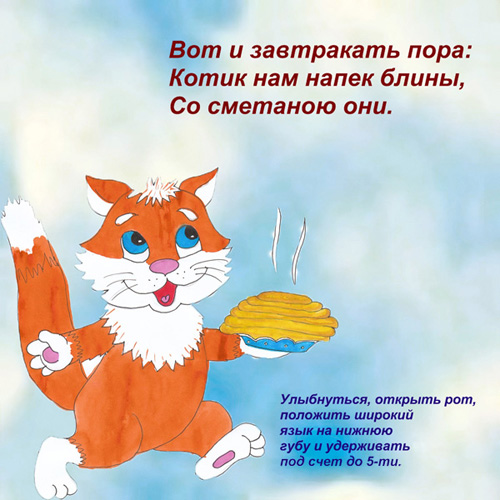 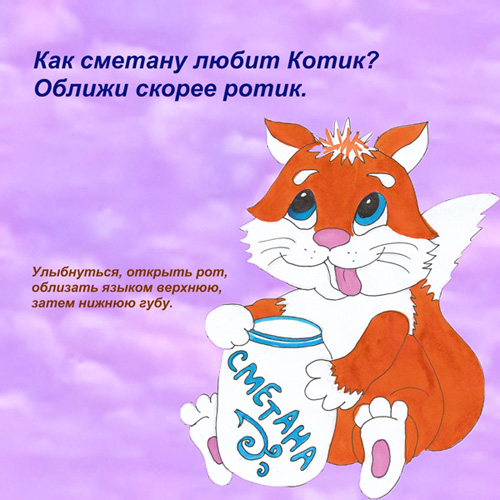 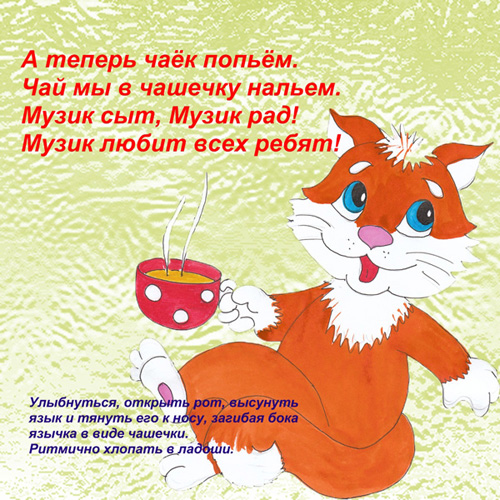 